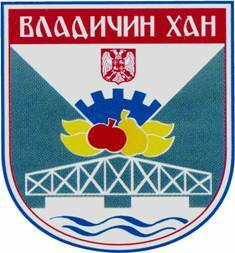 СРЕДЊОРОЧНИ ПЛАНОПШТИНЕ Владичин Хан ЗА ПЕРИОД2021-2023Владичин Хан, јануар 2021 године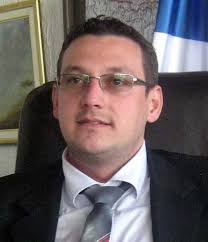 	Реч председника општине	Са поносом представљамо Средњорочни план општине Владичин Хан за период од 2021 до 2023 године у којем су приказане све наше планиране  активности повезане са средњорочним оквиром расхода. Израдили смо га на основу плана развоја општине Владичин Хан 2019 - 2026, узимајући у обзир расположиве ресурсе и капацитете.	Овај средњорочни план припремљен је у складу са одредбма Закона о планском систему и пратећом Уредбом о методологији за израду средњорочних планова. Реформа планског система усмерена је на увођење стандарда квалитета планирања и креирања јавних политика који треба да учине наш живот бољим и квалитетнијим. Другим речима, треба да планирамо заједнички, ефикасно и реално.	Циљ нам је да успоставимо систем у којем се одлучивање руководиоца заснива на подацима и чињеницама, у којем се управља према резултатима, а најбоља решења доносе у договору и партнерству са грађанима.	Са поштовањем,ПРЕДСЕДНИК ОПШТИНЕ ВЛАДИЧИН ХАН                                                                           Горан Младеновић	Основне информације	Назив органа: Општина Владичин Хан	Седиште: Владичин Хан, Светосавска 1	Матични број: 7222483	ПИБ: 100924833	e-mail: info@vladicinhan.org.rs	Интернет презентација: www.vladicinhan.org.rs	Надлежности општине Владичин Хан	Општина има својство правног лица. Општина врши послове из своје надлежности утврђене Уставом и законом, као и послове из оквира права и дужности Републике који су јој законом поверени.	Општина, преко својих органа, у складу са Уставом и законом:	1) доноси статут, буџет и завршни рачун, просторни и урбанистички план и план развоја Општине, као и стратешке планове и програме локалног економског развоја;	2) уређује и обезбеђује обављање и развој комуналних делатности, локални превоз, коришћење грађевинског земљишта и пословног простора;	3) стара се о изградњи, реконструкцији, одржавању и коришћењу некатегорисаних и општинских путева, као и улица и других јавних објеката од општинског значаја;	4) стара се о задовољавању потреба грађана у области просвете (предшколско васпитање и образовање и основно и средње образовање и васпитање), научноистраживачке и иновационе делатности, културе, здравствене и социјалне заштите, дечије заштите, спорта и физичке културе;	5) обезбеђује остваривање посебних потреба особа са инвалидитетом и заштиту права осетљивих група;	6) стара се о развоју и унапређењу туризма, занатства, угоститељства и трговине;	7) доноси и реализује програме за подстицање локалног економског развоја, предузима активности за одржавање постојећих и привлачење нових инвестиција и унапређује опште услове пословања;	8) стара се о заштити животне средине, заштити од елементарних и других непогода, заштити културних добара од значаја за Општину;	9) стара се о заштити, уређењу и коришћењу пољопривредног земљишта и спроводи политику руралног развоја;	10) стара се о остваривању, заштити и унапређењу људских и мањинских права, родној равноправности, као и о јавном информисању у Општини;	11) образује и уређује организацију и рад органа, организација и служби за потребе Општине, организује службу правне помоћи грађанима и уређује организацију и рад мировних већа;	12) утврђује симболе Општине и њихову употребу;	13) управља општинском имовином и утврђује стопе изворних прихода, као и висину локалних такси;	14) прописује прекршаје за повреде општинских прописа;	15) обавља и друге послове од локалног значаја одређене законом, као и послове од непосредног интереса за грађане, у складу са Уставом, законом и овим статутом.	Послови из надлежности општина утврђени Уставом и законом, ближе су одређени Јединственим пописом послова јединица локалне самоуправе који обезбеђује министарство надлежно за локалну самоуправу у складу са законом.	Организациона шема општине Владичин Хан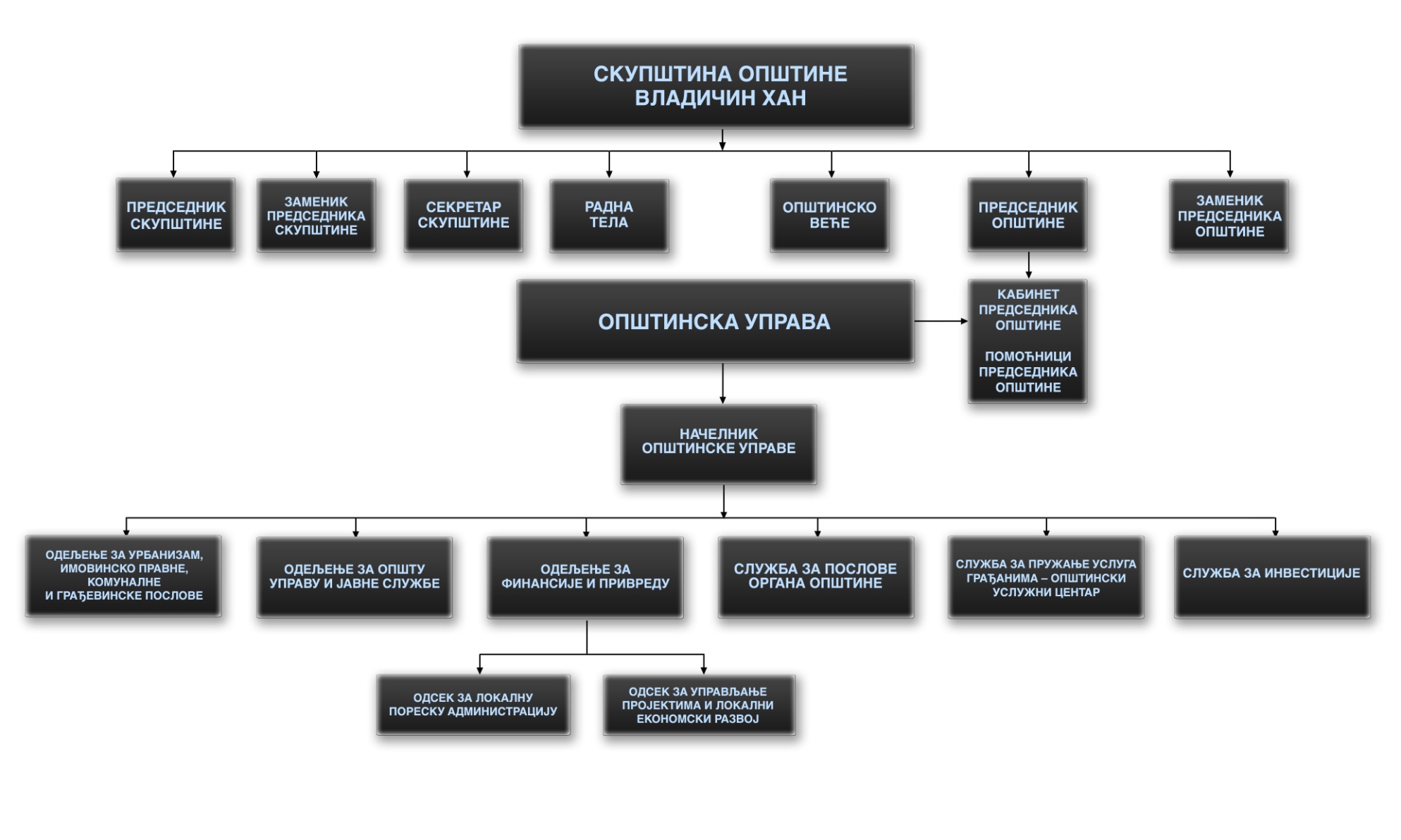 	Средњорочни план - Табеларни приказПрилог 1: Образац табеларног приказа мера и активности Општи циљ 1: Просторно и инфраструктурно уређење и одрживи привредни раст општине Општи циљ 1: Просторно и инфраструктурно уређење и одрживи привредни раст општине Општи циљ 1: Просторно и инфраструктурно уређење и одрживи привредни раст општине Општи циљ 1: Просторно и инфраструктурно уређење и одрживи привредни раст општине Општи циљ 1: Просторно и инфраструктурно уређење и одрживи привредни раст општине Општи циљ 1: Просторно и инфраструктурно уређење и одрживи привредни раст општине Општи циљ 1: Просторно и инфраструктурно уређење и одрживи привредни раст општине Плански документ из ког је циљ преузет : План развоја општине Владичин Хан 2019 - 2026 Плански документ из ког је циљ преузет : План развоја општине Владичин Хан 2019 - 2026 Плански документ из ког је циљ преузет : План развоја општине Владичин Хан 2019 - 2026 Плански документ из ког је циљ преузет : План развоја општине Владичин Хан 2019 - 2026 Плански документ из ког је циљ преузет : План развоја општине Владичин Хан 2019 - 2026 Плански документ из ког је циљ преузет : План развоја општине Владичин Хан 2019 - 2026 Плански документ из ког је циљ преузет : План развоја општине Владичин Хан 2019 - 2026 Показатељ (и) на нивоу oпштег циља (показатељ eфекта)Jединица мереИзвор провереПочетна вредност Базна годинаЦиљaна вредност у последњој години Последња година важења планског документа Економски агрегат - Степен развијености општинеСтепен развијености ЈЛСУредба о утврђивању јединствене листе развијености региона и ЈЛСIV група (степен развијености испод 60% републичког просека)2020III група (степен развијености од 60 - 80 % републичког просека)2026Посебан циљ 1.1 Повећање износа инвестиција по глави становника/ца за 20% до 2026.Посебан циљ 1.1 Повећање износа инвестиција по глави становника/ца за 20% до 2026.Посебан циљ 1.1 Повећање износа инвестиција по глави становника/ца за 20% до 2026.Посебан циљ 1.1 Повећање износа инвестиција по глави становника/ца за 20% до 2026.Посебан циљ 1.1 Повећање износа инвестиција по глави становника/ца за 20% до 2026.Посебан циљ 1.1 Повећање износа инвестиција по глави становника/ца за 20% до 2026.Посебан циљ 1.1 Повећање износа инвестиција по глави становника/ца за 20% до 2026.Посебан циљ 1.1 Повећање износа инвестиција по глави становника/ца за 20% до 2026.Плански документ из ког је циљ преузет :План развоја општине Владичин Хан 2019 - 2026Плански документ из ког је циљ преузет :План развоја општине Владичин Хан 2019 - 2026Плански документ из ког је циљ преузет :План развоја општине Владичин Хан 2019 - 2026Плански документ из ког је циљ преузет :План развоја општине Владичин Хан 2019 - 2026Плански документ из ког је циљ преузет :План развоја општине Владичин Хан 2019 - 2026Плански документ из ког је циљ преузет :План развоја општине Владичин Хан 2019 - 2026Плански документ из ког је циљ преузет :План развоја општине Владичин Хан 2019 - 2026Плански документ из ког је циљ преузет :План развоја општине Владичин Хан 2019 - 2026Буџетски програм који преузима посебан циљ (шифра и назив): /Буџетски програм који преузима посебан циљ (шифра и назив): /Буџетски програм који преузима посебан циљ (шифра и назив): /Буџетски програм који преузима посебан циљ (шифра и назив): /Буџетски програм који преузима посебан циљ (шифра и назив): /Буџетски програм који преузима посебан циљ (шифра и назив): /Буџетски програм који преузима посебан циљ (шифра и назив): /Буџетски програм који преузима посебан циљ (шифра и назив): /Показатељ(и) на нивоу посебног циља (показатељ исхода)Jединица мереИзвор провереПочетна вредност Базна годинаЦиљaна вредност у години т+1Циљaна вредност у години т+2Циљaна вредност у години т+3Циљaна вредност у години т+3Остварене инвестиције у нова основна средствахиљ.РСДРепублички завод за стстистику - Општине и региони у РС874.4102020903.557932.704961.851961.851Мера 1.1.1: Успостављање повољног пословног окружењаМера 1.1.1: Успостављање повољног пословног окружењаМера 1.1.1: Успостављање повољног пословног окружењаМера 1.1.1: Успостављање повољног пословног окружењаМера 1.1.1: Успостављање повољног пословног окружењаМера 1.1.1: Успостављање повољног пословног окружењаМера 1.1.1: Успостављање повољног пословног окружењаМера 1.1.1: Успостављање повољног пословног окружењаМера 1.1.1: Успостављање повољног пословног окружењаПлански документ из ког је мера преузета: План развоја општине Владичин Хан 2019 - 2026Плански документ из ког је мера преузета: План развоја општине Владичин Хан 2019 - 2026Плански документ из ког је мера преузета: План развоја општине Владичин Хан 2019 - 2026Плански документ из ког је мера преузета: План развоја општине Владичин Хан 2019 - 2026Плански документ из ког је мера преузета: План развоја општине Владичин Хан 2019 - 2026Плански документ из ког је мера преузета: План развоја општине Владичин Хан 2019 - 2026Плански документ из ког је мера преузета: План развоја општине Владичин Хан 2019 - 2026Плански документ из ког је мера преузета: План развоја општине Владичин Хан 2019 - 2026Плански документ из ког је мера преузета: План развоја општине Владичин Хан 2019 - 2026Tип мереОрган (или сектор органа) oдговоран за спровођење (координисање спровођења) мереПериод спровођењаИзвор финансирањаУкупна процењена финансијска средства по изворима финансирања у 000 дин.Укупна процењена финансијска средства по изворима финансирања у 000 дин.Укупна процењена финансијска средства по изворима финансирања у 000 дин.Шифра програмске активности или пројекта у оквиру ког се обезбеђују средстваШифра програмске активности или пројекта у оквиру ког се обезбеђују средстваTип мереОрган (или сектор органа) oдговоран за спровођење (координисање спровођења) мереПериод спровођењаИзвор финансирањаУ години т+1У години т+2У години т+3Шифра програмске активности или пројекта у оквиру ког се обезбеђују средстваШифра програмске активности или пројекта у оквиру ког се обезбеђују средстваИнфраструктурно опремањеОдсек за управљање пројектима и ЛЕР2021 - 2026Општина В.Хан10.00020.00025.000Показатељ(и)  на нивоу мере (показатељ резултата)Показатељ(и)  на нивоу мере (показатељ резултата)Jединица мереИзвор провереПочетна вредност Базна годинаЦиљана вредност у години т+1Циљана вредност у години т+2Циљана вредност у години т+3Број регистрованих привредних субјекатаБрој регистрованих привредних субјекатаБројПрофил општине Владичин хан, DevInfo 7.0 Srbija OnLine.  http://devinfo.stat.gov.rs/ 7652020775785790Назив активностиОрган (сектор органа) који спроводи активностРок за завршетак активностиИзвор финансирањаУкупна процењена финансијска средства по изворима у 000 дин.Укупна процењена финансијска средства по изворима у 000 дин.Укупна процењена финансијска средства по изворима у 000 дин.Укупна процењена финансијска средства по изворима у 000 дин.Шифра програмскеактивностиилипројекта у оквирукогсеобезбеђујусредстваНазив активностиОрган (сектор органа) који спроводи активностРок за завршетак активностиИзвор финансирањаУ години т+1У години т+1У години т+2У години т+3Шифра програмскеактивностиилипројекта у оквирукогсеобезбеђујусредства1.1.1.1 Развој и инфраструктурно опремање индустријске зоне - Владичин Хан Одсек за управљање пројектима и ЛЕР,Служба за инвестиције2021 - 2026Општински буџет   10.00020.00020.00025.0001.1.1.1 Развој и инфраструктурно опремање индустријске зоне - Владичин Хан Одсек за управљање пројектима и ЛЕР,Служба за инвестиције2021 - 2026Општински буџет   25.0001.1.1.2 Изградња петље на коридору 10 код села Грамађе као искључење за Индустриску зонуОдсек за управљање пројектима и ЛЕР,Служба за инвестиције2021 - 2026Општина В.Хан10.00010.00020.00030.0001.1.1.2 Изградња петље на коридору 10 код села Грамађе као искључење за Индустриску зонуОдсек за управљање пројектима и ЛЕР,Служба за инвестиције2021 - 2026Министарства РС45.00045.00090.000135.0001.1.1.2 Изградња петље на коридору 10 код села Грамађе као искључење за Индустриску зонуОдсек за управљање пројектима и ЛЕР,Служба за инвестиције2021 - 2026Донатори45.00045.00090.000135.0001.1.1.3 Изградња стамбено пословних објекатаОдсек за управљање пројектима и ЛЕР,Служба за инвестиције2021 - 2026Општина В.Хан10.00010.00020.00030.0001.1.1.3 Изградња стамбено пословних објекатаОдсек за управљање пројектима и ЛЕР,Служба за инвестиције2021 - 2026Министарства РС20.00020.00040.00060.0001.1.1.3 Изградња стамбено пословних објекатаОдсек за управљање пројектима и ЛЕР,Служба за инвестиције2021 - 2026Донатори20.00020.00040.00060.000Посебан циљ 1.2 Повећана запосленост за 5% до 2026.годинеПосебан циљ 1.2 Повећана запосленост за 5% до 2026.годинеПосебан циљ 1.2 Повећана запосленост за 5% до 2026.годинеПосебан циљ 1.2 Повећана запосленост за 5% до 2026.годинеПосебан циљ 1.2 Повећана запосленост за 5% до 2026.годинеПосебан циљ 1.2 Повећана запосленост за 5% до 2026.годинеПосебан циљ 1.2 Повећана запосленост за 5% до 2026.годинеПосебан циљ 1.2 Повећана запосленост за 5% до 2026.годинеПосебан циљ 1.2 Повећана запосленост за 5% до 2026.годинеПосебан циљ 1.2 Повећана запосленост за 5% до 2026.годинеПосебан циљ 1.2 Повећана запосленост за 5% до 2026.годинеПосебан циљ 1.2 Повећана запосленост за 5% до 2026.годинеПосебан циљ 1.2 Повећана запосленост за 5% до 2026.годинеПосебан циљ 1.2 Повећана запосленост за 5% до 2026.годинеПосебан циљ 1.2 Повећана запосленост за 5% до 2026.годинеПосебан циљ 1.2 Повећана запосленост за 5% до 2026.годинеПлански документ из ког је циљ преузет :План развоја општине Владичин Хан 2019 - 2026Плански документ из ког је циљ преузет :План развоја општине Владичин Хан 2019 - 2026Плански документ из ког је циљ преузет :План развоја општине Владичин Хан 2019 - 2026Плански документ из ког је циљ преузет :План развоја општине Владичин Хан 2019 - 2026Плански документ из ког је циљ преузет :План развоја општине Владичин Хан 2019 - 2026Плански документ из ког је циљ преузет :План развоја општине Владичин Хан 2019 - 2026Плански документ из ког је циљ преузет :План развоја општине Владичин Хан 2019 - 2026Плански документ из ког је циљ преузет :План развоја општине Владичин Хан 2019 - 2026Плански документ из ког је циљ преузет :План развоја општине Владичин Хан 2019 - 2026Плански документ из ког је циљ преузет :План развоја општине Владичин Хан 2019 - 2026Плански документ из ког је циљ преузет :План развоја општине Владичин Хан 2019 - 2026Плански документ из ког је циљ преузет :План развоја општине Владичин Хан 2019 - 2026Плански документ из ког је циљ преузет :План развоја општине Владичин Хан 2019 - 2026Плански документ из ког је циљ преузет :План развоја општине Владичин Хан 2019 - 2026Плански документ из ког је циљ преузет :План развоја општине Владичин Хан 2019 - 2026Плански документ из ког је циљ преузет :План развоја општине Владичин Хан 2019 - 2026Буџетски програм који преузима посебан циљ (шифра и назив): /Буџетски програм који преузима посебан циљ (шифра и назив): /Буџетски програм који преузима посебан циљ (шифра и назив): /Буџетски програм који преузима посебан циљ (шифра и назив): /Буџетски програм који преузима посебан циљ (шифра и назив): /Буџетски програм који преузима посебан циљ (шифра и назив): /Буџетски програм који преузима посебан циљ (шифра и назив): /Буџетски програм који преузима посебан циљ (шифра и назив): /Буџетски програм који преузима посебан циљ (шифра и назив): /Буџетски програм који преузима посебан циљ (шифра и назив): /Буџетски програм који преузима посебан циљ (шифра и назив): /Буџетски програм који преузима посебан циљ (шифра и назив): /Буџетски програм који преузима посебан циљ (шифра и назив): /Буџетски програм који преузима посебан циљ (шифра и назив): /Буџетски програм који преузима посебан циљ (шифра и назив): /Буџетски програм који преузима посебан циљ (шифра и назив): /Показатељ(и) на нивоу посебног циља (показатељ исхода)Показатељ(и) на нивоу посебног циља (показатељ исхода)Показатељ(и) на нивоу посебног циља (показатељ исхода)Jединица мереJединица мереИзвор провереИзвор провереПочетна вредност Почетна вредност Базна годинаБазна годинаЦиљaна вредност у години т+1Циљaна вредност у години т+1Циљaна вредност у години т+2Циљaна вредност у години т+2Циљaна вредност у години т+3Регистрована запошљеностРегистрована запошљеностРегистрована запошљеностБројБројРепублички завод за стстистику - Општине и региони у РСРепублички завод за стстистику - Општине и региони у РС4.9284.928202020204.9644.9645.0005.0005.036Мера 1.2.1: Подршка оснивању нових привредних субјекатаМера 1.2.1: Подршка оснивању нових привредних субјекатаМера 1.2.1: Подршка оснивању нових привредних субјекатаМера 1.2.1: Подршка оснивању нових привредних субјекатаМера 1.2.1: Подршка оснивању нових привредних субјекатаМера 1.2.1: Подршка оснивању нових привредних субјекатаМера 1.2.1: Подршка оснивању нових привредних субјекатаМера 1.2.1: Подршка оснивању нових привредних субјекатаМера 1.2.1: Подршка оснивању нових привредних субјекатаМера 1.2.1: Подршка оснивању нових привредних субјекатаМера 1.2.1: Подршка оснивању нових привредних субјекатаМера 1.2.1: Подршка оснивању нових привредних субјекатаМера 1.2.1: Подршка оснивању нових привредних субјекатаМера 1.2.1: Подршка оснивању нових привредних субјекатаМера 1.2.1: Подршка оснивању нових привредних субјекатаМера 1.2.1: Подршка оснивању нових привредних субјекатаПлански документ из ког је мера преузета: План развоја општине Владичин Хан 2019 - 2026Плански документ из ког је мера преузета: План развоја општине Владичин Хан 2019 - 2026Плански документ из ког је мера преузета: План развоја општине Владичин Хан 2019 - 2026Плански документ из ког је мера преузета: План развоја општине Владичин Хан 2019 - 2026Плански документ из ког је мера преузета: План развоја општине Владичин Хан 2019 - 2026Плански документ из ког је мера преузета: План развоја општине Владичин Хан 2019 - 2026Плански документ из ког је мера преузета: План развоја општине Владичин Хан 2019 - 2026Плански документ из ког је мера преузета: План развоја општине Владичин Хан 2019 - 2026Плански документ из ког је мера преузета: План развоја општине Владичин Хан 2019 - 2026Плански документ из ког је мера преузета: План развоја општине Владичин Хан 2019 - 2026Плански документ из ког је мера преузета: План развоја општине Владичин Хан 2019 - 2026Плански документ из ког је мера преузета: План развоја општине Владичин Хан 2019 - 2026Плански документ из ког је мера преузета: План развоја општине Владичин Хан 2019 - 2026Плански документ из ког је мера преузета: План развоја општине Владичин Хан 2019 - 2026Плански документ из ког је мера преузета: План развоја општине Владичин Хан 2019 - 2026Плански документ из ког је мера преузета: План развоја општине Владичин Хан 2019 - 2026Tип мереОрган (или сектор органа) oдговоран за спровођење (координисање спровођења) мереПериод спровођењаПериод спровођењаИзвор финансирањаИзвор финансирањаУкупна процењена финансијска средства по изворима финансирања у 000 дин.Укупна процењена финансијска средства по изворима финансирања у 000 дин.Укупна процењена финансијска средства по изворима финансирања у 000 дин.Укупна процењена финансијска средства по изворима финансирања у 000 дин.Укупна процењена финансијска средства по изворима финансирања у 000 дин.Укупна процењена финансијска средства по изворима финансирања у 000 дин.Шифра програмске активности или пројекта у оквиру ког се обезбеђују средстваШифра програмске активности или пројекта у оквиру ког се обезбеђују средстваШифра програмске активности или пројекта у оквиру ког се обезбеђују средстваШифра програмске активности или пројекта у оквиру ког се обезбеђују средстваTип мереОрган (или сектор органа) oдговоран за спровођење (координисање спровођења) мереПериод спровођењаПериод спровођењаИзвор финансирањаИзвор финансирањаУ години т+1У години т+1У години т+2У години т+2У години т+3У години т+3Шифра програмске активности или пројекта у оквиру ког се обезбеђују средстваШифра програмске активности или пројекта у оквиру ког се обезбеђују средстваШифра програмске активности или пројекта у оквиру ког се обезбеђују средстваШифра програмске активности или пројекта у оквиру ког се обезбеђују средстваМеке мереОдсек за управљање пројектима и ЛЕР2021 - 20262021 - 2026Општина В.ХанОпштина В.Хан9.0009.00018.00018.00027.00027.000Меке мереОдсек за управљање пројектима и ЛЕР2021 - 20262021 - 2026НЗСНЗС16.50016.50033.00033.00049.50049.500Показатељ(и)  на нивоу мере (показатељ резултата)Показатељ(и)  на нивоу мере (показатељ резултата)Jединица мереJединица мереИзвор провереИзвор провереПочетна вредност Почетна вредност Базна годинаБазна годинаЦиљана вредност у години т+1Циљана вредност у години т+1Циљана вредност у години т+2Циљана вредност у години т+2Циљана вредност у години т+3Циљана вредност у години т+3Број регистрованих привредних субјекатаБрој регистрованих привредних субјекатаБројБројПрофил општине Владичин хан, DevInfo 7.0 Srbija OnLine.  http://devinfo.stat.gov.rs/ Профил општине Владичин хан, DevInfo 7.0 Srbija OnLine.  http://devinfo.stat.gov.rs/ 76576520202020775775785785790790Назив активностиОрган (сектор органа) који спроводи активностРок за завршетак активностиИзвор финансирањаУкупна процењена финансијска средства по изворима у 000 дин.Укупна процењена финансијска средства по изворима у 000 дин.Укупна процењена финансијска средства по изворима у 000 дин.Шифра програмскеактивностиилипројекта у оквирукогсеобезбеђујусредстваНазив активностиОрган (сектор органа) који спроводи активностРок за завршетак активностиИзвор финансирањаУ години т+1У години т+2У години т+3Шифра програмскеактивностиилипројекта у оквирукогсеобезбеђујусредства1.2.1.1 подстицај само-запошљавању -START-upОдсек за управљање пројектима и ЛЕР2021 - 2026Општински буџет4.5009.00013.5001.2.1.1 подстицај само-запошљавању -START-upОдсек за управљање пројектима и ЛЕР2021 - 2026НСЗ8.25016.50024.7501.2.1.2 Додела субвенција за отварање нових радних местаОдсек за управљање пројектима и ЛЕР2021 - 2026Општински буџет4.5009.00013.5001.2.1.2 Додела субвенција за отварање нових радних местаОдсек за управљање пројектима и ЛЕР2021 - 2026НСЗ8.25016.50024.750Посебан циљ 1.3 унапређење капацитета за развој туризма и увођење нових садржаја и активности до 2026.годинеПосебан циљ 1.3 унапређење капацитета за развој туризма и увођење нових садржаја и активности до 2026.годинеПосебан циљ 1.3 унапређење капацитета за развој туризма и увођење нових садржаја и активности до 2026.годинеПосебан циљ 1.3 унапређење капацитета за развој туризма и увођење нових садржаја и активности до 2026.годинеПосебан циљ 1.3 унапређење капацитета за развој туризма и увођење нових садржаја и активности до 2026.годинеПосебан циљ 1.3 унапређење капацитета за развој туризма и увођење нових садржаја и активности до 2026.годинеПосебан циљ 1.3 унапређење капацитета за развој туризма и увођење нових садржаја и активности до 2026.годинеПосебан циљ 1.3 унапређење капацитета за развој туризма и увођење нових садржаја и активности до 2026.годинеПосебан циљ 1.3 унапређење капацитета за развој туризма и увођење нових садржаја и активности до 2026.годинеПосебан циљ 1.3 унапређење капацитета за развој туризма и увођење нових садржаја и активности до 2026.годинеПосебан циљ 1.3 унапређење капацитета за развој туризма и увођење нових садржаја и активности до 2026.годинеПосебан циљ 1.3 унапређење капацитета за развој туризма и увођење нових садржаја и активности до 2026.годинеПосебан циљ 1.3 унапређење капацитета за развој туризма и увођење нових садржаја и активности до 2026.годинеПосебан циљ 1.3 унапређење капацитета за развој туризма и увођење нових садржаја и активности до 2026.годинеПосебан циљ 1.3 унапређење капацитета за развој туризма и увођење нових садржаја и активности до 2026.годинеПосебан циљ 1.3 унапређење капацитета за развој туризма и увођење нових садржаја и активности до 2026.годинеПлански документ из ког је циљ преузет :План развоја општине Владичин Хан 2019 - 2026Плански документ из ког је циљ преузет :План развоја општине Владичин Хан 2019 - 2026Плански документ из ког је циљ преузет :План развоја општине Владичин Хан 2019 - 2026Плански документ из ког је циљ преузет :План развоја општине Владичин Хан 2019 - 2026Плански документ из ког је циљ преузет :План развоја општине Владичин Хан 2019 - 2026Плански документ из ког је циљ преузет :План развоја општине Владичин Хан 2019 - 2026Плански документ из ког је циљ преузет :План развоја општине Владичин Хан 2019 - 2026Плански документ из ког је циљ преузет :План развоја општине Владичин Хан 2019 - 2026Плански документ из ког је циљ преузет :План развоја општине Владичин Хан 2019 - 2026Плански документ из ког је циљ преузет :План развоја општине Владичин Хан 2019 - 2026Плански документ из ког је циљ преузет :План развоја општине Владичин Хан 2019 - 2026Плански документ из ког је циљ преузет :План развоја општине Владичин Хан 2019 - 2026Плански документ из ког је циљ преузет :План развоја општине Владичин Хан 2019 - 2026Плански документ из ког је циљ преузет :План развоја општине Владичин Хан 2019 - 2026Плански документ из ког је циљ преузет :План развоја општине Владичин Хан 2019 - 2026Плански документ из ког је циљ преузет :План развоја општине Владичин Хан 2019 - 2026Буџетски програм који преузима посебан циљ (шифра и назив): /Буџетски програм који преузима посебан циљ (шифра и назив): /Буџетски програм који преузима посебан циљ (шифра и назив): /Буџетски програм који преузима посебан циљ (шифра и назив): /Буџетски програм који преузима посебан циљ (шифра и назив): /Буџетски програм који преузима посебан циљ (шифра и назив): /Буџетски програм који преузима посебан циљ (шифра и назив): /Буџетски програм који преузима посебан циљ (шифра и назив): /Буџетски програм који преузима посебан циљ (шифра и назив): /Буџетски програм који преузима посебан циљ (шифра и назив): /Буџетски програм који преузима посебан циљ (шифра и назив): /Буџетски програм који преузима посебан циљ (шифра и назив): /Буџетски програм који преузима посебан циљ (шифра и назив): /Буџетски програм који преузима посебан циљ (шифра и назив): /Буџетски програм који преузима посебан циљ (шифра и назив): /Буџетски програм који преузима посебан циљ (шифра и назив): /Показатељ(и) на нивоу посебног циља (показатељ исхода)Показатељ(и) на нивоу посебног циља (показатељ исхода)Показатељ(и) на нивоу посебног циља (показатељ исхода)Jединица мереJединица мереИзвор провереИзвор провереПочетна вредност Почетна вредност Базна годинаБазна годинаЦиљaна вредност у години т+1Циљaна вредност у години т+1Циљaна вредност у години т+2Циљaна вредност у години т+2Циљaна вредност у години т+3ТуристиТуристиТуристиБројБројРепублички завод за стстистику - Општине и региони у РСРепублички завод за стстистику - Општине и региони у РС2.4642.464202020202.4942.4942.5242.5242.550Мера 1.3.1: Валоризација туристичких дестинација и изградња туристичке инфраструктуреМера 1.3.1: Валоризација туристичких дестинација и изградња туристичке инфраструктуреМера 1.3.1: Валоризација туристичких дестинација и изградња туристичке инфраструктуреМера 1.3.1: Валоризација туристичких дестинација и изградња туристичке инфраструктуреМера 1.3.1: Валоризација туристичких дестинација и изградња туристичке инфраструктуреМера 1.3.1: Валоризација туристичких дестинација и изградња туристичке инфраструктуреМера 1.3.1: Валоризација туристичких дестинација и изградња туристичке инфраструктуреМера 1.3.1: Валоризација туристичких дестинација и изградња туристичке инфраструктуреМера 1.3.1: Валоризација туристичких дестинација и изградња туристичке инфраструктуреМера 1.3.1: Валоризација туристичких дестинација и изградња туристичке инфраструктуреМера 1.3.1: Валоризација туристичких дестинација и изградња туристичке инфраструктуреМера 1.3.1: Валоризација туристичких дестинација и изградња туристичке инфраструктуреМера 1.3.1: Валоризација туристичких дестинација и изградња туристичке инфраструктуреМера 1.3.1: Валоризација туристичких дестинација и изградња туристичке инфраструктуреМера 1.3.1: Валоризација туристичких дестинација и изградња туристичке инфраструктуреМера 1.3.1: Валоризација туристичких дестинација и изградња туристичке инфраструктуреПлански документ из ког је мера преузета: План развоја општине Владичин Хан 2019 - 2026Плански документ из ког је мера преузета: План развоја општине Владичин Хан 2019 - 2026Плански документ из ког је мера преузета: План развоја општине Владичин Хан 2019 - 2026Плански документ из ког је мера преузета: План развоја општине Владичин Хан 2019 - 2026Плански документ из ког је мера преузета: План развоја општине Владичин Хан 2019 - 2026Плански документ из ког је мера преузета: План развоја општине Владичин Хан 2019 - 2026Плански документ из ког је мера преузета: План развоја општине Владичин Хан 2019 - 2026Плански документ из ког је мера преузета: План развоја општине Владичин Хан 2019 - 2026Плански документ из ког је мера преузета: План развоја општине Владичин Хан 2019 - 2026Плански документ из ког је мера преузета: План развоја општине Владичин Хан 2019 - 2026Плански документ из ког је мера преузета: План развоја општине Владичин Хан 2019 - 2026Плански документ из ког је мера преузета: План развоја општине Владичин Хан 2019 - 2026Плански документ из ког је мера преузета: План развоја општине Владичин Хан 2019 - 2026Плански документ из ког је мера преузета: План развоја општине Владичин Хан 2019 - 2026Плански документ из ког је мера преузета: План развоја општине Владичин Хан 2019 - 2026Плански документ из ког је мера преузета: План развоја општине Владичин Хан 2019 - 2026Tип мереОрган (или сектор органа) oдговоран за спровођење (координисање спровођења) мереПериод спровођењаПериод спровођењаИзвор финансирањаИзвор финансирањаУкупна процењена финансијска средства по изворима финансирања у 000 дин.Укупна процењена финансијска средства по изворима финансирања у 000 дин.Укупна процењена финансијска средства по изворима финансирања у 000 дин.Укупна процењена финансијска средства по изворима финансирања у 000 дин.Укупна процењена финансијска средства по изворима финансирања у 000 дин.Укупна процењена финансијска средства по изворима финансирања у 000 дин.Шифра програмске активности или пројекта у оквиру ког се обезбеђују средстваШифра програмске активности или пројекта у оквиру ког се обезбеђују средстваШифра програмске активности или пројекта у оквиру ког се обезбеђују средстваШифра програмске активности или пројекта у оквиру ког се обезбеђују средстваTип мереОрган (или сектор органа) oдговоран за спровођење (координисање спровођења) мереПериод спровођењаПериод спровођењаИзвор финансирањаИзвор финансирањаУ години т+1У години т+1У години т+2У години т+2У години т+3У години т+3Шифра програмске активности или пројекта у оквиру ког се обезбеђују средстваШифра програмске активности или пројекта у оквиру ког се обезбеђују средстваШифра програмске активности или пројекта у оквиру ког се обезбеђују средстваШифра програмске активности или пројекта у оквиру ког се обезбеђују средстваМеке мере и инвестиције Одсек за управљање пројектима и ЛЕР, Центар за културне делатности, туризам и библиотекарство2021 - 20262021 - 2026ДонаториДонатори12.70012.70025.40025.40038.10038.100Меке мере и инвестиције Одсек за управљање пројектима и ЛЕР, Центар за културне делатности, туризам и библиотекарство2021 - 20262021 - 2026Општина В.ХанОпштина В.Хан6.9406.9408.8808.88010.72010.720Меке мере и инвестиције Одсек за управљање пројектима и ЛЕР, Центар за културне делатности, туризам и библиотекарство2021 - 20262021 - 2026Министарства РСМинистарства РС4.6404.6409.2809.28013.72013.720Показатељ(и)  на нивоу мере (показатељ резултата)Показатељ(и)  на нивоу мере (показатељ резултата)Jединица мереJединица мереИзвор провереИзвор провереПочетна вредност Почетна вредност Базна годинаБазна годинаЦиљана вредност у години т+1Циљана вредност у години т+1Циљана вредност у години т+2Циљана вредност у години т+2Циљана вредност у години т+3Циљана вредност у години т+3ТуристиТуристиБројБројРепублички завод за стстистику - Општине и региони у РС Републички завод за стстистику - Општине и региони у РС 2.4642.464202020202.4942.4942.5242.5242.5502.550Назив активностиОрган (сектор органа) који спроводи активностРок за завршетак активностиИзвор финансирањаУкупна процењена финансијска средства по изворима у 000 дин.Укупна процењена финансијска средства по изворима у 000 дин.Укупна процењена финансијска средства по изворима у 000 дин.Шифра програмскеактивностиилипројекта у оквирукогсеобезбеђујусредстваНазив активностиОрган (сектор органа) који спроводи активностРок за завршетак активностиИзвор финансирањаУ години т+1У години т+2У години т+3Шифра програмскеактивностиилипројекта у оквирукогсеобезбеђујусредства1.3.1.1 Обележавање граница заштићеног природног добра „Јовачка језера“Одсек за управљање пројектима и ЛЕР,Центар за културне делатности, туризам и библиотекарство2021 - 2023Општина В.Хан7001.4002.0001.3.1.2 Израда пројектно -техничке документације за прилазне саобраћајнице са пешачким стазама на подручју заштићеног природног добра „Јовачка језера“Одсек за управљање пројектима и ЛЕР,Центар за културне делатности, туризам и библиотекарство2021 Општина В.Хан5.0001.3.1.3 Чишћење обала и изградња прилазних саобраћајница према плану детаљне регулације Јовачких језера (Црквено, Живково, Русимово, Жилевје) и према пројекту за изградњу прилазних саобраћајница са пешачким стазама на подручју заштићеног природног добра „Јовачка језера“Одсек за управљање пројектима и ЛЕР,Центар за културне делатности, туризам и библиотекарство2021 - 2026Општина В.Хан1.1002.2003.3001.3.1.3 Чишћење обала и изградња прилазних саобраћајница према плану детаљне регулације Јовачких језера (Црквено, Живково, Русимово, Жилевје) и према пројекту за изградњу прилазних саобраћајница са пешачким стазама на подручју заштићеног природног добра „Јовачка језера“Одсек за управљање пројектима и ЛЕР,Центар за културне делатности, туризам и библиотекарство2021 - 2026Министарства РС4.5009.00013.5001.3.1.3 Чишћење обала и изградња прилазних саобраћајница према плану детаљне регулације Јовачких језера (Црквено, Живково, Русимово, Жилевје) и према пројекту за изградњу прилазних саобраћајница са пешачким стазама на подручју заштићеног природног добра „Јовачка језера“Одсек за управљање пројектима и ЛЕР,Центар за културне делатности, туризам и библиотекарство2021 - 2026Донатори5.70011.40017.1001.3.1.4 Уређење и промоција спомен парка "Кула" у Владичином ХануОдсек за управљање пројектима и ЛЕР,Центар за културне делатности, туризам и библиотекарство2021 - 2026Донатори7.00014.00021.0001.3.1.5 Промоција природних, историјских  и културних локацијаОдсек за управљање пројектима и ЛЕР,Центар за културне делатности, туризам и библиотекарство2021 - 2026Општина В.Хан1402804201.3.1.5 Промоција природних, историјских  и културних локацијаОдсек за управљање пројектима и ЛЕР,Центар за културне делатности, туризам и библиотекарство2021 - 2026Министарства РС140280420Мера 1.3.2: Уређење постојећих туристичких локалитета и унапређење постојећих и увођење нових туристичких и културних активностиМера 1.3.2: Уређење постојећих туристичких локалитета и унапређење постојећих и увођење нових туристичких и културних активностиМера 1.3.2: Уређење постојећих туристичких локалитета и унапређење постојећих и увођење нових туристичких и културних активностиМера 1.3.2: Уређење постојећих туристичких локалитета и унапређење постојећих и увођење нових туристичких и културних активностиМера 1.3.2: Уређење постојећих туристичких локалитета и унапређење постојећих и увођење нових туристичких и културних активностиМера 1.3.2: Уређење постојећих туристичких локалитета и унапређење постојећих и увођење нових туристичких и културних активностиМера 1.3.2: Уређење постојећих туристичких локалитета и унапређење постојећих и увођење нових туристичких и културних активностиМера 1.3.2: Уређење постојећих туристичких локалитета и унапређење постојећих и увођење нових туристичких и културних активностиМера 1.3.2: Уређење постојећих туристичких локалитета и унапређење постојећих и увођење нових туристичких и културних активностиМера 1.3.2: Уређење постојећих туристичких локалитета и унапређење постојећих и увођење нових туристичких и културних активностиМера 1.3.2: Уређење постојећих туристичких локалитета и унапређење постојећих и увођење нових туристичких и културних активностиМера 1.3.2: Уређење постојећих туристичких локалитета и унапређење постојећих и увођење нових туристичких и културних активностиМера 1.3.2: Уређење постојећих туристичких локалитета и унапређење постојећих и увођење нових туристичких и културних активностиМера 1.3.2: Уређење постојећих туристичких локалитета и унапређење постојећих и увођење нових туристичких и културних активностиМера 1.3.2: Уређење постојећих туристичких локалитета и унапређење постојећих и увођење нових туристичких и културних активностиМера 1.3.2: Уређење постојећих туристичких локалитета и унапређење постојећих и увођење нових туристичких и културних активностиПлански документ из ког је мера преузета: План развоја општине Владичин Хан 2019 - 2026Плански документ из ког је мера преузета: План развоја општине Владичин Хан 2019 - 2026Плански документ из ког је мера преузета: План развоја општине Владичин Хан 2019 - 2026Плански документ из ког је мера преузета: План развоја општине Владичин Хан 2019 - 2026Плански документ из ког је мера преузета: План развоја општине Владичин Хан 2019 - 2026Плански документ из ког је мера преузета: План развоја општине Владичин Хан 2019 - 2026Плански документ из ког је мера преузета: План развоја општине Владичин Хан 2019 - 2026Плански документ из ког је мера преузета: План развоја општине Владичин Хан 2019 - 2026Плански документ из ког је мера преузета: План развоја општине Владичин Хан 2019 - 2026Плански документ из ког је мера преузета: План развоја општине Владичин Хан 2019 - 2026Плански документ из ког је мера преузета: План развоја општине Владичин Хан 2019 - 2026Плански документ из ког је мера преузета: План развоја општине Владичин Хан 2019 - 2026Плански документ из ког је мера преузета: План развоја општине Владичин Хан 2019 - 2026Плански документ из ког је мера преузета: План развоја општине Владичин Хан 2019 - 2026Плански документ из ког је мера преузета: План развоја општине Владичин Хан 2019 - 2026Плански документ из ког је мера преузета: План развоја општине Владичин Хан 2019 - 2026Tип мереОрган (или сектор органа) oдговоран за спровођење (координисање спровођења) мереПериод спровођењаПериод спровођењаИзвор финансирањаИзвор финансирањаУкупна процењена финансијска средства по изворима финансирања у 000 дин.Укупна процењена финансијска средства по изворима финансирања у 000 дин.Укупна процењена финансијска средства по изворима финансирања у 000 дин.Укупна процењена финансијска средства по изворима финансирања у 000 дин.Укупна процењена финансијска средства по изворима финансирања у 000 дин.Укупна процењена финансијска средства по изворима финансирања у 000 дин.Шифра програмске активности или пројекта у оквиру ког се обезбеђују средстваШифра програмске активности или пројекта у оквиру ког се обезбеђују средстваШифра програмске активности или пројекта у оквиру ког се обезбеђују средстваШифра програмске активности или пројекта у оквиру ког се обезбеђују средстваTип мереОрган (или сектор органа) oдговоран за спровођење (координисање спровођења) мереПериод спровођењаПериод спровођењаИзвор финансирањаИзвор финансирањаУ години т+1У години т+1У години т+2У години т+2У години т+3У години т+3Шифра програмске активности или пројекта у оквиру ког се обезбеђују средстваШифра програмске активности или пројекта у оквиру ког се обезбеђују средстваШифра програмске активности или пројекта у оквиру ког се обезбеђују средстваШифра програмске активности или пројекта у оквиру ког се обезбеђују средстваМеке мере Одсек за управљање пројектима и ЛЕР, Центар за културне делатности, туризам и библиотекарство2021 - 20232021 - 2023Општина В.ХанОпштина В.Хан2.8502.8503.7003.7004.3004.300Показатељ(и)  на нивоу мере (показатељ резултата)Показатељ(и)  на нивоу мере (показатељ резултата)Jединица мереJединица мереИзвор провереИзвор провереПочетна вредност Почетна вредност Базна годинаБазна годинаЦиљана вредност у години т+1Циљана вредност у години т+1Циљана вредност у години т+2Циљана вредност у години т+2Циљана вредност у години т+3Циљана вредност у години т+3ТуристиТуристиБројБројРепублички завод за стстистику - Општине и региони у РС Републички завод за стстистику - Општине и региони у РС 2.4642.464202020202.4942.4942.5242.5242.5502.550Назив активностиНазив активностиНазив активностиНазив активностиОрган (сектор органа) који спроводи активностОрган (сектор органа) који спроводи активностРок за завршетак активностиРок за завршетак активностиИзвор финансирањаИзвор финансирањаУкупна процењена финансијска средства по изворима у 000 дин.Укупна процењена финансијска средства по изворима у 000 дин.Укупна процењена финансијска средства по изворима у 000 дин.Укупна процењена финансијска средства по изворима у 000 дин.Укупна процењена финансијска средства по изворима у 000 дин.Укупна процењена финансијска средства по изворима у 000 дин.Шифра програмскеактивностиилипројекта у оквирукогсеобезбеђујусредстваНазив активностиНазив активностиНазив активностиНазив активностиОрган (сектор органа) који спроводи активностОрган (сектор органа) који спроводи активностРок за завршетак активностиРок за завршетак активностиИзвор финансирањаИзвор финансирањаУ години т+1У години т+1У години т+2У години т+2У години т+3У години т+3Шифра програмскеактивностиилипројекта у оквирукогсеобезбеђујусредства1.3.2.1 Израда туристичке сигнализације – постављање у сврху развоја транзитног, манифестационог, спортско-рекреативног и излетничког туризма1.3.2.1 Израда туристичке сигнализације – постављање у сврху развоја транзитног, манифестационог, спортско-рекреативног и излетничког туризма1.3.2.1 Израда туристичке сигнализације – постављање у сврху развоја транзитног, манифестационог, спортско-рекреативног и излетничког туризма1.3.2.1 Израда туристичке сигнализације – постављање у сврху развоја транзитног, манифестационог, спортско-рекреативног и излетничког туризмаЦентар за културне делатности, туризам и библиотекарствоЦентар за културне делатности, туризам и библиотекарство2021 - 20232021 - 2023Општински буџетОпштински буџет7007001.4001.4002.0002.0001.3.2.2 Набавка монтажне позорнице, система расвете и звучне технике1.3.2.2 Набавка монтажне позорнице, система расвете и звучне технике1.3.2.2 Набавка монтажне позорнице, система расвете и звучне технике1.3.2.2 Набавка монтажне позорнице, система расвете и звучне техникеЦентар за културне делатности, туризам и библиотекарствоЦентар за културне делатности, туризам и библиотекарство2021 - 20222021 - 2022Општински буџетОпштински буџет1501503003001.3.2.3 Унапређење рада библиотеке пресељењем у просторије Центра за културне делатности, туризам и библиотекарство, адаптацијом истог, оснивањем одељења за одрасле, децу и стручног одељења са читаоницом, интернет читаоницом и завичајном збирком1.3.2.3 Унапређење рада библиотеке пресељењем у просторије Центра за културне делатности, туризам и библиотекарство, адаптацијом истог, оснивањем одељења за одрасле, децу и стручног одељења са читаоницом, интернет читаоницом и завичајном збирком1.3.2.3 Унапређење рада библиотеке пресељењем у просторије Центра за културне делатности, туризам и библиотекарство, адаптацијом истог, оснивањем одељења за одрасле, децу и стручног одељења са читаоницом, интернет читаоницом и завичајном збирком1.3.2.3 Унапређење рада библиотеке пресељењем у просторије Центра за културне делатности, туризам и библиотекарство, адаптацијом истог, оснивањем одељења за одрасле, децу и стручног одељења са читаоницом, интернет читаоницом и завичајном збиркомЦентар за културне делатности, туризам и библиотекарствоЦентар за културне делатности, туризам и библиотекарство2021 2021 Општински буџетОпштински буџет2.0002.000Посебан циљ 1.4 Повећани приходи пољопривредних газдинстава за 30% до 2026.године кроз интензивирање коришћења постојећих ресурсаПосебан циљ 1.4 Повећани приходи пољопривредних газдинстава за 30% до 2026.године кроз интензивирање коришћења постојећих ресурсаПосебан циљ 1.4 Повећани приходи пољопривредних газдинстава за 30% до 2026.године кроз интензивирање коришћења постојећих ресурсаПосебан циљ 1.4 Повећани приходи пољопривредних газдинстава за 30% до 2026.године кроз интензивирање коришћења постојећих ресурсаПосебан циљ 1.4 Повећани приходи пољопривредних газдинстава за 30% до 2026.године кроз интензивирање коришћења постојећих ресурсаПосебан циљ 1.4 Повећани приходи пољопривредних газдинстава за 30% до 2026.године кроз интензивирање коришћења постојећих ресурсаПосебан циљ 1.4 Повећани приходи пољопривредних газдинстава за 30% до 2026.године кроз интензивирање коришћења постојећих ресурсаПосебан циљ 1.4 Повећани приходи пољопривредних газдинстава за 30% до 2026.године кроз интензивирање коришћења постојећих ресурсаПосебан циљ 1.4 Повећани приходи пољопривредних газдинстава за 30% до 2026.године кроз интензивирање коришћења постојећих ресурсаПосебан циљ 1.4 Повећани приходи пољопривредних газдинстава за 30% до 2026.године кроз интензивирање коришћења постојећих ресурсаПосебан циљ 1.4 Повећани приходи пољопривредних газдинстава за 30% до 2026.године кроз интензивирање коришћења постојећих ресурсаПосебан циљ 1.4 Повећани приходи пољопривредних газдинстава за 30% до 2026.године кроз интензивирање коришћења постојећих ресурсаПосебан циљ 1.4 Повећани приходи пољопривредних газдинстава за 30% до 2026.године кроз интензивирање коришћења постојећих ресурсаПосебан циљ 1.4 Повећани приходи пољопривредних газдинстава за 30% до 2026.године кроз интензивирање коришћења постојећих ресурсаПосебан циљ 1.4 Повећани приходи пољопривредних газдинстава за 30% до 2026.године кроз интензивирање коришћења постојећих ресурсаПосебан циљ 1.4 Повећани приходи пољопривредних газдинстава за 30% до 2026.године кроз интензивирање коришћења постојећих ресурсаПлански документ из ког је циљ преузет :План развоја општине Владичин Хан 2019 - 2026Плански документ из ког је циљ преузет :План развоја општине Владичин Хан 2019 - 2026Плански документ из ког је циљ преузет :План развоја општине Владичин Хан 2019 - 2026Плански документ из ког је циљ преузет :План развоја општине Владичин Хан 2019 - 2026Плански документ из ког је циљ преузет :План развоја општине Владичин Хан 2019 - 2026Плански документ из ког је циљ преузет :План развоја општине Владичин Хан 2019 - 2026Плански документ из ког је циљ преузет :План развоја општине Владичин Хан 2019 - 2026Плански документ из ког је циљ преузет :План развоја општине Владичин Хан 2019 - 2026Плански документ из ког је циљ преузет :План развоја општине Владичин Хан 2019 - 2026Плански документ из ког је циљ преузет :План развоја општине Владичин Хан 2019 - 2026Плански документ из ког је циљ преузет :План развоја општине Владичин Хан 2019 - 2026Плански документ из ког је циљ преузет :План развоја општине Владичин Хан 2019 - 2026Плански документ из ког је циљ преузет :План развоја општине Владичин Хан 2019 - 2026Плански документ из ког је циљ преузет :План развоја општине Владичин Хан 2019 - 2026Плански документ из ког је циљ преузет :План развоја општине Владичин Хан 2019 - 2026Плански документ из ког је циљ преузет :План развоја општине Владичин Хан 2019 - 2026Буџетски програм који преузима посебан циљ (шифра и назив): /Буџетски програм који преузима посебан циљ (шифра и назив): /Буџетски програм који преузима посебан циљ (шифра и назив): /Буџетски програм који преузима посебан циљ (шифра и назив): /Буџетски програм који преузима посебан циљ (шифра и назив): /Буџетски програм који преузима посебан циљ (шифра и назив): /Буџетски програм који преузима посебан циљ (шифра и назив): /Буџетски програм који преузима посебан циљ (шифра и назив): /Буџетски програм који преузима посебан циљ (шифра и назив): /Буџетски програм који преузима посебан циљ (шифра и назив): /Буџетски програм који преузима посебан циљ (шифра и назив): /Буџетски програм који преузима посебан циљ (шифра и назив): /Буџетски програм који преузима посебан циљ (шифра и назив): /Буџетски програм који преузима посебан циљ (шифра и назив): /Буџетски програм који преузима посебан циљ (шифра и назив): /Буџетски програм који преузима посебан циљ (шифра и назив): /Показатељ(и) на нивоу посебног циља (показатељ исхода)Показатељ(и) на нивоу посебног циља (показатељ исхода)Показатељ(и) на нивоу посебног циља (показатељ исхода)Jединица мереJединица мереИзвор провереИзвор провереПочетна вредност Почетна вредност Базна годинаБазна годинаЦиљaна вредност у години т+1Циљaна вредност у години т+1Циљaна вредност у години т+2Циљaна вредност у години т+2Циљaна вредност у години т+3Просечан месечни приход по газдинствуПросечан месечни приход по газдинствуПросечан месечни приход по газдинствуРСДРСДПрофил општине Владичин хан, DevInfo 7.0 Srbija OnLine.  http://devinfo.stat.gov.rs/ Профил општине Владичин хан, DevInfo 7.0 Srbija OnLine.  http://devinfo.stat.gov.rs/ 3535202020204242494956Мера 1.4.1: Унапређење и модернизација пољопривредне производњеМера 1.4.1: Унапређење и модернизација пољопривредне производњеМера 1.4.1: Унапређење и модернизација пољопривредне производњеМера 1.4.1: Унапређење и модернизација пољопривредне производњеМера 1.4.1: Унапређење и модернизација пољопривредне производњеМера 1.4.1: Унапређење и модернизација пољопривредне производњеМера 1.4.1: Унапређење и модернизација пољопривредне производњеМера 1.4.1: Унапређење и модернизација пољопривредне производњеМера 1.4.1: Унапређење и модернизација пољопривредне производњеМера 1.4.1: Унапређење и модернизација пољопривредне производњеМера 1.4.1: Унапређење и модернизација пољопривредне производњеМера 1.4.1: Унапређење и модернизација пољопривредне производњеМера 1.4.1: Унапређење и модернизација пољопривредне производњеМера 1.4.1: Унапређење и модернизација пољопривредне производњеМера 1.4.1: Унапређење и модернизација пољопривредне производњеМера 1.4.1: Унапређење и модернизација пољопривредне производњеПлански документ из ког је мера преузета: План развоја општине Владичин Хан 2019 - 2026Плански документ из ког је мера преузета: План развоја општине Владичин Хан 2019 - 2026Плански документ из ког је мера преузета: План развоја општине Владичин Хан 2019 - 2026Плански документ из ког је мера преузета: План развоја општине Владичин Хан 2019 - 2026Плански документ из ког је мера преузета: План развоја општине Владичин Хан 2019 - 2026Плански документ из ког је мера преузета: План развоја општине Владичин Хан 2019 - 2026Плански документ из ког је мера преузета: План развоја општине Владичин Хан 2019 - 2026Плански документ из ког је мера преузета: План развоја општине Владичин Хан 2019 - 2026Плански документ из ког је мера преузета: План развоја општине Владичин Хан 2019 - 2026Плански документ из ког је мера преузета: План развоја општине Владичин Хан 2019 - 2026Плански документ из ког је мера преузета: План развоја општине Владичин Хан 2019 - 2026Плански документ из ког је мера преузета: План развоја општине Владичин Хан 2019 - 2026Плански документ из ког је мера преузета: План развоја општине Владичин Хан 2019 - 2026Плански документ из ког је мера преузета: План развоја општине Владичин Хан 2019 - 2026Плански документ из ког је мера преузета: План развоја општине Владичин Хан 2019 - 2026Плански документ из ког је мера преузета: План развоја општине Владичин Хан 2019 - 2026Tип мереОрган (или сектор органа) oдговоран за спровођење (координисање спровођења) мереПериод спровођењаПериод спровођењаИзвор финансирањаИзвор финансирањаУкупна процењена финансијска средства по изворима финансирања у 000 дин.Укупна процењена финансијска средства по изворима финансирања у 000 дин.Укупна процењена финансијска средства по изворима финансирања у 000 дин.Укупна процењена финансијска средства по изворима финансирања у 000 дин.Укупна процењена финансијска средства по изворима финансирања у 000 дин.Укупна процењена финансијска средства по изворима финансирања у 000 дин.Шифра програмске активности или пројекта у оквиру ког се обезбеђују средстваШифра програмске активности или пројекта у оквиру ког се обезбеђују средстваШифра програмске активности или пројекта у оквиру ког се обезбеђују средстваШифра програмске активности или пројекта у оквиру ког се обезбеђују средстваTип мереОрган (или сектор органа) oдговоран за спровођење (координисање спровођења) мереПериод спровођењаПериод спровођењаИзвор финансирањаИзвор финансирањаУ години т+1У години т+1У години т+2У години т+2У години т+3У години т+3Шифра програмске активности или пројекта у оквиру ког се обезбеђују средстваШифра програмске активности или пројекта у оквиру ког се обезбеђују средстваШифра програмске активности или пројекта у оквиру ког се обезбеђују средстваШифра програмске активности или пројекта у оквиру ког се обезбеђују средстваМеке мере и инвестиције Одсек за управљање пројектима и ЛЕР2021 - 20262021 - 2026Општина В.ХанОпштина В.Хан5.5005.50011.00011.00016.50016.500Меке мере и инвестиције Одсек за управљање пројектима и ЛЕР2021 - 20262021 - 2026Министарство пољ.Министарство пољ.2.0002.0004.0004.0006.0006.000Меке мере и инвестиције Одсек за управљање пројектима и ЛЕР2021 - 20262021 - 2026НЕКТАР Д.О.О.НЕКТАР Д.О.О.3.5003.5007.0007.00010.50010.500Показатељ(и)  на нивоу мере (показатељ резултата)Показатељ(и)  на нивоу мере (показатељ резултата)Jединица мереJединица мереИзвор провереИзвор провереПочетна вредност Почетна вредност Базна годинаБазна годинаЦиљана вредност у години т+1Циљана вредност у години т+1Циљана вредност у години т+2Циљана вредност у години т+2Циљана вредност у години т+3Циљана вредност у години т+3Просечан месечни приход по газдинствуПросечан месечни приход по газдинствуРСДРСДПрофил општине Владичин хан, DevInfo 7.0 Srbija OnLine.  http://devinfo.stat.gov.rs/ Профил општине Владичин хан, DevInfo 7.0 Srbija OnLine.  http://devinfo.stat.gov.rs/ 353520202020424249495656Назив активностиНазив активностиНазив активностиНазив активностиОрган (сектор органа) који спроводи активностОрган (сектор органа) који спроводи активностРок за завршетак активностиРок за завршетак активностиИзвор финансирањаИзвор финансирањаУкупна процењена финансијска средства по изворима у 000 дин.Укупна процењена финансијска средства по изворима у 000 дин.Укупна процењена финансијска средства по изворима у 000 дин.Укупна процењена финансијска средства по изворима у 000 дин.Укупна процењена финансијска средства по изворима у 000 дин.Укупна процењена финансијска средства по изворима у 000 дин.Шифра програмскеактивностиилипројекта у оквирукогсеобезбеђујусредстваНазив активностиНазив активностиНазив активностиНазив активностиОрган (сектор органа) који спроводи активностОрган (сектор органа) који спроводи активностРок за завршетак активностиРок за завршетак активностиИзвор финансирањаИзвор финансирањаУ години т+1У години т+1У години т+2У години т+2У години т+3У години т+3Шифра програмскеактивностиилипројекта у оквирукогсеобезбеђујусредства1.4.1.1 Субвенција за набавку сертификованог садног материјала и унапређење расадничке производње1.4.1.1 Субвенција за набавку сертификованог садног материјала и унапређење расадничке производње1.4.1.1 Субвенција за набавку сертификованог садног материјала и унапређење расадничке производње1.4.1.1 Субвенција за набавку сертификованог садног материјала и унапређење расадничке производњеОдсек за управљање пројектима и ЛЕРОдсек за управљање пројектима и ЛЕР2021 - 20232021 - 2023Општина В.ХанОпштина В.Хан2.0002.0004.0004.0006.0006.0001.4.1.1 Субвенција за набавку сертификованог садног материјала и унапређење расадничке производње1.4.1.1 Субвенција за набавку сертификованог садног материјала и унапређење расадничке производње1.4.1.1 Субвенција за набавку сертификованог садног материјала и унапређење расадничке производње1.4.1.1 Субвенција за набавку сертификованог садног материјала и унапређење расадничке производњеОдсек за управљање пројектима и ЛЕРОдсек за управљање пројектима и ЛЕР2021 - 20232021 - 2023Министарство пољ.Министарство пољ.2.0002.0004.0004.0006.0006.0001.4.1.2 Унапређење  органске производње1.4.1.2 Унапређење  органске производње1.4.1.2 Унапређење  органске производње1.4.1.2 Унапређење  органске производњеОдсек за управљање пројектима и ЛЕРОдсек за управљање пројектима и ЛЕР2021 - 20232021 - 2023Општина В.ХанОпштина В.Хан3.5003.5007.0007.00010.50010.5001.4.1.2 Унапређење  органске производње1.4.1.2 Унапређење  органске производње1.4.1.2 Унапређење  органске производње1.4.1.2 Унапређење  органске производњеОдсек за управљање пројектима и ЛЕРОдсек за управљање пројектима и ЛЕР2021 - 20232021 - 2023НЕКТАР Д.О.О.НЕКТАР Д.О.О.3.5003.5007.0007.00010.50010.500Мера 1.4.2: Стимулисање прераде пољопривредних производаМера 1.4.2: Стимулисање прераде пољопривредних производаМера 1.4.2: Стимулисање прераде пољопривредних производаМера 1.4.2: Стимулисање прераде пољопривредних производаМера 1.4.2: Стимулисање прераде пољопривредних производаМера 1.4.2: Стимулисање прераде пољопривредних производаМера 1.4.2: Стимулисање прераде пољопривредних производаМера 1.4.2: Стимулисање прераде пољопривредних производаМера 1.4.2: Стимулисање прераде пољопривредних производаМера 1.4.2: Стимулисање прераде пољопривредних производаМера 1.4.2: Стимулисање прераде пољопривредних производаМера 1.4.2: Стимулисање прераде пољопривредних производаМера 1.4.2: Стимулисање прераде пољопривредних производаМера 1.4.2: Стимулисање прераде пољопривредних производаМера 1.4.2: Стимулисање прераде пољопривредних производаМера 1.4.2: Стимулисање прераде пољопривредних производаМера 1.4.2: Стимулисање прераде пољопривредних производаПлански документ из ког је мера преузета: План развоја општине Владичин Хан 2019 - 2026Плански документ из ког је мера преузета: План развоја општине Владичин Хан 2019 - 2026Плански документ из ког је мера преузета: План развоја општине Владичин Хан 2019 - 2026Плански документ из ког је мера преузета: План развоја општине Владичин Хан 2019 - 2026Плански документ из ког је мера преузета: План развоја општине Владичин Хан 2019 - 2026Плански документ из ког је мера преузета: План развоја општине Владичин Хан 2019 - 2026Плански документ из ког је мера преузета: План развоја општине Владичин Хан 2019 - 2026Плански документ из ког је мера преузета: План развоја општине Владичин Хан 2019 - 2026Плански документ из ког је мера преузета: План развоја општине Владичин Хан 2019 - 2026Плански документ из ког је мера преузета: План развоја општине Владичин Хан 2019 - 2026Плански документ из ког је мера преузета: План развоја општине Владичин Хан 2019 - 2026Плански документ из ког је мера преузета: План развоја општине Владичин Хан 2019 - 2026Плански документ из ког је мера преузета: План развоја општине Владичин Хан 2019 - 2026Плански документ из ког је мера преузета: План развоја општине Владичин Хан 2019 - 2026Плански документ из ког је мера преузета: План развоја општине Владичин Хан 2019 - 2026Плански документ из ког је мера преузета: План развоја општине Владичин Хан 2019 - 2026Плански документ из ког је мера преузета: План развоја општине Владичин Хан 2019 - 2026Tип мереОрган (или сектор органа) oдговоран за спровођење (координисање спровођења) мереПериод спровођењаПериод спровођењаИзвор финансирањаИзвор финансирањаУкупна процењена финансијска средства по изворима финансирања у 000 дин.Укупна процењена финансијска средства по изворима финансирања у 000 дин.Укупна процењена финансијска средства по изворима финансирања у 000 дин.Укупна процењена финансијска средства по изворима финансирања у 000 дин.Укупна процењена финансијска средства по изворима финансирања у 000 дин.Укупна процењена финансијска средства по изворима финансирања у 000 дин.Шифра програмске активности или пројекта у оквиру ког се обезбеђују средстваШифра програмске активности или пројекта у оквиру ког се обезбеђују средстваШифра програмске активности или пројекта у оквиру ког се обезбеђују средстваШифра програмске активности или пројекта у оквиру ког се обезбеђују средстваШифра програмске активности или пројекта у оквиру ког се обезбеђују средстваTип мереОрган (или сектор органа) oдговоран за спровођење (координисање спровођења) мереПериод спровођењаПериод спровођењаИзвор финансирањаИзвор финансирањаУ години т+1У години т+1У години т+2У години т+2У години т+3У години т+3Шифра програмске активности или пројекта у оквиру ког се обезбеђују средстваШифра програмске активности или пројекта у оквиру ког се обезбеђују средстваШифра програмске активности или пројекта у оквиру ког се обезбеђују средстваШифра програмске активности или пројекта у оквиру ког се обезбеђују средстваШифра програмске активности или пројекта у оквиру ког се обезбеђују средстваМеке мере и инвестиције Одсек за управљање пројектима и ЛЕР2021 - 20262021 - 2026Општина В.ХанОпштина В.Хан9909901.9801.9802.9702.970Показатељ(и)  на нивоу мере (показатељ резултата)Показатељ(и)  на нивоу мере (показатељ резултата)Jединица мереJединица мереИзвор провереИзвор провереПочетна вредност Почетна вредност Базна годинаБазна годинаЦиљана вредност у години т+1Циљана вредност у години т+1Циљана вредност у години т+2Циљана вредност у години т+2Циљана вредност у години т+3Циљана вредност у години т+3Циљана вредност у години т+3Просечан месечни приход по газдинствуПросечан месечни приход по газдинствуРСДРСДПрофил општине Владичин хан, DevInfo 7.0 Srbija OnLine.  http://devinfo.stat.gov.rs/ Профил општине Владичин хан, DevInfo 7.0 Srbija OnLine.  http://devinfo.stat.gov.rs/ 35352020202042424949565656Назив активностиОрган (сектор органа) који спроводи активностРок за завршетак активностиИзвор финансирањаУкупна процењена финансијска средства по изворима у 000 дин.Укупна процењена финансијска средства по изворима у 000 дин.Укупна процењена финансијска средства по изворима у 000 дин.Шифра програмскеактивностиилипројекта у оквирукогсеобезбеђујусредстваНазив активностиОрган (сектор органа) који спроводи активностРок за завршетак активностиИзвор финансирањаУ години т+1У години т+2У години т+3Шифра програмскеактивностиилипројекта у оквирукогсеобезбеђујусредства1.4.2.1 Субвенционисање набавке стакленика и пластеника и улагање у пластеничку  производњуОдсек за управљање пројектима и ЛЕР2021 - 2023Општина В.Хан4308601.2901.4.2.2 Подстицање сертификације и стандардизације обрађених производаОдсек за управљање пројектима и ЛЕР2021 - 2023Општина В.Хан2805608401.4.2.3 Истраживање женских ресурса за агро – бизнис кроз израду погона за израду лековитог биљаОдсек за управљање пројектима и ЛЕР2021 - 2023Општина В.Хан280560840Посебан циљ 1.5 Унапређена физичка инфраструктура до 2026.годинеПосебан циљ 1.5 Унапређена физичка инфраструктура до 2026.годинеПосебан циљ 1.5 Унапређена физичка инфраструктура до 2026.годинеПосебан циљ 1.5 Унапређена физичка инфраструктура до 2026.годинеПосебан циљ 1.5 Унапређена физичка инфраструктура до 2026.годинеПосебан циљ 1.5 Унапређена физичка инфраструктура до 2026.годинеПосебан циљ 1.5 Унапређена физичка инфраструктура до 2026.годинеПосебан циљ 1.5 Унапређена физичка инфраструктура до 2026.годинеПосебан циљ 1.5 Унапређена физичка инфраструктура до 2026.годинеПосебан циљ 1.5 Унапређена физичка инфраструктура до 2026.годинеПосебан циљ 1.5 Унапређена физичка инфраструктура до 2026.годинеПосебан циљ 1.5 Унапређена физичка инфраструктура до 2026.годинеПосебан циљ 1.5 Унапређена физичка инфраструктура до 2026.годинеПосебан циљ 1.5 Унапређена физичка инфраструктура до 2026.годинеПосебан циљ 1.5 Унапређена физичка инфраструктура до 2026.годинеПосебан циљ 1.5 Унапређена физичка инфраструктура до 2026.годинеПлански документ из ког је циљ преузет :План развоја општине Владичин Хан 2019 - 2026Плански документ из ког је циљ преузет :План развоја општине Владичин Хан 2019 - 2026Плански документ из ког је циљ преузет :План развоја општине Владичин Хан 2019 - 2026Плански документ из ког је циљ преузет :План развоја општине Владичин Хан 2019 - 2026Плански документ из ког је циљ преузет :План развоја општине Владичин Хан 2019 - 2026Плански документ из ког је циљ преузет :План развоја општине Владичин Хан 2019 - 2026Плански документ из ког је циљ преузет :План развоја општине Владичин Хан 2019 - 2026Плански документ из ког је циљ преузет :План развоја општине Владичин Хан 2019 - 2026Плански документ из ког је циљ преузет :План развоја општине Владичин Хан 2019 - 2026Плански документ из ког је циљ преузет :План развоја општине Владичин Хан 2019 - 2026Плански документ из ког је циљ преузет :План развоја општине Владичин Хан 2019 - 2026Плански документ из ког је циљ преузет :План развоја општине Владичин Хан 2019 - 2026Плански документ из ког је циљ преузет :План развоја општине Владичин Хан 2019 - 2026Плански документ из ког је циљ преузет :План развоја општине Владичин Хан 2019 - 2026Плански документ из ког је циљ преузет :План развоја општине Владичин Хан 2019 - 2026Плански документ из ког је циљ преузет :План развоја општине Владичин Хан 2019 - 2026Буџетски програм који преузима посебан циљ (шифра и назив): /Буџетски програм који преузима посебан циљ (шифра и назив): /Буџетски програм који преузима посебан циљ (шифра и назив): /Буџетски програм који преузима посебан циљ (шифра и назив): /Буџетски програм који преузима посебан циљ (шифра и назив): /Буџетски програм који преузима посебан циљ (шифра и назив): /Буџетски програм који преузима посебан циљ (шифра и назив): /Буџетски програм који преузима посебан циљ (шифра и назив): /Буџетски програм који преузима посебан циљ (шифра и назив): /Буџетски програм који преузима посебан циљ (шифра и назив): /Буџетски програм који преузима посебан циљ (шифра и назив): /Буџетски програм који преузима посебан циљ (шифра и назив): /Буџетски програм који преузима посебан циљ (шифра и назив): /Буџетски програм који преузима посебан циљ (шифра и назив): /Буџетски програм који преузима посебан циљ (шифра и назив): /Буџетски програм који преузима посебан циљ (шифра и назив): /Показатељ(и) на нивоу посебног циља (показатељ исхода)Показатељ(и) на нивоу посебног циља (показатељ исхода)Показатељ(и) на нивоу посебног циља (показатељ исхода)Jединица мереJединица мереИзвор провереИзвор провереПочетна вредност Почетна вредност Базна годинаБазна годинаЦиљaна вредност у години т+1Циљaна вредност у години т+1Циљaна вредност у години т+2Циљaна вредност у години т+2Циљaна вредност у години т+3Остварене инвестицијеОстварене инвестицијеОстварене инвестицијеРСДРСДРепублички завод за стстистику - Општине и региони у РС Републички завод за стстистику - Општине и региони у РС 874.410874.41020202020886.910886.910899.410899.410911.910Мера 1.5.1: Израда планско-техничке документације за развој инфраструктуре ( детаљни урбанистички планови, студије изводљивости, техничка документација )Мера 1.5.1: Израда планско-техничке документације за развој инфраструктуре ( детаљни урбанистички планови, студије изводљивости, техничка документација )Мера 1.5.1: Израда планско-техничке документације за развој инфраструктуре ( детаљни урбанистички планови, студије изводљивости, техничка документација )Мера 1.5.1: Израда планско-техничке документације за развој инфраструктуре ( детаљни урбанистички планови, студије изводљивости, техничка документација )Мера 1.5.1: Израда планско-техничке документације за развој инфраструктуре ( детаљни урбанистички планови, студије изводљивости, техничка документација )Мера 1.5.1: Израда планско-техничке документације за развој инфраструктуре ( детаљни урбанистички планови, студије изводљивости, техничка документација )Мера 1.5.1: Израда планско-техничке документације за развој инфраструктуре ( детаљни урбанистички планови, студије изводљивости, техничка документација )Мера 1.5.1: Израда планско-техничке документације за развој инфраструктуре ( детаљни урбанистички планови, студије изводљивости, техничка документација )Мера 1.5.1: Израда планско-техничке документације за развој инфраструктуре ( детаљни урбанистички планови, студије изводљивости, техничка документација )Мера 1.5.1: Израда планско-техничке документације за развој инфраструктуре ( детаљни урбанистички планови, студије изводљивости, техничка документација )Мера 1.5.1: Израда планско-техничке документације за развој инфраструктуре ( детаљни урбанистички планови, студије изводљивости, техничка документација )Мера 1.5.1: Израда планско-техничке документације за развој инфраструктуре ( детаљни урбанистички планови, студије изводљивости, техничка документација )Мера 1.5.1: Израда планско-техничке документације за развој инфраструктуре ( детаљни урбанистички планови, студије изводљивости, техничка документација )Мера 1.5.1: Израда планско-техничке документације за развој инфраструктуре ( детаљни урбанистички планови, студије изводљивости, техничка документација )Мера 1.5.1: Израда планско-техничке документације за развој инфраструктуре ( детаљни урбанистички планови, студије изводљивости, техничка документација )Мера 1.5.1: Израда планско-техничке документације за развој инфраструктуре ( детаљни урбанистички планови, студије изводљивости, техничка документација )Плански документ из ког је мера преузета: План развоја општине Владичин Хан 2019 - 2026Плански документ из ког је мера преузета: План развоја општине Владичин Хан 2019 - 2026Плански документ из ког је мера преузета: План развоја општине Владичин Хан 2019 - 2026Плански документ из ког је мера преузета: План развоја општине Владичин Хан 2019 - 2026Плански документ из ког је мера преузета: План развоја општине Владичин Хан 2019 - 2026Плански документ из ког је мера преузета: План развоја општине Владичин Хан 2019 - 2026Плански документ из ког је мера преузета: План развоја општине Владичин Хан 2019 - 2026Плански документ из ког је мера преузета: План развоја општине Владичин Хан 2019 - 2026Плански документ из ког је мера преузета: План развоја општине Владичин Хан 2019 - 2026Плански документ из ког је мера преузета: План развоја општине Владичин Хан 2019 - 2026Плански документ из ког је мера преузета: План развоја општине Владичин Хан 2019 - 2026Плански документ из ког је мера преузета: План развоја општине Владичин Хан 2019 - 2026Плански документ из ког је мера преузета: План развоја општине Владичин Хан 2019 - 2026Плански документ из ког је мера преузета: План развоја општине Владичин Хан 2019 - 2026Плански документ из ког је мера преузета: План развоја општине Владичин Хан 2019 - 2026Плански документ из ког је мера преузета: План развоја општине Владичин Хан 2019 - 2026Tип мереОрган (или сектор органа) oдговоран за спровођење (координисање спровођења) мереПериод спровођењаПериод спровођењаИзвор финансирањаИзвор финансирањаУкупна процењена финансијска средства по изворима финансирања у 000 дин.Укупна процењена финансијска средства по изворима финансирања у 000 дин.Укупна процењена финансијска средства по изворима финансирања у 000 дин.Укупна процењена финансијска средства по изворима финансирања у 000 дин.Укупна процењена финансијска средства по изворима финансирања у 000 дин.Укупна процењена финансијска средства по изворима финансирања у 000 дин.Шифра програмске активности или пројекта у оквиру ког се обезбеђују средстваШифра програмске активности или пројекта у оквиру ког се обезбеђују средстваШифра програмске активности или пројекта у оквиру ког се обезбеђују средстваШифра програмске активности или пројекта у оквиру ког се обезбеђују средстваTип мереОрган (или сектор органа) oдговоран за спровођење (координисање спровођења) мереПериод спровођењаПериод спровођењаИзвор финансирањаИзвор финансирањаУ години т+1У години т+1У години т+2У години т+2У години т+3У години т+3Шифра програмске активности или пројекта у оквиру ког се обезбеђују средстваШифра програмске активности или пројекта у оквиру ког се обезбеђују средстваШифра програмске активности или пројекта у оквиру ког се обезбеђују средстваШифра програмске активности или пројекта у оквиру ког се обезбеђују средстваМеке мере и инвестиције Служба за инвестиције,ЈП Водовод2021 - 20262021 - 2026Општина В.ХанОпштина В.Хан4.5004.5005.5005.5006.5006.500Показатељ(и)  на нивоу мере (показатељ резултата)Показатељ(и)  на нивоу мере (показатељ резултата)Jединица мереJединица мереИзвор провереИзвор провереПочетна вредност Почетна вредност Базна годинаБазна годинаЦиљана вредност у години т+1Циљана вредност у години т+1Циљана вредност у години т+2Циљана вредност у години т+2Циљана вредност у години т+3Циљана вредност у години т+3Остварене инвестицијеОстварене инвестицијеРСДРСДРепублички завод за стстистику - Општине и региони у РС Републички завод за стстистику - Општине и региони у РС 874.410874.41020202020886.910886.910899.410899.410911.910911.910Назив активностиОрган (сектор органа) који спроводи активностРок за завршетак активностиИзвор финансирањаУкупна процењена финансијска средства по изворима у 000 дин.Укупна процењена финансијска средства по изворима у 000 дин.Укупна процењена финансијска средства по изворима у 000 дин.Шифра програмскеактивностиилипројекта у оквирукогсеобезбеђујусредстваНазив активностиОрган (сектор органа) који спроводи активностРок за завршетак активностиИзвор финансирањаУ години т+1У години т+2У години т+3Шифра програмскеактивностиилипројекта у оквирукогсеобезбеђујусредства1.5.1.1 Израда пројектно техничке документације за санацију клизиштаСлужба за инвестиције2021Општина В.Хан3.5001.5.1.2 Израда пројектно техничке документације за водоснабдевањеЈП Водовод,Служба за инвестиције2021 - 2023Општина В.Хан1.0002.0003.000Мера 1.5.2: Рехабилитација постојеће путне мреже и изградња новеМера 1.5.2: Рехабилитација постојеће путне мреже и изградња новеМера 1.5.2: Рехабилитација постојеће путне мреже и изградња новеМера 1.5.2: Рехабилитација постојеће путне мреже и изградња новеМера 1.5.2: Рехабилитација постојеће путне мреже и изградња новеМера 1.5.2: Рехабилитација постојеће путне мреже и изградња новеМера 1.5.2: Рехабилитација постојеће путне мреже и изградња новеМера 1.5.2: Рехабилитација постојеће путне мреже и изградња новеМера 1.5.2: Рехабилитација постојеће путне мреже и изградња новеПлански документ из ког је мера преузета: План развоја општине Владичин Хан 2019 - 2026Плански документ из ког је мера преузета: План развоја општине Владичин Хан 2019 - 2026Плански документ из ког је мера преузета: План развоја општине Владичин Хан 2019 - 2026Плански документ из ког је мера преузета: План развоја општине Владичин Хан 2019 - 2026Плански документ из ког је мера преузета: План развоја општине Владичин Хан 2019 - 2026Плански документ из ког је мера преузета: План развоја општине Владичин Хан 2019 - 2026Плански документ из ког је мера преузета: План развоја општине Владичин Хан 2019 - 2026Плански документ из ког је мера преузета: План развоја општине Владичин Хан 2019 - 2026Плански документ из ког је мера преузета: План развоја општине Владичин Хан 2019 - 2026Tип мереОрган (или сектор органа) oдговоран за спровођење (координисање спровођења) мереПериод спровођењаИзвор финансирањаУкупна процењена финансијска средства по изворима финансирања у 000 дин.Укупна процењена финансијска средства по изворима финансирања у 000 дин.Укупна процењена финансијска средства по изворима финансирања у 000 дин.Шифра програмске активности или пројекта у оквиру ког се обезбеђују средстваШифра програмске активности или пројекта у оквиру ког се обезбеђују средстваTип мереОрган (или сектор органа) oдговоран за спровођење (координисање спровођења) мереПериод спровођењаИзвор финансирањаУ години т+1У години т+2У години т+3Шифра програмске активности или пројекта у оквиру ког се обезбеђују средстваШифра програмске активности или пројекта у оквиру ког се обезбеђују средстваИнфраструктура Служба за инвестиције2021 - 2026Општина В.Хан30.49057.98085.470Инфраструктура Служба за инвестиције2021 - 2026Инфраструктура Служба за инвестиције2021 - 2026Министарства48.48096.960145.440Инфраструктура Служба за инвестиције2021 - 2026Донатори41.98083.960125.940Показатељ(и)  на нивоу мере (показатељ резултата)Показатељ(и)  на нивоу мере (показатељ резултата)Jединица мереИзвор провереПочетна вредност Базна годинаЦиљана вредност у години т+1Циљана вредност у години т+2Циљана вредност у години т+3Остварене инвестицијеОстварене инвестицијеРСДРепублички завод за стстистику - Општине и региони у РС 874.4102020886.910899.410911.910Назив активностиОрган (сектор органа) који спроводи активностРок за завршетак активностиИзвор финансирањаУкупна процењена финансијска средства по изворима у 000 дин.Укупна процењена финансијска средства по изворима у 000 дин.Укупна процењена финансијска средства по изворима у 000 дин.Шифра програмскеактивностиилипројекта у оквирукогсеобезбеђујусредстваНазив активностиОрган (сектор органа) који спроводи активностРок за завршетак активностиИзвор финансирањаУ години т+1У години т+2У години т+3Шифра програмскеактивностиилипројекта у оквирукогсеобезбеђујусредства1.5.2.1 Реконструкција и модернизација градских саобраћајница (ул. Р.Павловића,Пролетерска, Немањина,Београдска,И.Милутиновића, Карађорђева,Ј.Гагарина,В.Влаховића,Б.Станковића,...у дужини од 30 километараСлужба за инвестиције2021 - 2023Општина В.Хан7.70015.40023.1001.5.2.1 Реконструкција и модернизација градских саобраћајница (ул. Р.Павловића,Пролетерска, Немањина,Београдска,И.Милутиновића, Карађорђева,Ј.Гагарина,В.Влаховића,Б.Станковића,...у дужини од 30 километараСлужба за инвестиције2021 - 2023Министарства15.40030.80046.2001.5.2.1 Реконструкција и модернизација градских саобраћајница (ул. Р.Павловића,Пролетерска, Немањина,Београдска,И.Милутиновића, Карађорђева,Ј.Гагарина,В.Влаховића,Б.Станковића,...у дужини од 30 километараСлужба за инвестиције2021 - 2023Донатори15.40030.80046.2001.5.2.2 Реконструкција и модернизација општинских путева у свим МЗ.....у дужини од 30 километараСлужба за инвестиције2021 - 2023Општина В.Хан8.60017.20025.8001.5.2.2 Реконструкција и модернизација општинских путева у свим МЗ.....у дужини од 30 километараСлужба за инвестиције2021 - 2023Министарства17.20034.40051.6001.5.2.2 Реконструкција и модернизација општинских путева у свим МЗ.....у дужини од 30 километараСлужба за инвестиције2021 - 2023Донатори17.20034.40051.6001.5.2.3 Реконструкција и одржавање пута у МЗ Љутежу дужини од 6 километараСлужба за инвестиције2021 - 2023Општина В.Хан2.2004.4006.6001.5.2.3 Реконструкција и одржавање пута у МЗ Љутежу дужини од 6 километараСлужба за инвестиције2021 - 2023Министарства4.4008.80013.2001.5.2.3 Реконструкција и одржавање пута у МЗ Љутежу дужини од 6 километараСлужба за инвестиције2021 - 2023Донатори4.4008.80013.2001.5.2.4 Реконструкција и одржавање пута у МЗ Грамађе у дужини од 0,6 километараСлужба за инвестиције2021 - 2023Општина В.Хан2204406601.5.2.4 Реконструкција и одржавање пута у МЗ Грамађе у дужини од 0,6 километараСлужба за инвестиције2021 - 2023Министарства44088017601.5.2.4 Реконструкција и одржавање пута у МЗ Грамађе у дужини од 0,6 километараСлужба за инвестиције2021 - 2023Донатори44088017601.5.2.5 Реконструкција и одржавање пута у МЗ Декутинце у дужини од 0,3 километараСлужба за инвестиције2021 - 2023 Општина В.Хан1102203301.5.2.5 Реконструкција и одржавање пута у МЗ Декутинце у дужини од 0,3 километараСлужба за инвестиције2021 - 2023 Министарства2204406601.5.2.5 Реконструкција и одржавање пута у МЗ Декутинце у дужини од 0,3 километараСлужба за инвестиције2021 - 2023 Донатори2204406601.5.2.6 Реконструкција и одржавање пута у МЗ Прекодолце у дужини од 0,2 километараСлужба за инвестиције2021 - 2023Општина В.Хан1603204801.5.2.6 Реконструкција и одржавање пута у МЗ Прекодолце у дужини од 0,2 километараСлужба за инвестиције2021 - 2023Министарства3206409601.5.2.6 Реконструкција и одржавање пута у МЗ Прекодолце у дужини од 0,2 километараСлужба за инвестиције2021 - 2023Донатори3206409601.5.2.7 Реконструкција и одржавање пута у МЗ Репинце у дужини од 0,3 километараСлужба за инвестиције2021 - 2023Општина В.Хан2004006001.5.2.7 Реконструкција и одржавање пута у МЗ Репинце у дужини од 0,3 километараСлужба за инвестиције2021 - 2023Министарства4008001.2001.5.2.7 Реконструкција и одржавање пута у МЗ Репинце у дужини од 0,3 километараСлужба за инвестиције2021 - 2023Донатори4008001.2001.5.2.8 Реконструкција и одржавање пута у МЗ Доње Јабуково у дужини од 0,3 километараСлужба за инвестиције2021 - 2023Општина В.Хан1002003001.5.2.8 Реконструкција и одржавање пута у МЗ Доње Јабуково у дужини од 0,3 километараСлужба за инвестиције2021 - 2023Министарства2004006001.5.2.8 Реконструкција и одржавање пута у МЗ Доње Јабуково у дужини од 0,3 километараСлужба за инвестиције2021 - 2023Донатори2004006001.5.2.9 Реконструкција и одржавање путних праваца у МЗ Стубал у дужини од 3,5 километараСлужба за инвестиције2021 - 2023Општина В.Хан1.7003.4005.1001.5.2.9 Реконструкција и одржавање путних праваца у МЗ Стубал у дужини од 3,5 километараСлужба за инвестиције2021 - 2023Министарства3.4006.80010.2001.5.2.9 Реконструкција и одржавање путних праваца у МЗ Стубал у дужини од 3,5 километараСлужба за инвестиције2021 - 2023Донатори3.4006.80010.2001.5.2.10 Изградња моста у МЗ КацапунСлужба за инвестиције2021 - 2023Општина В.Хан1.5003.0005.0001.5.2.10 Изградња моста у МЗ КацапунСлужба за инвестиције2021 - 2023Министарства1.5003.0005.0001.5.2.11 Изградња пешачког моста  у Владичином ХануСлужба за инвестиције2021 - 2023Општина В.Хан5.00010.00015.0001.5.2.11 Изградња пешачког моста  у Владичином ХануСлужба за инвестиције2021 - 2023Министарства5.00010.00015.0001.5.2.12 Истраживање карактеристика паркирања са предлогом мера и израда пројекта техничког регулисања саобраћаја за оне улице које би ушле у систем наплате паркирања.Служба за инвестиције2021 Општина В.Хан3.000Мера 1.5.3: Реконструкција постојеће и изградња нове канализационе и водоводне мрежеМера 1.5.3: Реконструкција постојеће и изградња нове канализационе и водоводне мрежеМера 1.5.3: Реконструкција постојеће и изградња нове канализационе и водоводне мрежеМера 1.5.3: Реконструкција постојеће и изградња нове канализационе и водоводне мрежеМера 1.5.3: Реконструкција постојеће и изградња нове канализационе и водоводне мрежеМера 1.5.3: Реконструкција постојеће и изградња нове канализационе и водоводне мрежеМера 1.5.3: Реконструкција постојеће и изградња нове канализационе и водоводне мрежеМера 1.5.3: Реконструкција постојеће и изградња нове канализационе и водоводне мрежеМера 1.5.3: Реконструкција постојеће и изградња нове канализационе и водоводне мрежеПлански документ из ког је мера преузета: План развоја општине Владичин Хан 2019 - 2026Плански документ из ког је мера преузета: План развоја општине Владичин Хан 2019 - 2026Плански документ из ког је мера преузета: План развоја општине Владичин Хан 2019 - 2026Плански документ из ког је мера преузета: План развоја општине Владичин Хан 2019 - 2026Плански документ из ког је мера преузета: План развоја општине Владичин Хан 2019 - 2026Плански документ из ког је мера преузета: План развоја општине Владичин Хан 2019 - 2026Плански документ из ког је мера преузета: План развоја општине Владичин Хан 2019 - 2026Плански документ из ког је мера преузета: План развоја општине Владичин Хан 2019 - 2026Плански документ из ког је мера преузета: План развоја општине Владичин Хан 2019 - 2026Tип мереОрган (или сектор органа) oдговоран за спровођење (координисање спровођења) мереПериод спровођењаИзвор финансирањаУкупна процењена финансијска средства по изворима финансирања у 000 дин.Укупна процењена финансијска средства по изворима финансирања у 000 дин.Укупна процењена финансијска средства по изворима финансирања у 000 дин.Шифра програмске активности или пројекта у оквиру ког се обезбеђују средстваШифра програмске активности или пројекта у оквиру ког се обезбеђују средстваTип мереОрган (или сектор органа) oдговоран за спровођење (координисање спровођења) мереПериод спровођењаИзвор финансирањаУ години т+1У години т+2У години т+3Шифра програмске активности или пројекта у оквиру ког се обезбеђују средстваШифра програмске активности или пројекта у оквиру ког се обезбеђују средстваИнфраструктура ЈП Водовод и канализација2021 - 2026Општина В.Хан12.70025.40030.700Инфраструктура ЈП Водовод и канализација2021 - 2026Инфраструктура ЈП Водовод и канализација2021 - 2026Министарства24.80049.60059.600Инфраструктура ЈП Водовод и канализација2021 - 2026Донатори24.80049.60059.600Показатељ(и)  на нивоу мере (показатељ резултата)Показатељ(и)  на нивоу мере (показатељ резултата)Jединица мереИзвор провереПочетна вредност Базна годинаЦиљана вредност у години т+1Циљана вредност у години т+2Циљана вредност у години т+3Домаћинства прикључена на водоводну мрежуДомаћинства прикључена на водоводну мрежуБројРепублички завод за стстистику - Општине и региони у РС 5.13020185.1555.1805.205Назив активностиОрган (сектор органа) који спроводи активностРок за завршетак активностиИзвор финансирањаУкупна процењена финансијска средства по изворима у 000 дин.Укупна процењена финансијска средства по изворима у 000 дин.Укупна процењена финансијска средства по изворима у 000 дин.Шифра програмскеактивностиилипројекта у оквирукогсеобезбеђујусредстваНазив активностиОрган (сектор органа) који спроводи активностРок за завршетак активностиИзвор финансирањаУ години т+1У години т+2У години т+3Шифра програмскеактивностиилипројекта у оквирукогсеобезбеђујусредства1.5.3.1 Реконструкција секундарних водова у Владичином ХануЈП Водовод и канализација2021 - 2023Општина В.Хан3.3006.6009.9001.5.3.1 Реконструкција секундарних водова у Владичином ХануЈП Водовод и канализација2021 - 2023Министарства6.00012.00018.0001.5.3.1 Реконструкција секундарних водова у Владичином ХануЈП Водовод и канализација2021 - 2023Донатори6.00012.00018.0001.5.3.2 Изградња водоводне мреже  МЗ КозницаЈП Водовод и канализација2021 - 2023Општина В.Хан2.0004.0006.0001.5.3.2 Изградња водоводне мреже  МЗ КозницаЈП Водовод и канализација2021 - 2023Министарства4.0008.00012.0001.5.3.2 Изградња водоводне мреже  МЗ КозницаЈП Водовод и канализација2021 - 2023Донатори4.0008.00012.0001.5.3.3 Реконструкција   примарног цевовода од чворишта испред индустријске зоне у Сувој Морави до црпне станице у ПрибојуЈП Водовод и канализација2021 - 2022Општина В.Хан7.40014.8001.5.3.3 Реконструкција   примарног цевовода од чворишта испред индустријске зоне у Сувој Морави до црпне станице у ПрибојуЈП Водовод и канализација2021 - 2022Министарства14.80029.6001.5.3.3 Реконструкција   примарног цевовода од чворишта испред индустријске зоне у Сувој Морави до црпне станице у ПрибојуЈП Водовод и канализација2021 - 2022Донатори14.80029.6001.5.3.4 Регулисање водоснабдевање у општини изградњом водозахвата на Јелашничкој рециЈП Водовод и канализација2021 - 2026Општина В.Хан17.00034.00051.0001.5.3.4 Регулисање водоснабдевање у општини изградњом водозахвата на Јелашничкој рециЈП Водовод и канализација2021 - 2026Министарства34.00068.000102.0001.5.3.4 Регулисање водоснабдевање у општини изградњом водозахвата на Јелашничкој рециЈП Водовод и канализација2021 - 2026Донатори34.00068.000102.000Мера 1.5.4: Побољшање електро и телекомуникационе инфраструктуреМера 1.5.4: Побољшање електро и телекомуникационе инфраструктуреМера 1.5.4: Побољшање електро и телекомуникационе инфраструктуреМера 1.5.4: Побољшање електро и телекомуникационе инфраструктуреМера 1.5.4: Побољшање електро и телекомуникационе инфраструктуреМера 1.5.4: Побољшање електро и телекомуникационе инфраструктуреМера 1.5.4: Побољшање електро и телекомуникационе инфраструктуреМера 1.5.4: Побољшање електро и телекомуникационе инфраструктуреМера 1.5.4: Побољшање електро и телекомуникационе инфраструктуреПлански документ из ког је мера преузета: План развоја општине Владичин Хан 2019 - 2026Плански документ из ког је мера преузета: План развоја општине Владичин Хан 2019 - 2026Плански документ из ког је мера преузета: План развоја општине Владичин Хан 2019 - 2026Плански документ из ког је мера преузета: План развоја општине Владичин Хан 2019 - 2026Плански документ из ког је мера преузета: План развоја општине Владичин Хан 2019 - 2026Плански документ из ког је мера преузета: План развоја општине Владичин Хан 2019 - 2026Плански документ из ког је мера преузета: План развоја општине Владичин Хан 2019 - 2026Плански документ из ког је мера преузета: План развоја општине Владичин Хан 2019 - 2026Плански документ из ког је мера преузета: План развоја општине Владичин Хан 2019 - 2026Tип мереОрган (или сектор органа) oдговоран за спровођење (координисање спровођења) мереПериод спровођењаИзвор финансирањаУкупна процењена финансијска средства по изворима финансирања у 000 дин.Укупна процењена финансијска средства по изворима финансирања у 000 дин.Укупна процењена финансијска средства по изворима финансирања у 000 дин.Шифра програмске активности или пројекта у оквиру ког се обезбеђују средстваШифра програмске активности или пројекта у оквиру ког се обезбеђују средстваTип мереОрган (или сектор органа) oдговоран за спровођење (координисање спровођења) мереПериод спровођењаИзвор финансирањаУ години т+1У години т+2У години т+3Шифра програмске активности или пројекта у оквиру ког се обезбеђују средстваШифра програмске активности или пројекта у оквиру ког се обезбеђују средстваИнфраструктура ЈП за комунално уређење2021 - 2026Општина В.Хан4008001.200Инфраструктура ЈП за комунално уређење2021 - 2026Инфраструктура ЈП за комунално уређење2021 - 2026Министарства8001.6002.400Инфраструктура ЈП за комунално уређење2021 - 2026Донатори8001.6002.400Показатељ(и)  на нивоу мере (показатељ резултата)Показатељ(и)  на нивоу мере (показатељ резултата)Jединица мереИзвор провереПочетна вредност Базна годинаЦиљана вредност у години т+1Циљана вредност у години т+2Циљана вредност у години т+3Смањење трошкова за утрошену електричну енергију која се користи за јавну расветуСмањење трошкова за утрошену електричну енергију која се користи за јавну расветуРСДЕлектродистрибуција Врање 6.300 / годишње20186.090/ годишње5.880/ годишње5.670/ годишњеНазив активностиОрган (сектор органа) који спроводи активностРок за завршетак активностиИзвор финансирањаУкупна процењена финансијска средства по изворима у 000 дин.Укупна процењена финансијска средства по изворима у 000 дин.Укупна процењена финансијска средства по изворима у 000 дин.Шифра програмскеактивностиилипројекта у оквирукогсеобезбеђујусредстваНазив активностиОрган (сектор органа) који спроводи активностРок за завршетак активностиИзвор финансирањаУ години т+1У години т+2У години т+3Шифра програмскеактивностиилипројекта у оквирукогсеобезбеђујусредства1.5.4.1 Замена постојећих живиних сијалица у Владичином Хану и 17 месних заједница на којима је изграђена улична расветаЈП за комунално уређење2021 - 2023Општина В.Хан4008001.2001.5.4.1 Замена постојећих живиних сијалица у Владичином Хану и 17 месних заједница на којима је изграђена улична расветаЈП за комунално уређење2021 - 2023Министарства8001.6002.4001.5.4.1 Замена постојећих живиних сијалица у Владичином Хану и 17 месних заједница на којима је изграђена улична расветаЈП за комунално уређење2021 - 2023Донатори8001.6002.400Мера 1.5.5: Унапређење пољопривредне инфраструктуреМера 1.5.5: Унапређење пољопривредне инфраструктуреМера 1.5.5: Унапређење пољопривредне инфраструктуреМера 1.5.5: Унапређење пољопривредне инфраструктуреМера 1.5.5: Унапређење пољопривредне инфраструктуреМера 1.5.5: Унапређење пољопривредне инфраструктуреМера 1.5.5: Унапређење пољопривредне инфраструктуреМера 1.5.5: Унапређење пољопривредне инфраструктуреМера 1.5.5: Унапређење пољопривредне инфраструктуреМера 1.5.5: Унапређење пољопривредне инфраструктуреМера 1.5.5: Унапређење пољопривредне инфраструктуреМера 1.5.5: Унапређење пољопривредне инфраструктуреМера 1.5.5: Унапређење пољопривредне инфраструктуреМера 1.5.5: Унапређење пољопривредне инфраструктуреМера 1.5.5: Унапређење пољопривредне инфраструктуреМера 1.5.5: Унапређење пољопривредне инфраструктуреМера 1.5.5: Унапређење пољопривредне инфраструктуреПлански документ из ког је мера преузета: План развоја општине Владичин Хан 2019 - 2026Плански документ из ког је мера преузета: План развоја општине Владичин Хан 2019 - 2026Плански документ из ког је мера преузета: План развоја општине Владичин Хан 2019 - 2026Плански документ из ког је мера преузета: План развоја општине Владичин Хан 2019 - 2026Плански документ из ког је мера преузета: План развоја општине Владичин Хан 2019 - 2026Плански документ из ког је мера преузета: План развоја општине Владичин Хан 2019 - 2026Плански документ из ког је мера преузета: План развоја општине Владичин Хан 2019 - 2026Плански документ из ког је мера преузета: План развоја општине Владичин Хан 2019 - 2026Плански документ из ког је мера преузета: План развоја општине Владичин Хан 2019 - 2026Плански документ из ког је мера преузета: План развоја општине Владичин Хан 2019 - 2026Плански документ из ког је мера преузета: План развоја општине Владичин Хан 2019 - 2026Плански документ из ког је мера преузета: План развоја општине Владичин Хан 2019 - 2026Плански документ из ког је мера преузета: План развоја општине Владичин Хан 2019 - 2026Плански документ из ког је мера преузета: План развоја општине Владичин Хан 2019 - 2026Плански документ из ког је мера преузета: План развоја општине Владичин Хан 2019 - 2026Плански документ из ког је мера преузета: План развоја општине Владичин Хан 2019 - 2026Плански документ из ког је мера преузета: План развоја општине Владичин Хан 2019 - 2026Tип мереОрган (или сектор органа) oдговоран за спровођење (координисање спровођења) мереОрган (или сектор органа) oдговоран за спровођење (координисање спровођења) мереПериод спровођењаПериод спровођењаИзвор финансирањаИзвор финансирањаУкупна процењена финансијска средства по изворима финансирања у 000 дин.Укупна процењена финансијска средства по изворима финансирања у 000 дин.Укупна процењена финансијска средства по изворима финансирања у 000 дин.Укупна процењена финансијска средства по изворима финансирања у 000 дин.Укупна процењена финансијска средства по изворима финансирања у 000 дин.Укупна процењена финансијска средства по изворима финансирања у 000 дин.Шифра програмске активности или пројекта у оквиру ког се обезбеђују средстваШифра програмске активности или пројекта у оквиру ког се обезбеђују средстваШифра програмске активности или пројекта у оквиру ког се обезбеђују средстваШифра програмске активности или пројекта у оквиру ког се обезбеђују средстваTип мереОрган (или сектор органа) oдговоран за спровођење (координисање спровођења) мереОрган (или сектор органа) oдговоран за спровођење (координисање спровођења) мереПериод спровођењаПериод спровођењаИзвор финансирањаИзвор финансирањаУ години т+1У години т+1У години т+2У години т+2У години т+3У години т+3Шифра програмске активности или пројекта у оквиру ког се обезбеђују средстваШифра програмске активности или пројекта у оквиру ког се обезбеђују средстваШифра програмске активности или пројекта у оквиру ког се обезбеђују средстваШифра програмске активности или пројекта у оквиру ког се обезбеђују средстваИнфраструктура Служба за инвестицијеСлужба за инвестиције2021 - 20262021 - 2026Општина В.ХанОпштина В.Хан1.4001.4002.8002.8004.2004.200Инфраструктура Служба за инвестицијеСлужба за инвестиције2021 - 20262021 - 2026Инфраструктура Служба за инвестицијеСлужба за инвестиције2021 - 20262021 - 2026МинистарстваМинистарства2.8002.8005.6005.6008.4008.400Инфраструктура Служба за инвестицијеСлужба за инвестиције2021 - 20262021 - 2026ДонаториДонатори2.8002.8005.6005.6008.4008.400Показатељ(и)  на нивоу мере (показатељ резултата)Показатељ(и)  на нивоу мере (показатељ резултата)Показатељ(и)  на нивоу мере (показатељ резултата)Jединица мереJединица мереИзвор провереИзвор провереПочетна вредност Почетна вредност Базна годинаБазна годинаЦиљана вредност у години т+1Циљана вредност у години т+1Циљана вредност у години т+2Циљана вредност у години т+2Циљана вредност у години т+3Циљана вредност у години т+3Остварене инвестицијеОстварене инвестицијеОстварене инвестицијеРСДРСДРепублички завод за стстистику - Општине и региони у РС Републички завод за стстистику - Општине и региони у РС 874.410874.41020202020886.910886.910899.410899.410911.910911.910Назив активностиНазив активностиНазив активностиОрган (сектор органа) који спроводи активностОрган (сектор органа) који спроводи активностРок за завршетак активностиРок за завршетак активностиИзвор финансирањаИзвор финансирањаУкупна процењена финансијска средства по изворима у 000 дин.Укупна процењена финансијска средства по изворима у 000 дин.Укупна процењена финансијска средства по изворима у 000 дин.Укупна процењена финансијска средства по изворима у 000 дин.Укупна процењена финансијска средства по изворима у 000 дин.Укупна процењена финансијска средства по изворима у 000 дин.Шифра програмскеактивностиилипројекта у оквирукогсеобезбеђујусредстваШифра програмскеактивностиилипројекта у оквирукогсеобезбеђујусредстваНазив активностиНазив активностиНазив активностиОрган (сектор органа) који спроводи активностОрган (сектор органа) који спроводи активностРок за завршетак активностиРок за завршетак активностиИзвор финансирањаИзвор финансирањаУ години т+1У години т+1У години т+2У години т+2У години т+3У години т+3Шифра програмскеактивностиилипројекта у оквирукогсеобезбеђујусредстваШифра програмскеактивностиилипројекта у оквирукогсеобезбеђујусредства1.5.5.1 Уређење атарских путева1.5.5.1 Уређење атарских путева1.5.5.1 Уређење атарских путеваЈП за комунално уређењеЈП за комунално уређење2021 - 20232021 - 2023Општина В.ХанОпштина В.Хан1.4001.4002.8002.8004.2004.2001.5.5.1 Уређење атарских путева1.5.5.1 Уређење атарских путева1.5.5.1 Уређење атарских путеваЈП за комунално уређењеЈП за комунално уређење2021 - 20232021 - 2023МинистарстваМинистарства2.8002.8005.6005.6008.4008.4001.5.5.1 Уређење атарских путева1.5.5.1 Уређење атарских путева1.5.5.1 Уређење атарских путеваЈП за комунално уређењеЈП за комунално уређење2021 - 20232021 - 2023ДонаториДонатори2.8002.8005.6005.6008.4008.400Посебан циљ 1.6 Плански уређен простор општинеПосебан циљ 1.6 Плански уређен простор општинеПосебан циљ 1.6 Плански уређен простор општинеПосебан циљ 1.6 Плански уређен простор општинеПосебан циљ 1.6 Плански уређен простор општинеПосебан циљ 1.6 Плански уређен простор општинеПосебан циљ 1.6 Плански уређен простор општинеПосебан циљ 1.6 Плански уређен простор општинеПосебан циљ 1.6 Плански уређен простор општинеПосебан циљ 1.6 Плански уређен простор општинеПосебан циљ 1.6 Плански уређен простор општинеПосебан циљ 1.6 Плански уређен простор општинеПосебан циљ 1.6 Плански уређен простор општинеПосебан циљ 1.6 Плански уређен простор општинеПосебан циљ 1.6 Плански уређен простор општинеПосебан циљ 1.6 Плански уређен простор општинеПосебан циљ 1.6 Плански уређен простор општинеПлански документ из ког је циљ преузет :План развоја општине Владичин Хан 2019 - 2026Плански документ из ког је циљ преузет :План развоја општине Владичин Хан 2019 - 2026Плански документ из ког је циљ преузет :План развоја општине Владичин Хан 2019 - 2026Плански документ из ког је циљ преузет :План развоја општине Владичин Хан 2019 - 2026Плански документ из ког је циљ преузет :План развоја општине Владичин Хан 2019 - 2026Плански документ из ког је циљ преузет :План развоја општине Владичин Хан 2019 - 2026Плански документ из ког је циљ преузет :План развоја општине Владичин Хан 2019 - 2026Плански документ из ког је циљ преузет :План развоја општине Владичин Хан 2019 - 2026Плански документ из ког је циљ преузет :План развоја општине Владичин Хан 2019 - 2026Плански документ из ког је циљ преузет :План развоја општине Владичин Хан 2019 - 2026Плански документ из ког је циљ преузет :План развоја општине Владичин Хан 2019 - 2026Плански документ из ког је циљ преузет :План развоја општине Владичин Хан 2019 - 2026Плански документ из ког је циљ преузет :План развоја општине Владичин Хан 2019 - 2026Плански документ из ког је циљ преузет :План развоја општине Владичин Хан 2019 - 2026Плански документ из ког је циљ преузет :План развоја општине Владичин Хан 2019 - 2026Плански документ из ког је циљ преузет :План развоја општине Владичин Хан 2019 - 2026Плански документ из ког је циљ преузет :План развоја општине Владичин Хан 2019 - 2026Буџетски програм који преузима посебан циљ (шифра и назив): /Буџетски програм који преузима посебан циљ (шифра и назив): /Буџетски програм који преузима посебан циљ (шифра и назив): /Буџетски програм који преузима посебан циљ (шифра и назив): /Буџетски програм који преузима посебан циљ (шифра и назив): /Буџетски програм који преузима посебан циљ (шифра и назив): /Буџетски програм који преузима посебан циљ (шифра и назив): /Буџетски програм који преузима посебан циљ (шифра и назив): /Буџетски програм који преузима посебан циљ (шифра и назив): /Буџетски програм који преузима посебан циљ (шифра и назив): /Буџетски програм који преузима посебан циљ (шифра и назив): /Буџетски програм који преузима посебан циљ (шифра и назив): /Буџетски програм који преузима посебан циљ (шифра и назив): /Буџетски програм који преузима посебан циљ (шифра и назив): /Буџетски програм који преузима посебан циљ (шифра и назив): /Буџетски програм који преузима посебан циљ (шифра и назив): /Буџетски програм који преузима посебан циљ (шифра и назив): /Показатељ(и) на нивоу посебног циља (показатељ исхода)Показатељ(и) на нивоу посебног циља (показатељ исхода)Показатељ(и) на нивоу посебног циља (показатељ исхода)Jединица мереJединица мереИзвор провереИзвор провереПочетна вредност Почетна вредност Базна годинаБазна годинаЦиљaна вредност у години т+1Циљaна вредност у години т+1Циљaна вредност у години т+2Циљaна вредност у години т+2Циљaна вредност у години т+3Циљaна вредност у години т+3Остварене инвестицијеОстварене инвестицијеОстварене инвестицијеРСДРСДРепублички завод за стстистику - Општине и региони у РС Републички завод за стстистику - Општине и региони у РС 874.410874.41020202020886.910886.910899.410899.410911.910911.910Мера 1.6.1: Санација клизиштаМера 1.6.1: Санација клизиштаМера 1.6.1: Санација клизиштаМера 1.6.1: Санација клизиштаМера 1.6.1: Санација клизиштаМера 1.6.1: Санација клизиштаМера 1.6.1: Санација клизиштаМера 1.6.1: Санација клизиштаМера 1.6.1: Санација клизиштаМера 1.6.1: Санација клизиштаМера 1.6.1: Санација клизиштаМера 1.6.1: Санација клизиштаМера 1.6.1: Санација клизиштаМера 1.6.1: Санација клизиштаМера 1.6.1: Санација клизиштаМера 1.6.1: Санација клизиштаПлански документ из ког је мера преузета: План развоја општине Владичин Хан 2019 - 2026Плански документ из ког је мера преузета: План развоја општине Владичин Хан 2019 - 2026Плански документ из ког је мера преузета: План развоја општине Владичин Хан 2019 - 2026Плански документ из ког је мера преузета: План развоја општине Владичин Хан 2019 - 2026Плански документ из ког је мера преузета: План развоја општине Владичин Хан 2019 - 2026Плански документ из ког је мера преузета: План развоја општине Владичин Хан 2019 - 2026Плански документ из ког је мера преузета: План развоја општине Владичин Хан 2019 - 2026Плански документ из ког је мера преузета: План развоја општине Владичин Хан 2019 - 2026Плански документ из ког је мера преузета: План развоја општине Владичин Хан 2019 - 2026Плански документ из ког је мера преузета: План развоја општине Владичин Хан 2019 - 2026Плански документ из ког је мера преузета: План развоја општине Владичин Хан 2019 - 2026Плански документ из ког је мера преузета: План развоја општине Владичин Хан 2019 - 2026Плански документ из ког је мера преузета: План развоја општине Владичин Хан 2019 - 2026Плански документ из ког је мера преузета: План развоја општине Владичин Хан 2019 - 2026Плански документ из ког је мера преузета: План развоја општине Владичин Хан 2019 - 2026Плански документ из ког је мера преузета: План развоја општине Владичин Хан 2019 - 2026Tип мереОрган (или сектор органа) oдговоран за спровођење (координисање спровођења) мереПериод спровођењаПериод спровођењаИзвор финансирањаИзвор финансирањаУкупна процењена финансијска средства по изворима финансирања у 000 дин.Укупна процењена финансијска средства по изворима финансирања у 000 дин.Укупна процењена финансијска средства по изворима финансирања у 000 дин.Укупна процењена финансијска средства по изворима финансирања у 000 дин.Укупна процењена финансијска средства по изворима финансирања у 000 дин.Укупна процењена финансијска средства по изворима финансирања у 000 дин.Шифра програмске активности или пројекта у оквиру ког се обезбеђују средстваШифра програмске активности или пројекта у оквиру ког се обезбеђују средстваШифра програмске активности или пројекта у оквиру ког се обезбеђују средстваШифра програмске активности или пројекта у оквиру ког се обезбеђују средстваTип мереОрган (или сектор органа) oдговоран за спровођење (координисање спровођења) мереПериод спровођењаПериод спровођењаИзвор финансирањаИзвор финансирањаУ години т+1У години т+1У години т+2У години т+2У години т+3У години т+3Шифра програмске активности или пројекта у оквиру ког се обезбеђују средстваШифра програмске активности или пројекта у оквиру ког се обезбеђују средстваШифра програмске активности или пројекта у оквиру ког се обезбеђују средстваШифра програмске активности или пројекта у оквиру ког се обезбеђују средстваСанација Служба за инвестиције,ЈП Водовод2021 - 20262021 - 2026Општина В.ХанОпштина В.Хан6.8006.80013.60013.60020.40020.400Санација Служба за инвестиције,ЈП Водовод2021 - 20262021 - 2026МинистарстваМинистарства13.60013.60027.20027.20040.80040.800Санација Служба за инвестиције,ЈП Водовод2021 - 20262021 - 2026ДонаториДонатори13.60013.60027.20027.20040.80040.800Показатељ(и)  на нивоу мере (показатељ резултата)Показатељ(и)  на нивоу мере (показатељ резултата)Jединица мереJединица мереИзвор провереИзвор провереПочетна вредност Почетна вредност Базна годинаБазна годинаЦиљана вредност у години т+1Циљана вредност у години т+1Циљана вредност у години т+2Циљана вредност у години т+2Циљана вредност у години т+3Циљана вредност у години т+3Остварене инвестицијеОстварене инвестицијеРСДРСДРепублички завод за стстистику - Општине и региони у РС Републички завод за стстистику - Општине и региони у РС 874.410874.41020202020886.910886.910899.410899.410911.910911.910Назив активностиОрган (сектор органа) који спроводи активностРок за завршетак активностиИзвор финансирањаУкупна процењена финансијска средства по изворима у 000 дин.Укупна процењена финансијска средства по изворима у 000 дин.Укупна процењена финансијска средства по изворима у 000 дин.Шифра програмскеактивностиилипројекта у оквирукогсеобезбеђујусредстваНазив активностиОрган (сектор органа) који спроводи активностРок за завршетак активностиИзвор финансирањаУ години т+1У години т+2У години т+3Шифра програмскеактивностиилипројекта у оквирукогсеобезбеђујусредства1.6.1.1 Санација клизишта у насељу КулаСлужба за инвестиције2021 - 2023Општина В.Хан1.7003.4005.1001.6.1.1 Санација клизишта у насељу КулаСлужба за инвестиције2021 - 2023Министарства3.4006.80010.2001.6.1.1 Санација клизишта у насељу КулаСлужба за инвестиције2021 - 2023Донатори3.4006.80010.2001.6.1.2 Санација клизишта у насељу Пољана (ул.Ј.Гагарина и Карађорђева)Служба за инвестиције2021 - 2023Општина В.Хан1.7003.4005.1001.6.1.2 Санација клизишта у насељу Пољана (ул.Ј.Гагарина и Карађорђева)Служба за инвестиције2021 - 2023Министарства3.4006.80010.2001.6.1.2 Санација клизишта у насељу Пољана (ул.Ј.Гагарина и Карађорђева)Служба за инвестиције2021 - 2023Донатори3.4006.80010.2001.6.1.3 Санација клизишта у насељу Пољана(Дулански поток)Служба за инвестиције2021 - 2023Општина В.Хан1.7003.4005.1001.6.1.3 Санација клизишта у насељу Пољана(Дулански поток)Служба за инвестиције2021 - 2023Министарства3.4006.80010.2001.6.1.3 Санација клизишта у насељу Пољана(Дулански поток)Служба за инвестиције2021 - 2023Донатори3.4006.80010.2001.6.1.4 Санација клизишта у насељу Пољана (средњи део насеља Пољана)Служба за инвестиције2021 - 2023Општина В.Хан1.7003.4005.1001.6.1.4 Санација клизишта у насељу Пољана (средњи део насеља Пољана)Служба за инвестиције2021 - 2023Министарства3.4006.80010.2001.6.1.4 Санација клизишта у насељу Пољана (средњи део насеља Пољана)Служба за инвестиције2021 - 2023Донатори3.4006.80010.200Мера 1.6.2: Реконструкција објеката у циљу побољшања енергетске ефикасностиМера 1.6.2: Реконструкција објеката у циљу побољшања енергетске ефикасностиМера 1.6.2: Реконструкција објеката у циљу побољшања енергетске ефикасностиМера 1.6.2: Реконструкција објеката у циљу побољшања енергетске ефикасностиМера 1.6.2: Реконструкција објеката у циљу побољшања енергетске ефикасностиМера 1.6.2: Реконструкција објеката у циљу побољшања енергетске ефикасностиМера 1.6.2: Реконструкција објеката у циљу побољшања енергетске ефикасностиМера 1.6.2: Реконструкција објеката у циљу побољшања енергетске ефикасностиМера 1.6.2: Реконструкција објеката у циљу побољшања енергетске ефикасностиМера 1.6.2: Реконструкција објеката у циљу побољшања енергетске ефикасностиМера 1.6.2: Реконструкција објеката у циљу побољшања енергетске ефикасностиМера 1.6.2: Реконструкција објеката у циљу побољшања енергетске ефикасностиМера 1.6.2: Реконструкција објеката у циљу побољшања енергетске ефикасностиМера 1.6.2: Реконструкција објеката у циљу побољшања енергетске ефикасностиМера 1.6.2: Реконструкција објеката у циљу побољшања енергетске ефикасностиМера 1.6.2: Реконструкција објеката у циљу побољшања енергетске ефикасностиМера 1.6.2: Реконструкција објеката у циљу побољшања енергетске ефикасностиПлански документ из ког је мера преузета: План развоја општине Владичин Хан 2019 - 2026Плански документ из ког је мера преузета: План развоја општине Владичин Хан 2019 - 2026Плански документ из ког је мера преузета: План развоја општине Владичин Хан 2019 - 2026Плански документ из ког је мера преузета: План развоја општине Владичин Хан 2019 - 2026Плански документ из ког је мера преузета: План развоја општине Владичин Хан 2019 - 2026Плански документ из ког је мера преузета: План развоја општине Владичин Хан 2019 - 2026Плански документ из ког је мера преузета: План развоја општине Владичин Хан 2019 - 2026Плански документ из ког је мера преузета: План развоја општине Владичин Хан 2019 - 2026Плански документ из ког је мера преузета: План развоја општине Владичин Хан 2019 - 2026Плански документ из ког је мера преузета: План развоја општине Владичин Хан 2019 - 2026Плански документ из ког је мера преузета: План развоја општине Владичин Хан 2019 - 2026Плански документ из ког је мера преузета: План развоја општине Владичин Хан 2019 - 2026Плански документ из ког је мера преузета: План развоја општине Владичин Хан 2019 - 2026Плански документ из ког је мера преузета: План развоја општине Владичин Хан 2019 - 2026Плански документ из ког је мера преузета: План развоја општине Владичин Хан 2019 - 2026Плански документ из ког је мера преузета: План развоја општине Владичин Хан 2019 - 2026Плански документ из ког је мера преузета: План развоја општине Владичин Хан 2019 - 2026Tип мереОрган (или сектор органа) oдговоран за спровођење (координисање спровођења) мереОрган (или сектор органа) oдговоран за спровођење (координисање спровођења) мереПериод спровођењаПериод спровођењаИзвор финансирањаИзвор финансирањаУкупна процењена финансијска средства по изворима финансирања у 000 дин.Укупна процењена финансијска средства по изворима финансирања у 000 дин.Укупна процењена финансијска средства по изворима финансирања у 000 дин.Укупна процењена финансијска средства по изворима финансирања у 000 дин.Укупна процењена финансијска средства по изворима финансирања у 000 дин.Укупна процењена финансијска средства по изворима финансирања у 000 дин.Шифра програмске активности или пројекта у оквиру ког се обезбеђују средстваШифра програмске активности или пројекта у оквиру ког се обезбеђују средстваШифра програмске активности или пројекта у оквиру ког се обезбеђују средстваШифра програмске активности или пројекта у оквиру ког се обезбеђују средстваTип мереОрган (или сектор органа) oдговоран за спровођење (координисање спровођења) мереОрган (или сектор органа) oдговоран за спровођење (координисање спровођења) мереПериод спровођењаПериод спровођењаИзвор финансирањаИзвор финансирањаУ години т+1У години т+1У години т+2У години т+2У години т+3У години т+3Шифра програмске активности или пројекта у оквиру ког се обезбеђују средстваШифра програмске активности или пројекта у оквиру ког се обезбеђују средстваШифра програмске активности или пројекта у оквиру ког се обезбеђују средстваШифра програмске активности или пројекта у оквиру ког се обезбеђују средстваРеконструкцијаСлужба за инвестицијеСлужба за инвестиције2021 - 20262021 - 2026Општина В.ХанОпштина В.Хан2.0002.0004.0004.000РеконструкцијаСлужба за инвестицијеСлужба за инвестиције2021 - 20262021 - 2026РеконструкцијаСлужба за инвестицијеСлужба за инвестиције2021 - 20262021 - 2026МинистарстваМинистарства4.0004.0008.0008.000РеконструкцијаСлужба за инвестицијеСлужба за инвестиције2021 - 20262021 - 2026ДонаториДонатори4.0004.0008.0008.000Показатељ(и)  на нивоу мере (показатељ резултата)Показатељ(и)  на нивоу мере (показатељ резултата)Показатељ(и)  на нивоу мере (показатељ резултата)Jединица мереJединица мереИзвор провереИзвор провереПочетна вредност Почетна вредност Базна годинаБазна годинаЦиљана вредност у години т+1Циљана вредност у години т+1Циљана вредност у години т+2Циљана вредност у години т+2Циљана вредност у години т+3Циљана вредност у години т+3Смањење трошкова за утрошену електричну енергију Смањење трошкова за утрошену електричну енергију Смањење трошкова за утрошену електричну енергију РСДРСДЕлектродистрибуција Врање Електродистрибуција Врање 2.960 / годишње2.960 / годишње201820182.000 / годишње2.000 / годишњеНазив активностиНазив активностиНазив активностиОрган (сектор органа) који спроводи активностОрган (сектор органа) који спроводи активностРок за завршетак активностиРок за завршетак активностиИзвор финансирањаИзвор финансирањаУкупна процењена финансијска средства по изворима у 000 дин.Укупна процењена финансијска средства по изворима у 000 дин.Укупна процењена финансијска средства по изворима у 000 дин.Укупна процењена финансијска средства по изворима у 000 дин.Укупна процењена финансијска средства по изворима у 000 дин.Укупна процењена финансијска средства по изворима у 000 дин.Шифра програмскеактивностиилипројекта у оквирукогсеобезбеђујусредстваШифра програмскеактивностиилипројекта у оквирукогсеобезбеђујусредстваНазив активностиНазив активностиНазив активностиОрган (сектор органа) који спроводи активностОрган (сектор органа) који спроводи активностРок за завршетак активностиРок за завршетак активностиИзвор финансирањаИзвор финансирањаУ години т+1У години т+1У години т+2У години т+2У години т+3У години т+3Шифра програмскеактивностиилипројекта у оквирукогсеобезбеђујусредстваШифра програмскеактивностиилипројекта у оквирукогсеобезбеђујусредства1.6.2.1 Реконструкција општинске зграде у циљу побољшања енергетске ефикасности1.6.2.1 Реконструкција општинске зграде у циљу побољшања енергетске ефикасности1.6.2.1 Реконструкција општинске зграде у циљу побољшања енергетске ефикасностиСлужба за инвестиције Служба за инвестиције 2022 - 20232022 - 2023Општина В.ХанОпштина В.Хан2.0002.0004.0004.0001.6.2.1 Реконструкција општинске зграде у циљу побољшања енергетске ефикасности1.6.2.1 Реконструкција општинске зграде у циљу побољшања енергетске ефикасности1.6.2.1 Реконструкција општинске зграде у циљу побољшања енергетске ефикасностиСлужба за инвестиције Служба за инвестиције 2022 - 20232022 - 2023МинистарстваМинистарства4.0004.0008.0008.0001.6.2.1 Реконструкција општинске зграде у циљу побољшања енергетске ефикасности1.6.2.1 Реконструкција општинске зграде у циљу побољшања енергетске ефикасности1.6.2.1 Реконструкција општинске зграде у циљу побољшања енергетске ефикасностиСлужба за инвестиције Служба за инвестиције 2022 - 20232022 - 2023ДонаториДонатори4.0004.0008.0008.000Општи циљ 2: Подизање квалитета услуга у области културе,спорта и социјалне политикеОпшти циљ 2: Подизање квалитета услуга у области културе,спорта и социјалне политикеОпшти циљ 2: Подизање квалитета услуга у области културе,спорта и социјалне политикеОпшти циљ 2: Подизање квалитета услуга у области културе,спорта и социјалне политикеОпшти циљ 2: Подизање квалитета услуга у области културе,спорта и социјалне политикеОпшти циљ 2: Подизање квалитета услуга у области културе,спорта и социјалне политикеОпшти циљ 2: Подизање квалитета услуга у области културе,спорта и социјалне политикеПлански документ из ког је циљ преузет : План развоја општине Владичин Хан 2019 - 2026 Плански документ из ког је циљ преузет : План развоја општине Владичин Хан 2019 - 2026 Плански документ из ког је циљ преузет : План развоја општине Владичин Хан 2019 - 2026 Плански документ из ког је циљ преузет : План развоја општине Владичин Хан 2019 - 2026 Плански документ из ког је циљ преузет : План развоја општине Владичин Хан 2019 - 2026 Плански документ из ког је циљ преузет : План развоја општине Владичин Хан 2019 - 2026 Плански документ из ког је циљ преузет : План развоја општине Владичин Хан 2019 - 2026 Показатељ (и) на нивоу oпштег циља (показатељ eфекта)Jединица мереИзвор провереПочетна вредност Базна годинаЦиљaна вредност у последњој години Последња година важења планског документа Број становника/ца на један објекат друштвених, културних, рекреативних активностиБројПрофил општине Владичин хан, DevInfo 7.0 Srbija OnLine.  http://devinfo.stat.gov.rs/2.16120191.9452026Посебан циљ 2.1 Побољшани услови у школама и образовање усклађено са потребама привреде и захтевима одрживог развоја до 2026.годинеПосебан циљ 2.1 Побољшани услови у школама и образовање усклађено са потребама привреде и захтевима одрживог развоја до 2026.годинеПосебан циљ 2.1 Побољшани услови у школама и образовање усклађено са потребама привреде и захтевима одрживог развоја до 2026.годинеПосебан циљ 2.1 Побољшани услови у школама и образовање усклађено са потребама привреде и захтевима одрживог развоја до 2026.годинеПосебан циљ 2.1 Побољшани услови у школама и образовање усклађено са потребама привреде и захтевима одрживог развоја до 2026.годинеПосебан циљ 2.1 Побољшани услови у школама и образовање усклађено са потребама привреде и захтевима одрживог развоја до 2026.годинеПосебан циљ 2.1 Побољшани услови у школама и образовање усклађено са потребама привреде и захтевима одрживог развоја до 2026.годинеПосебан циљ 2.1 Побољшани услови у школама и образовање усклађено са потребама привреде и захтевима одрживог развоја до 2026.годинеПосебан циљ 2.1 Побољшани услови у школама и образовање усклађено са потребама привреде и захтевима одрживог развоја до 2026.годинеПосебан циљ 2.1 Побољшани услови у школама и образовање усклађено са потребама привреде и захтевима одрживог развоја до 2026.годинеПосебан циљ 2.1 Побољшани услови у школама и образовање усклађено са потребама привреде и захтевима одрживог развоја до 2026.годинеПосебан циљ 2.1 Побољшани услови у школама и образовање усклађено са потребама привреде и захтевима одрживог развоја до 2026.годинеПосебан циљ 2.1 Побољшани услови у школама и образовање усклађено са потребама привреде и захтевима одрживог развоја до 2026.годинеПосебан циљ 2.1 Побољшани услови у школама и образовање усклађено са потребама привреде и захтевима одрживог развоја до 2026.годинеПосебан циљ 2.1 Побољшани услови у школама и образовање усклађено са потребама привреде и захтевима одрживог развоја до 2026.годинеПосебан циљ 2.1 Побољшани услови у школама и образовање усклађено са потребама привреде и захтевима одрживог развоја до 2026.годинеПлански документ из ког је циљ преузет :План развоја општине Владичин Хан 2019 - 2026Плански документ из ког је циљ преузет :План развоја општине Владичин Хан 2019 - 2026Плански документ из ког је циљ преузет :План развоја општине Владичин Хан 2019 - 2026Плански документ из ког је циљ преузет :План развоја општине Владичин Хан 2019 - 2026Плански документ из ког је циљ преузет :План развоја општине Владичин Хан 2019 - 2026Плански документ из ког је циљ преузет :План развоја општине Владичин Хан 2019 - 2026Плански документ из ког је циљ преузет :План развоја општине Владичин Хан 2019 - 2026Плански документ из ког је циљ преузет :План развоја општине Владичин Хан 2019 - 2026Плански документ из ког је циљ преузет :План развоја општине Владичин Хан 2019 - 2026Плански документ из ког је циљ преузет :План развоја општине Владичин Хан 2019 - 2026Плански документ из ког је циљ преузет :План развоја општине Владичин Хан 2019 - 2026Плански документ из ког је циљ преузет :План развоја општине Владичин Хан 2019 - 2026Плански документ из ког је циљ преузет :План развоја општине Владичин Хан 2019 - 2026Плански документ из ког је циљ преузет :План развоја општине Владичин Хан 2019 - 2026Плански документ из ког је циљ преузет :План развоја општине Владичин Хан 2019 - 2026Плански документ из ког је циљ преузет :План развоја општине Владичин Хан 2019 - 2026Буџетски програм који преузима посебан циљ (шифра и назив): /Буџетски програм који преузима посебан циљ (шифра и назив): /Буџетски програм који преузима посебан циљ (шифра и назив): /Буџетски програм који преузима посебан циљ (шифра и назив): /Буџетски програм који преузима посебан циљ (шифра и назив): /Буџетски програм који преузима посебан циљ (шифра и назив): /Буџетски програм који преузима посебан циљ (шифра и назив): /Буџетски програм који преузима посебан циљ (шифра и назив): /Буџетски програм који преузима посебан циљ (шифра и назив): /Буџетски програм који преузима посебан циљ (шифра и назив): /Буџетски програм који преузима посебан циљ (шифра и назив): /Буџетски програм који преузима посебан циљ (шифра и назив): /Буџетски програм који преузима посебан циљ (шифра и назив): /Буџетски програм који преузима посебан циљ (шифра и назив): /Буџетски програм који преузима посебан циљ (шифра и назив): /Буџетски програм који преузима посебан циљ (шифра и назив): /Показатељ(и) на нивоу посебног циља (показатељ исхода)Показатељ(и) на нивоу посебног циља (показатељ исхода)Показатељ(и) на нивоу посебног циља (показатељ исхода)Jединица мереJединица мереИзвор провереИзвор провереПочетна вредност Почетна вредност Базна годинаБазна годинаЦиљaна вредност у години т+1Циљaна вредност у години т+1Циљaна вредност у години т+2Циљaна вредност у години т+2Циљaна вредност у години т+3Стопа завршавања школе Стопа завршавања школе Стопа завршавања школе %%Профил општине Владичин хан, DevInfo 7.0 Srbija OnLine.  http://devinfo.stat.gov.rs/Профил општине Владичин хан, DevInfo 7.0 Srbija OnLine.  http://devinfo.stat.gov.rs/84,184,12019201985,3585,3586,686,687,85Мера 2.1.1: Опремање основних и средњих школаМера 2.1.1: Опремање основних и средњих школаМера 2.1.1: Опремање основних и средњих школаМера 2.1.1: Опремање основних и средњих школаМера 2.1.1: Опремање основних и средњих школаМера 2.1.1: Опремање основних и средњих школаМера 2.1.1: Опремање основних и средњих школаМера 2.1.1: Опремање основних и средњих школаМера 2.1.1: Опремање основних и средњих школаМера 2.1.1: Опремање основних и средњих школаМера 2.1.1: Опремање основних и средњих школаМера 2.1.1: Опремање основних и средњих школаМера 2.1.1: Опремање основних и средњих школаМера 2.1.1: Опремање основних и средњих школаМера 2.1.1: Опремање основних и средњих школаМера 2.1.1: Опремање основних и средњих школаПлански документ из ког је мера преузета: План развоја општине Владичин Хан 2019 - 2026Плански документ из ког је мера преузета: План развоја општине Владичин Хан 2019 - 2026Плански документ из ког је мера преузета: План развоја општине Владичин Хан 2019 - 2026Плански документ из ког је мера преузета: План развоја општине Владичин Хан 2019 - 2026Плански документ из ког је мера преузета: План развоја општине Владичин Хан 2019 - 2026Плански документ из ког је мера преузета: План развоја општине Владичин Хан 2019 - 2026Плански документ из ког је мера преузета: План развоја општине Владичин Хан 2019 - 2026Плански документ из ког је мера преузета: План развоја општине Владичин Хан 2019 - 2026Плански документ из ког је мера преузета: План развоја општине Владичин Хан 2019 - 2026Плански документ из ког је мера преузета: План развоја општине Владичин Хан 2019 - 2026Плански документ из ког је мера преузета: План развоја општине Владичин Хан 2019 - 2026Плански документ из ког је мера преузета: План развоја општине Владичин Хан 2019 - 2026Плански документ из ког је мера преузета: План развоја општине Владичин Хан 2019 - 2026Плански документ из ког је мера преузета: План развоја општине Владичин Хан 2019 - 2026Плански документ из ког је мера преузета: План развоја општине Владичин Хан 2019 - 2026Плански документ из ког је мера преузета: План развоја општине Владичин Хан 2019 - 2026Tип мереОрган (или сектор органа) oдговоран за спровођење (координисање спровођења) мереПериод спровођењаПериод спровођењаИзвор финансирањаИзвор финансирањаУкупна процењена финансијска средства по изворима финансирања у 000 дин.Укупна процењена финансијска средства по изворима финансирања у 000 дин.Укупна процењена финансијска средства по изворима финансирања у 000 дин.Укупна процењена финансијска средства по изворима финансирања у 000 дин.Укупна процењена финансијска средства по изворима финансирања у 000 дин.Укупна процењена финансијска средства по изворима финансирања у 000 дин.Шифра програмске активности или пројекта у оквиру ког се обезбеђују средстваШифра програмске активности или пројекта у оквиру ког се обезбеђују средстваШифра програмске активности или пројекта у оквиру ког се обезбеђују средстваШифра програмске активности или пројекта у оквиру ког се обезбеђују средстваTип мереОрган (или сектор органа) oдговоран за спровођење (координисање спровођења) мереПериод спровођењаПериод спровођењаИзвор финансирањаИзвор финансирањаУ години т+1У години т+1У години т+2У години т+2У години т+3У години т+3Шифра програмске активности или пројекта у оквиру ког се обезбеђују средстваШифра програмске активности или пројекта у оквиру ког се обезбеђују средстваШифра програмске активности или пројекта у оквиру ког се обезбеђују средстваШифра програмске активности или пројекта у оквиру ког се обезбеђују средстваОпремање, реконструкција и изградњаСлужба за инвестиције, Основне и средње школе2021 - 20262021 - 2026Општина В.ХанОпштина В.Хан18.25018.25036.50036.50048.00048.000Опремање, реконструкција и изградњаСлужба за инвестиције, Основне и средње школе2021 - 20262021 - 2026МинистарстваМинистарства30.00030.00060.00060.00090.00090.000Опремање, реконструкција и изградњаСлужба за инвестиције, Основне и средње школе2021 - 20262021 - 2026ДонаториДонатори32.40032.40064.80064.80097.20097.200Показатељ(и)  на нивоу мере (показатељ резултата)Показатељ(и)  на нивоу мере (показатељ резултата)Jединица мереJединица мереИзвор провереИзвор провереПочетна вредност Почетна вредност Базна годинаБазна годинаЦиљана вредност у години т+1Циљана вредност у години т+1Циљана вредност у години т+2Циљана вредност у години т+2Циљана вредност у години т+3Циљана вредност у години т+3Стопа завршавања школе Стопа завршавања школе %%Профил општине Владичин хан, DevInfo 7.0 Srbija OnLine.  http://devinfo.stat.gov.rs/Профил општине Владичин хан, DevInfo 7.0 Srbija OnLine.  http://devinfo.stat.gov.rs/84,184,12019201985,3585,3586,686,687,8587,85Назив активностиОрган (сектор органа) који спроводи активностРок за завршетак активностиИзвор финансирањаУкупна процењена финансијска средства по изворима у 000 дин.Укупна процењена финансијска средства по изворима у 000 дин.Укупна процењена финансијска средства по изворима у 000 дин.Шифра програмскеактивностиилипројекта у оквирукогсеобезбеђујусредстваНазив активностиОрган (сектор органа) који спроводи активностРок за завршетак активностиИзвор финансирањаУ години т+1У години т+2У години т+3Шифра програмскеактивностиилипројекта у оквирукогсеобезбеђујусредства2.1.1.1 Набавка путничког – теретног возила за потребе ОШ „Свети Сава“ и ОШ „Бранко Радичевић“   (превоз до подручних одељења, превоз ученика на такмичења) ОШ „Свети Сава“ и ОШ „Бранко Радичевић“   2021 - 2022Општина В.Хан1.0002.0002.1.1.2 Реконструкција крова на згради информатичког кабинета и наставничке канцеларије са лимарским радовима ОШ "Војвода Радомир Путник"Служба за инвестиције,ОШ "Војвода Радомир Путник"2021 - 2022Општина В.Хан1.2502.5002.1.1.3 Реконструкција централног објекта ОШ "Вук Караџић" са котларницом и фискултурном саломСлужба за инвестиције,ОШ "Вук Караџић"2021 - 2023Општина В.Хан8.00016.00024.0002.1.1.3 Реконструкција централног објекта ОШ "Вук Караџић" са котларницом и фискултурном саломСлужба за инвестиције,ОШ "Вук Караџић"2021 - 2023Министарства16.00032.00048.0002.1.1.3 Реконструкција централног објекта ОШ "Вук Караџић" са котларницом и фискултурном саломСлужба за инвестиције,ОШ "Вук Караџић"2021 - 2023Донатори16.00032.00048.0002.1.1.4 Доградња котларнице и преуређење дела котларнице у кабинете и радионице уз набавку адекватних машина и опреме. Служба за инвестиције,Техничка школа2021 - 2023Општина В.Хан1.0002.0003.0002.1.1.4 Доградња котларнице и преуређење дела котларнице у кабинете и радионице уз набавку адекватних машина и опреме. Служба за инвестиције,Техничка школа2021 - 2023Донатори2.4004.8007.2002.1.1.5 Реконструкција техничке школе са изградњом ученичког дома, паркинг простора и отвореног игралиштаСлужба за инвестиције,Техничка школа2021 - 2023Општина В.Хан7.00014.00021.0002.1.1.5 Реконструкција техничке школе са изградњом ученичког дома, паркинг простора и отвореног игралиштаСлужба за инвестиције,Техничка школа2021 - 2023Министарства14.00028.00042.0002.1.1.5 Реконструкција техничке школе са изградњом ученичког дома, паркинг простора и отвореног игралиштаСлужба за инвестиције,Техничка школа2021 - 2023Донатори14.00028.00042.000Посебан циљ 2.2 Подигнут квалитет и доступност услуга у здравству Посебан циљ 2.2 Подигнут квалитет и доступност услуга у здравству Посебан циљ 2.2 Подигнут квалитет и доступност услуга у здравству Посебан циљ 2.2 Подигнут квалитет и доступност услуга у здравству Посебан циљ 2.2 Подигнут квалитет и доступност услуга у здравству Посебан циљ 2.2 Подигнут квалитет и доступност услуга у здравству Посебан циљ 2.2 Подигнут квалитет и доступност услуга у здравству Посебан циљ 2.2 Подигнут квалитет и доступност услуга у здравству Посебан циљ 2.2 Подигнут квалитет и доступност услуга у здравству Посебан циљ 2.2 Подигнут квалитет и доступност услуга у здравству Посебан циљ 2.2 Подигнут квалитет и доступност услуга у здравству Посебан циљ 2.2 Подигнут квалитет и доступност услуга у здравству Посебан циљ 2.2 Подигнут квалитет и доступност услуга у здравству Посебан циљ 2.2 Подигнут квалитет и доступност услуга у здравству Посебан циљ 2.2 Подигнут квалитет и доступност услуга у здравству Посебан циљ 2.2 Подигнут квалитет и доступност услуга у здравству Плански документ из ког је циљ преузет :План развоја општине Владичин Хан 2019 - 2026Плански документ из ког је циљ преузет :План развоја општине Владичин Хан 2019 - 2026Плански документ из ког је циљ преузет :План развоја општине Владичин Хан 2019 - 2026Плански документ из ког је циљ преузет :План развоја општине Владичин Хан 2019 - 2026Плански документ из ког је циљ преузет :План развоја општине Владичин Хан 2019 - 2026Плански документ из ког је циљ преузет :План развоја општине Владичин Хан 2019 - 2026Плански документ из ког је циљ преузет :План развоја општине Владичин Хан 2019 - 2026Плански документ из ког је циљ преузет :План развоја општине Владичин Хан 2019 - 2026Плански документ из ког је циљ преузет :План развоја општине Владичин Хан 2019 - 2026Плански документ из ког је циљ преузет :План развоја општине Владичин Хан 2019 - 2026Плански документ из ког је циљ преузет :План развоја општине Владичин Хан 2019 - 2026Плански документ из ког је циљ преузет :План развоја општине Владичин Хан 2019 - 2026Плански документ из ког је циљ преузет :План развоја општине Владичин Хан 2019 - 2026Плански документ из ког је циљ преузет :План развоја општине Владичин Хан 2019 - 2026Плански документ из ког је циљ преузет :План развоја општине Владичин Хан 2019 - 2026Плански документ из ког је циљ преузет :План развоја општине Владичин Хан 2019 - 2026Буџетски програм који преузима посебан циљ (шифра и назив): /Буџетски програм који преузима посебан циљ (шифра и назив): /Буџетски програм који преузима посебан циљ (шифра и назив): /Буџетски програм који преузима посебан циљ (шифра и назив): /Буџетски програм који преузима посебан циљ (шифра и назив): /Буџетски програм који преузима посебан циљ (шифра и назив): /Буџетски програм који преузима посебан циљ (шифра и назив): /Буџетски програм који преузима посебан циљ (шифра и назив): /Буџетски програм који преузима посебан циљ (шифра и назив): /Буџетски програм који преузима посебан циљ (шифра и назив): /Буџетски програм који преузима посебан циљ (шифра и назив): /Буџетски програм који преузима посебан циљ (шифра и назив): /Буџетски програм који преузима посебан циљ (шифра и назив): /Буџетски програм који преузима посебан циљ (шифра и назив): /Буџетски програм који преузима посебан циљ (шифра и назив): /Буџетски програм који преузима посебан циљ (шифра и назив): /Показатељ(и) на нивоу посебног циља (показатељ исхода)Показатељ(и) на нивоу посебног циља (показатељ исхода)Показатељ(и) на нивоу посебног циља (показатељ исхода)Jединица мереJединица мереИзвор провереИзвор провереПочетна вредност Почетна вредност Базна годинаБазна годинаЦиљaна вредност у години т+1Циљaна вредност у години т+1Циљaна вредност у години т+2Циљaна вредност у години т+2Циљaна вредност у години т+3Број лекара на 1 000 становникаБрој лекара на 1 000 становникаБрој лекара на 1 000 становникаБројБројПрофил општине Владичин хан, DevInfo 7.0 Srbija OnLine.  http://devinfo.stat.gov.rs/Профил општине Владичин хан, DevInfo 7.0 Srbija OnLine.  http://devinfo.stat.gov.rs/1,61,6201820181,621,621,641,641,66Мера 2.2.1: Унапређење здравствених услугаМера 2.2.1: Унапређење здравствених услугаМера 2.2.1: Унапређење здравствених услугаМера 2.2.1: Унапређење здравствених услугаМера 2.2.1: Унапређење здравствених услугаМера 2.2.1: Унапређење здравствених услугаМера 2.2.1: Унапређење здравствених услугаМера 2.2.1: Унапређење здравствених услугаМера 2.2.1: Унапређење здравствених услугаМера 2.2.1: Унапређење здравствених услугаМера 2.2.1: Унапређење здравствених услугаМера 2.2.1: Унапређење здравствених услугаМера 2.2.1: Унапређење здравствених услугаМера 2.2.1: Унапређење здравствених услугаМера 2.2.1: Унапређење здравствених услугаМера 2.2.1: Унапређење здравствених услугаПлански документ из ког је мера преузета: План развоја општине Владичин Хан 2019 - 2026Плански документ из ког је мера преузета: План развоја општине Владичин Хан 2019 - 2026Плански документ из ког је мера преузета: План развоја општине Владичин Хан 2019 - 2026Плански документ из ког је мера преузета: План развоја општине Владичин Хан 2019 - 2026Плански документ из ког је мера преузета: План развоја општине Владичин Хан 2019 - 2026Плански документ из ког је мера преузета: План развоја општине Владичин Хан 2019 - 2026Плански документ из ког је мера преузета: План развоја општине Владичин Хан 2019 - 2026Плански документ из ког је мера преузета: План развоја општине Владичин Хан 2019 - 2026Плански документ из ког је мера преузета: План развоја општине Владичин Хан 2019 - 2026Плански документ из ког је мера преузета: План развоја општине Владичин Хан 2019 - 2026Плански документ из ког је мера преузета: План развоја општине Владичин Хан 2019 - 2026Плански документ из ког је мера преузета: План развоја општине Владичин Хан 2019 - 2026Плански документ из ког је мера преузета: План развоја општине Владичин Хан 2019 - 2026Плански документ из ког је мера преузета: План развоја општине Владичин Хан 2019 - 2026Плански документ из ког је мера преузета: План развоја општине Владичин Хан 2019 - 2026Плански документ из ког је мера преузета: План развоја општине Владичин Хан 2019 - 2026Tип мереОрган (или сектор органа) oдговоран за спровођење (координисање спровођења) мереПериод спровођењаПериод спровођењаИзвор финансирањаИзвор финансирањаУкупна процењена финансијска средства по изворима финансирања у 000 дин.Укупна процењена финансијска средства по изворима финансирања у 000 дин.Укупна процењена финансијска средства по изворима финансирања у 000 дин.Укупна процењена финансијска средства по изворима финансирања у 000 дин.Укупна процењена финансијска средства по изворима финансирања у 000 дин.Укупна процењена финансијска средства по изворима финансирања у 000 дин.Шифра програмске активности или пројекта у оквиру ког се обезбеђују средстваШифра програмске активности или пројекта у оквиру ког се обезбеђују средстваШифра програмске активности или пројекта у оквиру ког се обезбеђују средстваШифра програмске активности или пројекта у оквиру ког се обезбеђују средстваTип мереОрган (или сектор органа) oдговоран за спровођење (координисање спровођења) мереПериод спровођењаПериод спровођењаИзвор финансирањаИзвор финансирањаУ години т+1У години т+1У години т+2У години т+2У години т+3У години т+3Шифра програмске активности или пројекта у оквиру ког се обезбеђују средстваШифра програмске активности или пројекта у оквиру ког се обезбеђују средстваШифра програмске активности или пројекта у оквиру ког се обезбеђују средстваШифра програмске активности или пројекта у оквиру ког се обезбеђују средстваМеке мере и реконструкција Служба за инвестиције, ДЗ Владичин Хан   2021 - 20262021 - 2026Општина В.ХанОпштина В.Хан9209201.8401.8402.7602.760Меке мере и реконструкција Служба за инвестиције, ДЗ Владичин Хан   2021 - 20262021 - 2026МинистарстваМинистарства1.8801.8803.7603.7605.6405.640Меке мере и реконструкција Служба за инвестиције, ДЗ Владичин Хан   2021 - 20262021 - 2026ДонаториДонатори1.8001.8003.6003.6005.4005.400Показатељ(и)  на нивоу мере (показатељ резултата)Показатељ(и)  на нивоу мере (показатељ резултата)Jединица мереJединица мереИзвор провереИзвор провереПочетна вредност Почетна вредност Базна годинаБазна годинаЦиљана вредност у години т+1Циљана вредност у години т+1Циљана вредност у години т+2Циљана вредност у години т+2Циљана вредност у години т+3Циљана вредност у години т+3Број лекара на 1 000 становникаБрој лекара на 1 000 становникаБројБројПрофил општине Владичин хан, DevInfo 7.0 Srbija OnLine.  http://devinfo.stat.gov.rs/Профил општине Владичин хан, DevInfo 7.0 Srbija OnLine.  http://devinfo.stat.gov.rs/1,61,6201820181,621,621,641,641,661,66Назив активностиОрган (сектор органа) који спроводи активностРок за завршетак активностиИзвор финансирањаУкупна процењена финансијска средства по изворима у 000 дин.Укупна процењена финансијска средства по изворима у 000 дин.Укупна процењена финансијска средства по изворима у 000 дин.Шифра програмскеактивностиилипројекта у оквирукогсеобезбеђујусредстваНазив активностиОрган (сектор органа) који спроводи активностРок за завршетак активностиИзвор финансирањаУ години т+1У години т+2У години т+3Шифра програмскеактивностиилипројекта у оквирукогсеобезбеђујусредства2.2.1.1 Набавка опреме за Дом здрављаДЗ Владичин Хан   2021 - 2023Општина В.Хан2004006002.2.1.1 Набавка опреме за Дом здрављаДЗ Владичин Хан   2021 - 2023Министарства4008001.2002.2.1.1 Набавка опреме за Дом здрављаДЗ Владичин Хан   2021 - 2023Донатори4008001.2002.2.1.2 Едукација и подизање свести грађана/ки о значају препознавања ризика по здравље, о значају здравих стилова живота, као и потреби очувања и редовне контроле здрављаДЗ Владичин Хан,НВО2021 - 2023Општина В.Хан2040602.2.1.2 Едукација и подизање свести грађана/ки о значају препознавања ризика по здравље, о значају здравих стилова живота, као и потреби очувања и редовне контроле здрављаДЗ Владичин Хан,НВО2021 - 2023Министарства801602402.2.1.3 Реконструкција објекта дома здравља и амбуланти у МЗСлужба за инвестиције,ДЗ Владичин Хан2021 - 2023Општина В.Хан7001.4002.1002.2.1.3 Реконструкција објекта дома здравља и амбуланти у МЗСлужба за инвестиције,ДЗ Владичин Хан2021 - 2023Министарства1.4002.8004.2002.2.1.3 Реконструкција објекта дома здравља и амбуланти у МЗСлужба за инвестиције,ДЗ Владичин Хан2021 - 2023Донатори1.4002.8004.200Посебан циљ 2.3 Повећано учешће маргинализованих група у свим сегментима друштвених активности за 10% до 2026.годинеПосебан циљ 2.3 Повећано учешће маргинализованих група у свим сегментима друштвених активности за 10% до 2026.годинеПосебан циљ 2.3 Повећано учешће маргинализованих група у свим сегментима друштвених активности за 10% до 2026.годинеПосебан циљ 2.3 Повећано учешће маргинализованих група у свим сегментима друштвених активности за 10% до 2026.годинеПосебан циљ 2.3 Повећано учешће маргинализованих група у свим сегментима друштвених активности за 10% до 2026.годинеПосебан циљ 2.3 Повећано учешће маргинализованих група у свим сегментима друштвених активности за 10% до 2026.годинеПосебан циљ 2.3 Повећано учешће маргинализованих група у свим сегментима друштвених активности за 10% до 2026.годинеПосебан циљ 2.3 Повећано учешће маргинализованих група у свим сегментима друштвених активности за 10% до 2026.годинеПосебан циљ 2.3 Повећано учешће маргинализованих група у свим сегментима друштвених активности за 10% до 2026.годинеПосебан циљ 2.3 Повећано учешће маргинализованих група у свим сегментима друштвених активности за 10% до 2026.годинеПосебан циљ 2.3 Повећано учешће маргинализованих група у свим сегментима друштвених активности за 10% до 2026.годинеПосебан циљ 2.3 Повећано учешће маргинализованих група у свим сегментима друштвених активности за 10% до 2026.годинеПосебан циљ 2.3 Повећано учешће маргинализованих група у свим сегментима друштвених активности за 10% до 2026.годинеПосебан циљ 2.3 Повећано учешће маргинализованих група у свим сегментима друштвених активности за 10% до 2026.годинеПосебан циљ 2.3 Повећано учешће маргинализованих група у свим сегментима друштвених активности за 10% до 2026.годинеПосебан циљ 2.3 Повећано учешће маргинализованих група у свим сегментима друштвених активности за 10% до 2026.годинеПосебан циљ 2.3 Повећано учешће маргинализованих група у свим сегментима друштвених активности за 10% до 2026.годинеПлански документ из ког је циљ преузет :План развоја општине Владичин Хан 2019 - 2026Плански документ из ког је циљ преузет :План развоја општине Владичин Хан 2019 - 2026Плански документ из ког је циљ преузет :План развоја општине Владичин Хан 2019 - 2026Плански документ из ког је циљ преузет :План развоја општине Владичин Хан 2019 - 2026Плански документ из ког је циљ преузет :План развоја општине Владичин Хан 2019 - 2026Плански документ из ког је циљ преузет :План развоја општине Владичин Хан 2019 - 2026Плански документ из ког је циљ преузет :План развоја општине Владичин Хан 2019 - 2026Плански документ из ког је циљ преузет :План развоја општине Владичин Хан 2019 - 2026Плански документ из ког је циљ преузет :План развоја општине Владичин Хан 2019 - 2026Плански документ из ког је циљ преузет :План развоја општине Владичин Хан 2019 - 2026Плански документ из ког је циљ преузет :План развоја општине Владичин Хан 2019 - 2026Плански документ из ког је циљ преузет :План развоја општине Владичин Хан 2019 - 2026Плански документ из ког је циљ преузет :План развоја општине Владичин Хан 2019 - 2026Плански документ из ког је циљ преузет :План развоја општине Владичин Хан 2019 - 2026Плански документ из ког је циљ преузет :План развоја општине Владичин Хан 2019 - 2026Плански документ из ког је циљ преузет :План развоја општине Владичин Хан 2019 - 2026Плански документ из ког је циљ преузет :План развоја општине Владичин Хан 2019 - 2026Буџетски програм који преузима посебан циљ (шифра и назив): /Буџетски програм који преузима посебан циљ (шифра и назив): /Буџетски програм који преузима посебан циљ (шифра и назив): /Буџетски програм који преузима посебан циљ (шифра и назив): /Буџетски програм који преузима посебан циљ (шифра и назив): /Буџетски програм који преузима посебан циљ (шифра и назив): /Буџетски програм који преузима посебан циљ (шифра и назив): /Буџетски програм који преузима посебан циљ (шифра и назив): /Буџетски програм који преузима посебан циљ (шифра и назив): /Буџетски програм који преузима посебан циљ (шифра и назив): /Буџетски програм који преузима посебан циљ (шифра и назив): /Буџетски програм који преузима посебан циљ (шифра и назив): /Буџетски програм који преузима посебан циљ (шифра и назив): /Буџетски програм који преузима посебан циљ (шифра и назив): /Буџетски програм који преузима посебан циљ (шифра и назив): /Буџетски програм који преузима посебан циљ (шифра и назив): /Буџетски програм који преузима посебан циљ (шифра и назив): /Показатељ(и) на нивоу посебног циља (показатељ исхода)Показатељ(и) на нивоу посебног циља (показатељ исхода)Показатељ(и) на нивоу посебног циља (показатељ исхода)Jединица мереJединица мереИзвор провереИзвор провереПочетна вредност Почетна вредност Базна годинаБазна годинаЦиљaна вредност у години т+1Циљaна вредност у години т+1Циљaна вредност у години т+2Циљaна вредност у години т+2Циљaна вредност у години т+3Циљaна вредност у години т+3Удео корисника социјалне заштите у укупној популацијиУдео корисника социјалне заштите у укупној популацијиУдео корисника социјалне заштите у укупној популацији%%Профил општине Владичин хан, DevInfo 7.0 Srbija OnLine.  http://devinfo.stat.gov.rs/Профил општине Владичин хан, DevInfo 7.0 Srbija OnLine.  http://devinfo.stat.gov.rs/14,914,92019201914,6914,6914,4814,4814,2714,27Мера 2.3.1: Подршка женама, особама са инвалидитетом и др.осетљивим групамаМера 2.3.1: Подршка женама, особама са инвалидитетом и др.осетљивим групамаМера 2.3.1: Подршка женама, особама са инвалидитетом и др.осетљивим групамаМера 2.3.1: Подршка женама, особама са инвалидитетом и др.осетљивим групамаМера 2.3.1: Подршка женама, особама са инвалидитетом и др.осетљивим групамаМера 2.3.1: Подршка женама, особама са инвалидитетом и др.осетљивим групамаМера 2.3.1: Подршка женама, особама са инвалидитетом и др.осетљивим групамаМера 2.3.1: Подршка женама, особама са инвалидитетом и др.осетљивим групамаМера 2.3.1: Подршка женама, особама са инвалидитетом и др.осетљивим групамаМера 2.3.1: Подршка женама, особама са инвалидитетом и др.осетљивим групамаМера 2.3.1: Подршка женама, особама са инвалидитетом и др.осетљивим групамаМера 2.3.1: Подршка женама, особама са инвалидитетом и др.осетљивим групамаМера 2.3.1: Подршка женама, особама са инвалидитетом и др.осетљивим групамаМера 2.3.1: Подршка женама, особама са инвалидитетом и др.осетљивим групамаМера 2.3.1: Подршка женама, особама са инвалидитетом и др.осетљивим групамаМера 2.3.1: Подршка женама, особама са инвалидитетом и др.осетљивим групамаПлански документ из ког је мера преузета: План развоја општине Владичин Хан 2019 - 2026Плански документ из ког је мера преузета: План развоја општине Владичин Хан 2019 - 2026Плански документ из ког је мера преузета: План развоја општине Владичин Хан 2019 - 2026Плански документ из ког је мера преузета: План развоја општине Владичин Хан 2019 - 2026Плански документ из ког је мера преузета: План развоја општине Владичин Хан 2019 - 2026Плански документ из ког је мера преузета: План развоја општине Владичин Хан 2019 - 2026Плански документ из ког је мера преузета: План развоја општине Владичин Хан 2019 - 2026Плански документ из ког је мера преузета: План развоја општине Владичин Хан 2019 - 2026Плански документ из ког је мера преузета: План развоја општине Владичин Хан 2019 - 2026Плански документ из ког је мера преузета: План развоја општине Владичин Хан 2019 - 2026Плански документ из ког је мера преузета: План развоја општине Владичин Хан 2019 - 2026Плански документ из ког је мера преузета: План развоја општине Владичин Хан 2019 - 2026Плански документ из ког је мера преузета: План развоја општине Владичин Хан 2019 - 2026Плански документ из ког је мера преузета: План развоја општине Владичин Хан 2019 - 2026Плански документ из ког је мера преузета: План развоја општине Владичин Хан 2019 - 2026Плански документ из ког је мера преузета: План развоја општине Владичин Хан 2019 - 2026Tип мереОрган (или сектор органа) oдговоран за спровођење (координисање спровођења) мереПериод спровођењаПериод спровођењаИзвор финансирањаИзвор финансирањаУкупна процењена финансијска средства по изворима финансирања у 000 дин.Укупна процењена финансијска средства по изворима финансирања у 000 дин.Укупна процењена финансијска средства по изворима финансирања у 000 дин.Укупна процењена финансијска средства по изворима финансирања у 000 дин.Укупна процењена финансијска средства по изворима финансирања у 000 дин.Укупна процењена финансијска средства по изворима финансирања у 000 дин.Шифра програмске активности или пројекта у оквиру ког се обезбеђују средстваШифра програмске активности или пројекта у оквиру ког се обезбеђују средстваШифра програмске активности или пројекта у оквиру ког се обезбеђују средстваШифра програмске активности или пројекта у оквиру ког се обезбеђују средстваTип мереОрган (или сектор органа) oдговоран за спровођење (координисање спровођења) мереПериод спровођењаПериод спровођењаИзвор финансирањаИзвор финансирањаУ години т+1У години т+1У години т+2У години т+2У години т+3У години т+3Шифра програмске активности или пројекта у оквиру ког се обезбеђују средстваШифра програмске активности или пројекта у оквиру ког се обезбеђују средстваШифра програмске активности или пројекта у оквиру ког се обезбеђују средстваШифра програмске активности или пројекта у оквиру ког се обезбеђују средстваМеке мере Центар за социјални рад,НВО  2021 2021 Општина В.ХанОпштина В.Хан800800Меке мере Центар за социјални рад,НВО  2021 2021 МинистарстваМинистарства1.6001.600Меке мере Центар за социјални рад,НВО  2021 2021 ДонаториДонатори1.6001.600Показатељ(и)  на нивоу мере (показатељ резултата)Показатељ(и)  на нивоу мере (показатељ резултата)Jединица мереJединица мереИзвор провереИзвор провереПочетна вредност Почетна вредност Базна годинаБазна годинаЦиљана вредност у години т+1Циљана вредност у години т+1Циљана вредност у години т+2Циљана вредност у години т+2Циљана вредност у години т+3Циљана вредност у години т+3Удео корисника социјалне заштите у укупној популацијиУдео корисника социјалне заштите у укупној популацији%%Профил општине Владичин хан, DevInfo 7.0 Srbija OnLine.  http://devinfo.stat.gov.rs/Профил општине Владичин хан, DevInfo 7.0 Srbija OnLine.  http://devinfo.stat.gov.rs/14,914,92019201914,6914,6914,4814,4814,2714,27Назив активностиНазив активностиНазив активностиНазив активностиОрган (сектор органа) који спроводи активностОрган (сектор органа) који спроводи активностРок за завршетак активностиРок за завршетак активностиИзвор финансирањаИзвор финансирањаУкупна процењена финансијска средства по изворима у 000 дин.Укупна процењена финансијска средства по изворима у 000 дин.Укупна процењена финансијска средства по изворима у 000 дин.Укупна процењена финансијска средства по изворима у 000 дин.Укупна процењена финансијска средства по изворима у 000 дин.Укупна процењена финансијска средства по изворима у 000 дин.Шифра програмскеактивностиилипројекта у оквирукогсеобезбеђујусредстваНазив активностиНазив активностиНазив активностиНазив активностиОрган (сектор органа) који спроводи активностОрган (сектор органа) који спроводи активностРок за завршетак активностиРок за завршетак активностиИзвор финансирањаИзвор финансирањаУ години т+1У години т+1У години т+2У години т+2У години т+3У години т+3Шифра програмскеактивностиилипројекта у оквирукогсеобезбеђујусредства2.3.1.1 Подршка развоју услуга унутар локалне заједнице намењена деци са сметњама у развоју и њиховим родитељима2.3.1.1 Подршка развоју услуга унутар локалне заједнице намењена деци са сметњама у развоју и њиховим родитељима2.3.1.1 Подршка развоју услуга унутар локалне заједнице намењена деци са сметњама у развоју и њиховим родитељима2.3.1.1 Подршка развоју услуга унутар локалне заједнице намењена деци са сметњама у развоју и њиховим родитељимаЦентар за социјални рад,НВО   Центар за социјални рад,НВО   2021 2021 Општина В.ХанОпштина В.Хан8008002.3.1.1 Подршка развоју услуга унутар локалне заједнице намењена деци са сметњама у развоју и њиховим родитељима2.3.1.1 Подршка развоју услуга унутар локалне заједнице намењена деци са сметњама у развоју и њиховим родитељима2.3.1.1 Подршка развоју услуга унутар локалне заједнице намењена деци са сметњама у развоју и њиховим родитељима2.3.1.1 Подршка развоју услуга унутар локалне заједнице намењена деци са сметњама у развоју и њиховим родитељимаЦентар за социјални рад,НВО   Центар за социјални рад,НВО   2021 2021 МинистарстваМинистарства1.6001.6002.3.1.1 Подршка развоју услуга унутар локалне заједнице намењена деци са сметњама у развоју и њиховим родитељима2.3.1.1 Подршка развоју услуга унутар локалне заједнице намењена деци са сметњама у развоју и њиховим родитељима2.3.1.1 Подршка развоју услуга унутар локалне заједнице намењена деци са сметњама у развоју и њиховим родитељима2.3.1.1 Подршка развоју услуга унутар локалне заједнице намењена деци са сметњама у развоју и њиховим родитељимаЦентар за социјални рад,НВО   Центар за социјални рад,НВО   2021 2021 ДонаториДонатори1.6001.600Мера 2.3.2: Побољшање положаја социјално угрожених група грађана/ки за интеграцију у друштво кроз сталне обуке и размене знања и искустава из области здравства, образовања, културе и незапосленостиМера 2.3.2: Побољшање положаја социјално угрожених група грађана/ки за интеграцију у друштво кроз сталне обуке и размене знања и искустава из области здравства, образовања, културе и незапосленостиМера 2.3.2: Побољшање положаја социјално угрожених група грађана/ки за интеграцију у друштво кроз сталне обуке и размене знања и искустава из области здравства, образовања, културе и незапосленостиМера 2.3.2: Побољшање положаја социјално угрожених група грађана/ки за интеграцију у друштво кроз сталне обуке и размене знања и искустава из области здравства, образовања, културе и незапосленостиМера 2.3.2: Побољшање положаја социјално угрожених група грађана/ки за интеграцију у друштво кроз сталне обуке и размене знања и искустава из области здравства, образовања, културе и незапосленостиМера 2.3.2: Побољшање положаја социјално угрожених група грађана/ки за интеграцију у друштво кроз сталне обуке и размене знања и искустава из области здравства, образовања, културе и незапосленостиМера 2.3.2: Побољшање положаја социјално угрожених група грађана/ки за интеграцију у друштво кроз сталне обуке и размене знања и искустава из области здравства, образовања, културе и незапосленостиМера 2.3.2: Побољшање положаја социјално угрожених група грађана/ки за интеграцију у друштво кроз сталне обуке и размене знања и искустава из области здравства, образовања, културе и незапосленостиМера 2.3.2: Побољшање положаја социјално угрожених група грађана/ки за интеграцију у друштво кроз сталне обуке и размене знања и искустава из области здравства, образовања, културе и незапосленостиМера 2.3.2: Побољшање положаја социјално угрожених група грађана/ки за интеграцију у друштво кроз сталне обуке и размене знања и искустава из области здравства, образовања, културе и незапосленостиМера 2.3.2: Побољшање положаја социјално угрожених група грађана/ки за интеграцију у друштво кроз сталне обуке и размене знања и искустава из области здравства, образовања, културе и незапосленостиМера 2.3.2: Побољшање положаја социјално угрожених група грађана/ки за интеграцију у друштво кроз сталне обуке и размене знања и искустава из области здравства, образовања, културе и незапосленостиМера 2.3.2: Побољшање положаја социјално угрожених група грађана/ки за интеграцију у друштво кроз сталне обуке и размене знања и искустава из области здравства, образовања, културе и незапосленостиМера 2.3.2: Побољшање положаја социјално угрожених група грађана/ки за интеграцију у друштво кроз сталне обуке и размене знања и искустава из области здравства, образовања, културе и незапосленостиМера 2.3.2: Побољшање положаја социјално угрожених група грађана/ки за интеграцију у друштво кроз сталне обуке и размене знања и искустава из области здравства, образовања, културе и незапосленостиМера 2.3.2: Побољшање положаја социјално угрожених група грађана/ки за интеграцију у друштво кроз сталне обуке и размене знања и искустава из области здравства, образовања, културе и незапосленостиМера 2.3.2: Побољшање положаја социјално угрожених група грађана/ки за интеграцију у друштво кроз сталне обуке и размене знања и искустава из области здравства, образовања, културе и незапосленостиПлански документ из ког је мера преузета: План развоја општине Владичин Хан 2019 - 2026Плански документ из ког је мера преузета: План развоја општине Владичин Хан 2019 - 2026Плански документ из ког је мера преузета: План развоја општине Владичин Хан 2019 - 2026Плански документ из ког је мера преузета: План развоја општине Владичин Хан 2019 - 2026Плански документ из ког је мера преузета: План развоја општине Владичин Хан 2019 - 2026Плански документ из ког је мера преузета: План развоја општине Владичин Хан 2019 - 2026Плански документ из ког је мера преузета: План развоја општине Владичин Хан 2019 - 2026Плански документ из ког је мера преузета: План развоја општине Владичин Хан 2019 - 2026Плански документ из ког је мера преузета: План развоја општине Владичин Хан 2019 - 2026Плански документ из ког је мера преузета: План развоја општине Владичин Хан 2019 - 2026Плански документ из ког је мера преузета: План развоја општине Владичин Хан 2019 - 2026Плански документ из ког је мера преузета: План развоја општине Владичин Хан 2019 - 2026Плански документ из ког је мера преузета: План развоја општине Владичин Хан 2019 - 2026Плански документ из ког је мера преузета: План развоја општине Владичин Хан 2019 - 2026Плански документ из ког је мера преузета: План развоја општине Владичин Хан 2019 - 2026Плански документ из ког је мера преузета: План развоја општине Владичин Хан 2019 - 2026Плански документ из ког је мера преузета: План развоја општине Владичин Хан 2019 - 2026Tип мереОрган (или сектор органа) oдговоран за спровођење (координисање спровођења) мереПериод спровођењаПериод спровођењаИзвор финансирањаИзвор финансирањаУкупна процењена финансијска средства по изворима финансирања у 000 дин.Укупна процењена финансијска средства по изворима финансирања у 000 дин.Укупна процењена финансијска средства по изворима финансирања у 000 дин.Укупна процењена финансијска средства по изворима финансирања у 000 дин.Укупна процењена финансијска средства по изворима финансирања у 000 дин.Укупна процењена финансијска средства по изворима финансирања у 000 дин.Шифра програмске активности или пројекта у оквиру ког се обезбеђују средстваШифра програмске активности или пројекта у оквиру ког се обезбеђују средстваШифра програмске активности или пројекта у оквиру ког се обезбеђују средстваШифра програмске активности или пројекта у оквиру ког се обезбеђују средстваШифра програмске активности или пројекта у оквиру ког се обезбеђују средстваTип мереОрган (или сектор органа) oдговоран за спровођење (координисање спровођења) мереПериод спровођењаПериод спровођењаИзвор финансирањаИзвор финансирањаУ години т+1У години т+1У години т+2У години т+2У години т+3У години т+3Шифра програмске активности или пројекта у оквиру ког се обезбеђују средстваШифра програмске активности или пројекта у оквиру ког се обезбеђују средстваШифра програмске активности или пројекта у оквиру ког се обезбеђују средстваШифра програмске активности или пројекта у оквиру ког се обезбеђују средстваШифра програмске активности или пројекта у оквиру ког се обезбеђују средстваМеке мере Центар за социјални рад,НВО   2021 - 20232021 - 2023Општина В.ХанОпштина В.ХанМеке мере Центар за социјални рад,НВО   2021 - 20232021 - 2023МинистарстваМинистарстваМеке мере Центар за социјални рад,НВО   2021 - 20232021 - 2023ДонаториДонаториПоказатељ(и)  на нивоу мере (показатељ резултата)Показатељ(и)  на нивоу мере (показатељ резултата)Jединица мереJединица мереИзвор провереИзвор провереПочетна вредност Почетна вредност Базна годинаБазна годинаЦиљана вредност у години т+1Циљана вредност у години т+1Циљана вредност у години т+2Циљана вредност у години т+2Циљана вредност у години т+3Циљана вредност у години т+3Циљана вредност у години т+3Удео корисника социјалне заштите у укупној популацијиУдео корисника социјалне заштите у укупној популацији%%Профил општине Владичин хан, DevInfo 7.0 Srbija OnLine.  http://devinfo.stat.gov.rs/Профил општине Владичин хан, DevInfo 7.0 Srbija OnLine.  http://devinfo.stat.gov.rs/14,914,92019201914,6914,6914,4814,4814,2714,2714,27Назив активностиНазив активностиОрган (сектор органа) који спроводи активностРок за завршетак активностиИзвор финансирањаУкупна процењена финансијска средства по изворима у 000 дин.Укупна процењена финансијска средства по изворима у 000 дин.Укупна процењена финансијска средства по изворима у 000 дин.Шифра програмскеактивностиилипројекта у оквирукогсеобезбеђујусредстваНазив активностиНазив активностиОрган (сектор органа) који спроводи активностРок за завршетак активностиИзвор финансирањаУ години т+1У години т+2У години т+3Шифра програмскеактивностиилипројекта у оквирукогсеобезбеђујусредства2.3.2.1 Подршка школовању социјално угрожене деце2.3.2.1 Подршка школовању социјално угрожене децеЦентар за социјални рад2021 - 2023 Општина В.Хан2004006002.3.2.1 Подршка школовању социјално угрожене деце2.3.2.1 Подршка школовању социјално угрожене децеЦентар за социјални рад2021 - 2023 Министарства4008001.2002.3.2.1 Подршка школовању социјално угрожене деце2.3.2.1 Подршка школовању социјално угрожене децеЦентар за социјални рад2021 - 2023 Донатори4008001.200Мера 2.4.1: Развој нових културних садржајаМера 2.4.1: Развој нових културних садржајаМера 2.4.1: Развој нових културних садржајаМера 2.4.1: Развој нових културних садржајаМера 2.4.1: Развој нових културних садржајаМера 2.4.1: Развој нових културних садржајаМера 2.4.1: Развој нових културних садржајаМера 2.4.1: Развој нових културних садржајаМера 2.4.1: Развој нових културних садржајаПлански документ из ког је мера преузета: План развоја општине Владичин Хан 2019 - 2026Плански документ из ког је мера преузета: План развоја општине Владичин Хан 2019 - 2026Плански документ из ког је мера преузета: План развоја општине Владичин Хан 2019 - 2026Плански документ из ког је мера преузета: План развоја општине Владичин Хан 2019 - 2026Плански документ из ког је мера преузета: План развоја општине Владичин Хан 2019 - 2026Плански документ из ког је мера преузета: План развоја општине Владичин Хан 2019 - 2026Плански документ из ког је мера преузета: План развоја општине Владичин Хан 2019 - 2026Плански документ из ког је мера преузета: План развоја општине Владичин Хан 2019 - 2026Плански документ из ког је мера преузета: План развоја општине Владичин Хан 2019 - 2026Tип мереОрган (или сектор органа) oдговоран за спровођење (координисање спровођења) мереПериод спровођењаИзвор финансирањаУкупна процењена финансијска средства по изворима финансирања у 000 дин.Укупна процењена финансијска средства по изворима финансирања у 000 дин.Укупна процењена финансијска средства по изворима финансирања у 000 дин.Шифра програмске активности или пројекта у оквиру ког се обезбеђују средстваШифра програмске активности или пројекта у оквиру ког се обезбеђују средстваTип мереОрган (или сектор органа) oдговоран за спровођење (координисање спровођења) мереПериод спровођењаИзвор финансирањаУ години т+1У години т+2У години т+3Шифра програмске активности или пројекта у оквиру ког се обезбеђују средстваШифра програмске активности или пројекта у оквиру ког се обезбеђују средстваМеке мере Центар за културне делатности, туризам и библиотекарство2021 - 2023Општина В.Хан4509001.350Показатељ(и)  на нивоу мере (показатељ резултата)Показатељ(и)  на нивоу мере (показатељ резултата)Jединица мереИзвор провереПочетна вредност Базна годинаЦиљана вредност у години т+1Циљана вредност у години т+2Циљана вредност у години т+3Број посетилаца установа културеБрој посетилаца установа културеБројПрофил општине Владичин хан, DevInfo 7.0 Srbija OnLine.  http://devinfo.stat.gov.rs/3.85320194.0434.2324.423Назив активностиНазив активностиОрган (сектор органа) који спроводи активностРок за завршетак активностиИзвор финансирањаУкупна процењена финансијска средства по изворима у 000 дин.Укупна процењена финансијска средства по изворима у 000 дин.Укупна процењена финансијска средства по изворима у 000 дин.Шифра програмскеактивностиилипројекта у оквирукогсеобезбеђујусредстваНазив активностиНазив активностиОрган (сектор органа) који спроводи активностРок за завршетак активностиИзвор финансирањаУ години т+1У години т+2У години т+3Шифра програмскеактивностиилипројекта у оквирукогсеобезбеђујусредства2.4.1.1 Подршка оснивању градског хора2.4.1.1 Подршка оснивању градског хораЦентар за културне делатности, туризам и библиотекарство2021 - 2023 Општина В.Хан2505007502.4.1.2 Подршка оснивању школе балета2.4.1.2 Подршка оснивању школе балета   Центар за културне делатности, туризам и библиотекарство2021 - 2023Општина В.Хан200400600Општи циљ 3: Заштита и коришћење природних ресурса у складу са принципима одрживог развојаОпшти циљ 3: Заштита и коришћење природних ресурса у складу са принципима одрживог развојаОпшти циљ 3: Заштита и коришћење природних ресурса у складу са принципима одрживог развојаОпшти циљ 3: Заштита и коришћење природних ресурса у складу са принципима одрживог развојаОпшти циљ 3: Заштита и коришћење природних ресурса у складу са принципима одрживог развојаОпшти циљ 3: Заштита и коришћење природних ресурса у складу са принципима одрживог развојаОпшти циљ 3: Заштита и коришћење природних ресурса у складу са принципима одрживог развојаПлански документ из ког је циљ преузет : План развоја општине Владичин Хан 2019 - 2026 Плански документ из ког је циљ преузет : План развоја општине Владичин Хан 2019 - 2026 Плански документ из ког је циљ преузет : План развоја општине Владичин Хан 2019 - 2026 Плански документ из ког је циљ преузет : План развоја општине Владичин Хан 2019 - 2026 Плански документ из ког је циљ преузет : План развоја општине Владичин Хан 2019 - 2026 Плански документ из ког је циљ преузет : План развоја општине Владичин Хан 2019 - 2026 Плански документ из ког је циљ преузет : План развоја општине Владичин Хан 2019 - 2026 Показатељ (и) на нивоу oпштег циља (показатељ eфекта)Jединица мереИзвор провереПочетна вредност Базна годинаЦиљaна вредност у последњој години Последња година важења планског документа Успостављање система управљања заштитом животне средине/Општина Владичин Хан0201912026Посебан циљ 3.1 Успостављен систем за управљање отпадом на целој територији општине до 2026.годинеПосебан циљ 3.1 Успостављен систем за управљање отпадом на целој територији општине до 2026.годинеПосебан циљ 3.1 Успостављен систем за управљање отпадом на целој територији општине до 2026.годинеПосебан циљ 3.1 Успостављен систем за управљање отпадом на целој територији општине до 2026.годинеПосебан циљ 3.1 Успостављен систем за управљање отпадом на целој територији општине до 2026.годинеПосебан циљ 3.1 Успостављен систем за управљање отпадом на целој територији општине до 2026.годинеПосебан циљ 3.1 Успостављен систем за управљање отпадом на целој територији општине до 2026.годинеПосебан циљ 3.1 Успостављен систем за управљање отпадом на целој територији општине до 2026.годинеПосебан циљ 3.1 Успостављен систем за управљање отпадом на целој територији општине до 2026.годинеПосебан циљ 3.1 Успостављен систем за управљање отпадом на целој територији општине до 2026.годинеПосебан циљ 3.1 Успостављен систем за управљање отпадом на целој територији општине до 2026.годинеПосебан циљ 3.1 Успостављен систем за управљање отпадом на целој територији општине до 2026.годинеПосебан циљ 3.1 Успостављен систем за управљање отпадом на целој територији општине до 2026.годинеПосебан циљ 3.1 Успостављен систем за управљање отпадом на целој територији општине до 2026.годинеПосебан циљ 3.1 Успостављен систем за управљање отпадом на целој територији општине до 2026.годинеПосебан циљ 3.1 Успостављен систем за управљање отпадом на целој територији општине до 2026.годинеПосебан циљ 3.1 Успостављен систем за управљање отпадом на целој територији општине до 2026.годинеПосебан циљ 3.1 Успостављен систем за управљање отпадом на целој територији општине до 2026.годинеПлански документ из ког је циљ преузет :План развоја општине Владичин Хан 2019 - 2026Плански документ из ког је циљ преузет :План развоја општине Владичин Хан 2019 - 2026Плански документ из ког је циљ преузет :План развоја општине Владичин Хан 2019 - 2026Плански документ из ког је циљ преузет :План развоја општине Владичин Хан 2019 - 2026Плански документ из ког је циљ преузет :План развоја општине Владичин Хан 2019 - 2026Плански документ из ког је циљ преузет :План развоја општине Владичин Хан 2019 - 2026Плански документ из ког је циљ преузет :План развоја општине Владичин Хан 2019 - 2026Плански документ из ког је циљ преузет :План развоја општине Владичин Хан 2019 - 2026Плански документ из ког је циљ преузет :План развоја општине Владичин Хан 2019 - 2026Плански документ из ког је циљ преузет :План развоја општине Владичин Хан 2019 - 2026Плански документ из ког је циљ преузет :План развоја општине Владичин Хан 2019 - 2026Плански документ из ког је циљ преузет :План развоја општине Владичин Хан 2019 - 2026Плански документ из ког је циљ преузет :План развоја општине Владичин Хан 2019 - 2026Плански документ из ког је циљ преузет :План развоја општине Владичин Хан 2019 - 2026Плански документ из ког је циљ преузет :План развоја општине Владичин Хан 2019 - 2026Плански документ из ког је циљ преузет :План развоја општине Владичин Хан 2019 - 2026Плански документ из ког је циљ преузет :План развоја општине Владичин Хан 2019 - 2026Плански документ из ког је циљ преузет :План развоја општине Владичин Хан 2019 - 2026Буџетски програм који преузима посебан циљ (шифра и назив): /Буџетски програм који преузима посебан циљ (шифра и назив): /Буџетски програм који преузима посебан циљ (шифра и назив): /Буџетски програм који преузима посебан циљ (шифра и назив): /Буџетски програм који преузима посебан циљ (шифра и назив): /Буџетски програм који преузима посебан циљ (шифра и назив): /Буџетски програм који преузима посебан циљ (шифра и назив): /Буџетски програм који преузима посебан циљ (шифра и назив): /Буџетски програм који преузима посебан циљ (шифра и назив): /Буџетски програм који преузима посебан циљ (шифра и назив): /Буџетски програм који преузима посебан циљ (шифра и назив): /Буџетски програм који преузима посебан циљ (шифра и назив): /Буџетски програм који преузима посебан циљ (шифра и назив): /Буџетски програм који преузима посебан циљ (шифра и назив): /Буџетски програм који преузима посебан циљ (шифра и назив): /Буџетски програм који преузима посебан циљ (шифра и назив): /Буџетски програм који преузима посебан циљ (шифра и назив): /Буџетски програм који преузима посебан циљ (шифра и назив): /Показатељ(и) на нивоу посебног циља (показатељ исхода)Показатељ(и) на нивоу посебног циља (показатељ исхода)Показатељ(и) на нивоу посебног циља (показатељ исхода)Jединица мереJединица мереИзвор провереИзвор провереПочетна вредност Почетна вредност Базна годинаБазна годинаЦиљaна вредност у години т+1Циљaна вредност у години т+1Циљaна вредност у години т+2Циљaна вредност у години т+2Циљaна вредност у години т+3Циљaна вредност у години т+3Циљaна вредност у години т+3Становништво обухваћено организованим сакупљањем отпадаСтановништво обухваћено организованим сакупљањем отпадаСтановништво обухваћено организованим сакупљањем отпада%%Општина В.ХанОпштина В.Хан79792019201982828585878787Мера 3.1.1: Управљање отпадомМера 3.1.1: Управљање отпадомМера 3.1.1: Управљање отпадомМера 3.1.1: Управљање отпадомМера 3.1.1: Управљање отпадомМера 3.1.1: Управљање отпадомМера 3.1.1: Управљање отпадомМера 3.1.1: Управљање отпадомМера 3.1.1: Управљање отпадомМера 3.1.1: Управљање отпадомМера 3.1.1: Управљање отпадомМера 3.1.1: Управљање отпадомМера 3.1.1: Управљање отпадомМера 3.1.1: Управљање отпадомМера 3.1.1: Управљање отпадомМера 3.1.1: Управљање отпадомПлански документ из ког је мера преузета: План развоја општине Владичин Хан 2019 - 2026Плански документ из ког је мера преузета: План развоја општине Владичин Хан 2019 - 2026Плански документ из ког је мера преузета: План развоја општине Владичин Хан 2019 - 2026Плански документ из ког је мера преузета: План развоја општине Владичин Хан 2019 - 2026Плански документ из ког је мера преузета: План развоја општине Владичин Хан 2019 - 2026Плански документ из ког је мера преузета: План развоја општине Владичин Хан 2019 - 2026Плански документ из ког је мера преузета: План развоја општине Владичин Хан 2019 - 2026Плански документ из ког је мера преузета: План развоја општине Владичин Хан 2019 - 2026Плански документ из ког је мера преузета: План развоја општине Владичин Хан 2019 - 2026Плански документ из ког је мера преузета: План развоја општине Владичин Хан 2019 - 2026Плански документ из ког је мера преузета: План развоја општине Владичин Хан 2019 - 2026Плански документ из ког је мера преузета: План развоја општине Владичин Хан 2019 - 2026Плански документ из ког је мера преузета: План развоја општине Владичин Хан 2019 - 2026Плански документ из ког је мера преузета: План развоја општине Владичин Хан 2019 - 2026Плански документ из ког је мера преузета: План развоја општине Владичин Хан 2019 - 2026Плански документ из ког је мера преузета: План развоја општине Владичин Хан 2019 - 2026Tип мереОрган (или сектор органа) oдговоран за спровођење (координисање спровођења) мереОрган (или сектор органа) oдговоран за спровођење (координисање спровођења) мереПериод спровођењаПериод спровођењаИзвор финансирањаИзвор финансирањаУкупна процењена финансијска средства по изворима финансирања у 000 дин.Укупна процењена финансијска средства по изворима финансирања у 000 дин.Укупна процењена финансијска средства по изворима финансирања у 000 дин.Укупна процењена финансијска средства по изворима финансирања у 000 дин.Укупна процењена финансијска средства по изворима финансирања у 000 дин.Укупна процењена финансијска средства по изворима финансирања у 000 дин.Шифра програмске активности или пројекта у оквиру ког се обезбеђују средстваШифра програмске активности или пројекта у оквиру ког се обезбеђују средстваШифра програмске активности или пројекта у оквиру ког се обезбеђују средстваTип мереОрган (или сектор органа) oдговоран за спровођење (координисање спровођења) мереОрган (или сектор органа) oдговоран за спровођење (координисање спровођења) мереПериод спровођењаПериод спровођењаИзвор финансирањаИзвор финансирањаУ години т+1У години т+1У години т+2У години т+2У години т+3У години т+3Шифра програмске активности или пројекта у оквиру ког се обезбеђују средстваШифра програмске активности или пројекта у оквиру ког се обезбеђују средстваШифра програмске активности или пројекта у оквиру ког се обезбеђују средстваМеке мере Универзитет у Београду, Рударско-геолошки факултет, Центар за заштиту животне средине, НВОУниверзитет у Београду, Рударско-геолошки факултет, Центар за заштиту животне средине, НВО2021 - 20222021 - 2022Општина В.ХанОпштина В.Хан5005001.0001.000Меке мере Универзитет у Београду, Рударско-геолошки факултет, Центар за заштиту животне средине, НВОУниверзитет у Београду, Рударско-геолошки факултет, Центар за заштиту животне средине, НВО2021 - 20222021 - 2022Министарство животне срединеМинистарство животне средине2.0002.0004.0004.000Показатељ(и)  на нивоу мере (показатељ резултата)Показатељ(и)  на нивоу мере (показатељ резултата)Показатељ(и)  на нивоу мере (показатељ резултата)Jединица мереJединица мереИзвор провереИзвор провереПочетна вредност Почетна вредност Базна годинаБазна годинаЦиљана вредност у години т+1Циљана вредност у години т+1Циљана вредност у години т+2Циљана вредност у години т+2Циљана вредност у години т+3Становништво обухваћено организованим сакупљањем отпадаСтановништво обухваћено организованим сакупљањем отпадаСтановништво обухваћено организованим сакупљањем отпада%%Општина В.ХанОпштина В.Хан7979201920198282858587Назив активностиОрган (сектор органа) који спроводи активностРок за завршетак активностиИзвор финансирањаУкупна процењена финансијска средства по изворима у 000 дин.Укупна процењена финансијска средства по изворима у 000 дин.Укупна процењена финансијска средства по изворима у 000 дин.Шифра програмскеактивностиилипројекта у оквирукогсеобезбеђујусредстваНазив активностиОрган (сектор органа) који спроводи активностРок за завршетак активностиИзвор финансирањаУ години т+1У години т+2У години т+3Шифра програмскеактивностиилипројекта у оквирукогсеобезбеђујусредства3.1.1.1 Промоција примарне селекције отпада и изградња зелених острва у Општини Владичин ХанУниверзитет у Београду, Рударско-геолошки факултет, Центар за заштиту животне средине, НВО 2021 - 2022Општина В.Хан5001.0003.1.1.1 Промоција примарне селекције отпада и изградња зелених острва у Општини Владичин ХанУниверзитет у Београду, Рударско-геолошки факултет, Центар за заштиту животне средине, НВО 2021 - 2022Министарство животне средине2.0004.000Посебан циљ 3.2 Подигнут квалитет површинских вода до 2026.годинеПосебан циљ 3.2 Подигнут квалитет површинских вода до 2026.годинеПосебан циљ 3.2 Подигнут квалитет површинских вода до 2026.годинеПосебан циљ 3.2 Подигнут квалитет површинских вода до 2026.годинеПосебан циљ 3.2 Подигнут квалитет површинских вода до 2026.годинеПосебан циљ 3.2 Подигнут квалитет површинских вода до 2026.годинеПосебан циљ 3.2 Подигнут квалитет површинских вода до 2026.годинеПосебан циљ 3.2 Подигнут квалитет површинских вода до 2026.годинеПосебан циљ 3.2 Подигнут квалитет површинских вода до 2026.годинеПосебан циљ 3.2 Подигнут квалитет површинских вода до 2026.годинеПосебан циљ 3.2 Подигнут квалитет површинских вода до 2026.годинеПосебан циљ 3.2 Подигнут квалитет површинских вода до 2026.годинеПосебан циљ 3.2 Подигнут квалитет површинских вода до 2026.годинеПосебан циљ 3.2 Подигнут квалитет површинских вода до 2026.годинеПосебан циљ 3.2 Подигнут квалитет површинских вода до 2026.годинеПосебан циљ 3.2 Подигнут квалитет површинских вода до 2026.годинеПосебан циљ 3.2 Подигнут квалитет површинских вода до 2026.годинеПосебан циљ 3.2 Подигнут квалитет површинских вода до 2026.годинеПлански документ из ког је циљ преузет :План развоја општине Владичин Хан 2019 - 2026Плански документ из ког је циљ преузет :План развоја општине Владичин Хан 2019 - 2026Плански документ из ког је циљ преузет :План развоја општине Владичин Хан 2019 - 2026Плански документ из ког је циљ преузет :План развоја општине Владичин Хан 2019 - 2026Плански документ из ког је циљ преузет :План развоја општине Владичин Хан 2019 - 2026Плански документ из ког је циљ преузет :План развоја општине Владичин Хан 2019 - 2026Плански документ из ког је циљ преузет :План развоја општине Владичин Хан 2019 - 2026Плански документ из ког је циљ преузет :План развоја општине Владичин Хан 2019 - 2026Плански документ из ког је циљ преузет :План развоја општине Владичин Хан 2019 - 2026Плански документ из ког је циљ преузет :План развоја општине Владичин Хан 2019 - 2026Плански документ из ког је циљ преузет :План развоја општине Владичин Хан 2019 - 2026Плански документ из ког је циљ преузет :План развоја општине Владичин Хан 2019 - 2026Плански документ из ког је циљ преузет :План развоја општине Владичин Хан 2019 - 2026Плански документ из ког је циљ преузет :План развоја општине Владичин Хан 2019 - 2026Плански документ из ког је циљ преузет :План развоја општине Владичин Хан 2019 - 2026Плански документ из ког је циљ преузет :План развоја општине Владичин Хан 2019 - 2026Плански документ из ког је циљ преузет :План развоја општине Владичин Хан 2019 - 2026Плански документ из ког је циљ преузет :План развоја општине Владичин Хан 2019 - 2026Буџетски програм који преузима посебан циљ (шифра и назив): /Буџетски програм који преузима посебан циљ (шифра и назив): /Буџетски програм који преузима посебан циљ (шифра и назив): /Буџетски програм који преузима посебан циљ (шифра и назив): /Буџетски програм који преузима посебан циљ (шифра и назив): /Буџетски програм који преузима посебан циљ (шифра и назив): /Буџетски програм који преузима посебан циљ (шифра и назив): /Буџетски програм који преузима посебан циљ (шифра и назив): /Буџетски програм који преузима посебан циљ (шифра и назив): /Буџетски програм који преузима посебан циљ (шифра и назив): /Буџетски програм који преузима посебан циљ (шифра и назив): /Буџетски програм који преузима посебан циљ (шифра и назив): /Буџетски програм који преузима посебан циљ (шифра и назив): /Буџетски програм који преузима посебан циљ (шифра и назив): /Буџетски програм који преузима посебан циљ (шифра и назив): /Буџетски програм који преузима посебан циљ (шифра и назив): /Буџетски програм који преузима посебан циљ (шифра и назив): /Буџетски програм који преузима посебан циљ (шифра и назив): /Показатељ(и) на нивоу посебног циља (показатељ исхода)Показатељ(и) на нивоу посебног циља (показатељ исхода)Показатељ(и) на нивоу посебног циља (показатељ исхода)Jединица мереJединица мереИзвор провереИзвор провереПочетна вредност Почетна вредност Базна годинаБазна годинаЦиљaна вредност у години т+1Циљaна вредност у години т+1Циљaна вредност у години т+2Циљaна вредност у години т+2Циљaна вредност у години т+3Циљaна вредност у години т+3Циљaна вредност у години т+3Квалитет по параметру  Serbian Water Quality Index (SWQI)Квалитет по параметру  Serbian Water Quality Index (SWQI)Квалитет по параметру  Serbian Water Quality Index (SWQI)SWQISWQIhttp://indicator.sepa.gov.rs/http://indicator.sepa.gov.rs/Лош квалитет, тренд: безначајанЛош квалитет, тренд: безначајан20192019Лош квалитет, тренд: безначајанЛош квалитет, тренд: безначајанЛош квалитет, тренд: растућиЛош квалитет, тренд: растућиЛош квалитет, тренд: растућиЛош квалитет, тренд: растућиЛош квалитет, тренд: растућиМера 3.2.1: Заштита и регулација водотоковаМера 3.2.1: Заштита и регулација водотоковаМера 3.2.1: Заштита и регулација водотоковаМера 3.2.1: Заштита и регулација водотоковаМера 3.2.1: Заштита и регулација водотоковаМера 3.2.1: Заштита и регулација водотоковаМера 3.2.1: Заштита и регулација водотоковаМера 3.2.1: Заштита и регулација водотоковаМера 3.2.1: Заштита и регулација водотоковаМера 3.2.1: Заштита и регулација водотоковаМера 3.2.1: Заштита и регулација водотоковаМера 3.2.1: Заштита и регулација водотоковаМера 3.2.1: Заштита и регулација водотоковаМера 3.2.1: Заштита и регулација водотоковаМера 3.2.1: Заштита и регулација водотоковаМера 3.2.1: Заштита и регулација водотоковаПлански документ из ког је мера преузета: План развоја општине Владичин Хан 2019 - 2026Плански документ из ког је мера преузета: План развоја општине Владичин Хан 2019 - 2026Плански документ из ког је мера преузета: План развоја општине Владичин Хан 2019 - 2026Плански документ из ког је мера преузета: План развоја општине Владичин Хан 2019 - 2026Плански документ из ког је мера преузета: План развоја општине Владичин Хан 2019 - 2026Плански документ из ког је мера преузета: План развоја општине Владичин Хан 2019 - 2026Плански документ из ког је мера преузета: План развоја општине Владичин Хан 2019 - 2026Плански документ из ког је мера преузета: План развоја општине Владичин Хан 2019 - 2026Плански документ из ког је мера преузета: План развоја општине Владичин Хан 2019 - 2026Плански документ из ког је мера преузета: План развоја општине Владичин Хан 2019 - 2026Плански документ из ког је мера преузета: План развоја општине Владичин Хан 2019 - 2026Плански документ из ког је мера преузета: План развоја општине Владичин Хан 2019 - 2026Плански документ из ког је мера преузета: План развоја општине Владичин Хан 2019 - 2026Плански документ из ког је мера преузета: План развоја општине Владичин Хан 2019 - 2026Плански документ из ког је мера преузета: План развоја општине Владичин Хан 2019 - 2026Плански документ из ког је мера преузета: План развоја општине Владичин Хан 2019 - 2026Tип мереОрган (или сектор органа) oдговоран за спровођење (координисање спровођења) мереОрган (или сектор органа) oдговоран за спровођење (координисање спровођења) мереПериод спровођењаПериод спровођењаИзвор финансирањаИзвор финансирањаУкупна процењена финансијска средства по изворима финансирања у 000 дин.Укупна процењена финансијска средства по изворима финансирања у 000 дин.Укупна процењена финансијска средства по изворима финансирања у 000 дин.Укупна процењена финансијска средства по изворима финансирања у 000 дин.Укупна процењена финансијска средства по изворима финансирања у 000 дин.Укупна процењена финансијска средства по изворима финансирања у 000 дин.Шифра програмске активности или пројекта у оквиру ког се обезбеђују средстваШифра програмске активности или пројекта у оквиру ког се обезбеђују средстваШифра програмске активности или пројекта у оквиру ког се обезбеђују средстваTип мереОрган (или сектор органа) oдговоран за спровођење (координисање спровођења) мереОрган (или сектор органа) oдговоран за спровођење (координисање спровођења) мереПериод спровођењаПериод спровођењаИзвор финансирањаИзвор финансирањаУ години т+1У години т+1У години т+2У години т+2У години т+3У години т+3Шифра програмске активности или пројекта у оквиру ког се обезбеђују средстваШифра програмске активности или пројекта у оквиру ког се обезбеђују средстваШифра програмске активности или пројекта у оквиру ког се обезбеђују средстваРегулација водотоковаОпштина В.ХанОпштина В.Хан2021 - 20232021 - 2023Општина В.ХанОпштина В.Хан4.3004.3008.6008.60012.90012.900Регулација водотоковаОпштина В.ХанОпштина В.Хан2021 - 20232021 - 2023Министарство Министарство 8.6008.60017.20017.20034.40034.400Регулација водотоковаОпштина В.ХанОпштина В.Хан2021 - 20232021 - 2023ДонаториДонатори8.6008.60017.20017.20034.40034.400Показатељ(и)  на нивоу мере (показатељ резултата)Показатељ(и)  на нивоу мере (показатељ резултата)Показатељ(и)  на нивоу мере (показатељ резултата)Jединица мереJединица мереИзвор провереИзвор провереПочетна вредност Почетна вредност Базна годинаБазна годинаЦиљана вредност у години т+1Циљана вредност у години т+1Циљана вредност у години т+2Циљана вредност у години т+2Циљана вредност у години т+3Квалитет по параметру  Serbian Water Quality Index (SWQI)Квалитет по параметру  Serbian Water Quality Index (SWQI)Квалитет по параметру  Serbian Water Quality Index (SWQI)SWQISWQIhttp://indicator.sepa.gov.rs/http://indicator.sepa.gov.rs/Лош квалитет, тренд: безначајанЛош квалитет, тренд: безначајан20192019Лош квалитет, тренд: безначајанЛош квалитет, тренд: безначајанЛош квалитет, тренд: растућиЛош квалитет, тренд: растућиЛош квалитет, тренд: растућиНазив активностиОрган (сектор органа) који спроводи активностРок за завршетак активностиИзвор финансирањаУкупна процењена финансијска средства по изворима у 000 дин.Укупна процењена финансијска средства по изворима у 000 дин.Укупна процењена финансијска средства по изворима у 000 дин.Шифра програмскеактивностиилипројекта у оквирукогсеобезбеђујусредстваНазив активностиОрган (сектор органа) који спроводи активностРок за завршетак активностиИзвор финансирањаУ години т+1У години т+2У години т+3Шифра програмскеактивностиилипројекта у оквирукогсеобезбеђујусредства3.2.1.1 Уређење и изградња  водотокова реке Јужне Мораве, Џепске реке, Јелашничке реке, Декутинске реке, Лепеначке реке, Калиманске, Сувоморавске реке, Репинске реке, Јовачке реке, Дуланског потока, Прибојске бујице, Циганског потока, Бујичног слива Кула и Летовишке Реке.  Општина В.Хан2021 - 2023Општина В.Хан4.3008.60012.9003.2.1.1 Уређење и изградња  водотокова реке Јужне Мораве, Џепске реке, Јелашничке реке, Декутинске реке, Лепеначке реке, Калиманске, Сувоморавске реке, Репинске реке, Јовачке реке, Дуланског потока, Прибојске бујице, Циганског потока, Бујичног слива Кула и Летовишке Реке.  Општина В.Хан2021 - 2023Министарство 8.60017.20034.4003.2.1.1 Уређење и изградња  водотокова реке Јужне Мораве, Џепске реке, Јелашничке реке, Декутинске реке, Лепеначке реке, Калиманске, Сувоморавске реке, Репинске реке, Јовачке реке, Дуланског потока, Прибојске бујице, Циганског потока, Бујичног слива Кула и Летовишке Реке.  Општина В.Хан2021 - 2023Донатори8.60017.20034.400Мера 3.2.2: Мониторинг земље, воде и ваздухаМера 3.2.2: Мониторинг земље, воде и ваздухаМера 3.2.2: Мониторинг земље, воде и ваздухаМера 3.2.2: Мониторинг земље, воде и ваздухаМера 3.2.2: Мониторинг земље, воде и ваздухаМера 3.2.2: Мониторинг земље, воде и ваздухаМера 3.2.2: Мониторинг земље, воде и ваздухаМера 3.2.2: Мониторинг земље, воде и ваздухаМера 3.2.2: Мониторинг земље, воде и ваздухаПлански документ из ког је мера преузета: План развоја општине Владичин Хан 2019 - 2026Плански документ из ког је мера преузета: План развоја општине Владичин Хан 2019 - 2026Плански документ из ког је мера преузета: План развоја општине Владичин Хан 2019 - 2026Плански документ из ког је мера преузета: План развоја општине Владичин Хан 2019 - 2026Плански документ из ког је мера преузета: План развоја општине Владичин Хан 2019 - 2026Плански документ из ког је мера преузета: План развоја општине Владичин Хан 2019 - 2026Плански документ из ког је мера преузета: План развоја општине Владичин Хан 2019 - 2026Плански документ из ког је мера преузета: План развоја општине Владичин Хан 2019 - 2026Плански документ из ког је мера преузета: План развоја општине Владичин Хан 2019 - 2026Tип мереОрган (или сектор органа) oдговоран за спровођење (координисање спровођења) мереПериод спровођењаИзвор финансирањаУкупна процењена финансијска средства по изворима финансирања у 000 дин.Укупна процењена финансијска средства по изворима финансирања у 000 дин.Укупна процењена финансијска средства по изворима финансирања у 000 дин.Шифра програмске активности или пројекта у оквиру ког се обезбеђују средстваШифра програмске активности или пројекта у оквиру ког се обезбеђују средстваTип мереОрган (или сектор органа) oдговоран за спровођење (координисање спровођења) мереПериод спровођењаИзвор финансирањаУ години т+1У години т+2У години т+3Шифра програмске активности или пројекта у оквиру ког се обезбеђују средстваШифра програмске активности или пројекта у оквиру ког се обезбеђују средстваМеке мереОпштина В.Хан2021 - 2023Општина В.Хан300600900Меке мереОпштина В.Хан2021 - 2023Министарство 6001.2001.800Меке мереОпштина В.Хан2021 - 2023Донатори6001.2001.800Показатељ(и)  на нивоу мере (показатељ резултата)Показатељ(и)  на нивоу мере (показатељ резултата)Jединица мереИзвор провереПочетна вредност Базна годинаЦиљана вредност у години т+1Циљана вредност у години т+2Циљана вредност у години т+3Квалитет ваздухаКвалитет ваздухаКатегорија квалитета ваздухаhttp://www.sepa.gov.rs/Прва категорија2019Прва категоријаПрва категоријаПрва категоријаНазив активностиОрган (сектор органа) који спроводи активностРок за завршетак активностиИзвор финансирањаУкупна процењена финансијска средства по изворима у 000 дин.Укупна процењена финансијска средства по изворима у 000 дин.Укупна процењена финансијска средства по изворима у 000 дин.Шифра програмскеактивностиилипројекта у оквирукогсеобезбеђујусредстваНазив активностиОрган (сектор органа) који спроводи активностРок за завршетак активностиИзвор финансирањаУ години т+1У години т+2У години т+3Шифра програмскеактивностиилипројекта у оквирукогсеобезбеђујусредства3.2.2.1 Развој система за мониторинг ваздуха у општини Владичин ХанОпштина В.Хан2021 - 2023Општина В.Хан3006009003.2.2.1 Развој система за мониторинг ваздуха у општини Владичин ХанОпштина В.Хан2021 - 2023Министарство 6001.2001.8003.2.2.1 Развој система за мониторинг ваздуха у општини Владичин ХанОпштина В.Хан2021 - 2023Донатори6001.2001.800Посебан циљ 3.3 повећати коришћење обновљивих извора енергије за 40% до 2026.годинеПосебан циљ 3.3 повећати коришћење обновљивих извора енергије за 40% до 2026.годинеПосебан циљ 3.3 повећати коришћење обновљивих извора енергије за 40% до 2026.годинеПосебан циљ 3.3 повећати коришћење обновљивих извора енергије за 40% до 2026.годинеПосебан циљ 3.3 повећати коришћење обновљивих извора енергије за 40% до 2026.годинеПосебан циљ 3.3 повећати коришћење обновљивих извора енергије за 40% до 2026.годинеПосебан циљ 3.3 повећати коришћење обновљивих извора енергије за 40% до 2026.годинеПосебан циљ 3.3 повећати коришћење обновљивих извора енергије за 40% до 2026.годинеПосебан циљ 3.3 повећати коришћење обновљивих извора енергије за 40% до 2026.годинеПосебан циљ 3.3 повећати коришћење обновљивих извора енергије за 40% до 2026.годинеПосебан циљ 3.3 повећати коришћење обновљивих извора енергије за 40% до 2026.годинеПосебан циљ 3.3 повећати коришћење обновљивих извора енергије за 40% до 2026.годинеПосебан циљ 3.3 повећати коришћење обновљивих извора енергије за 40% до 2026.годинеПосебан циљ 3.3 повећати коришћење обновљивих извора енергије за 40% до 2026.годинеПосебан циљ 3.3 повећати коришћење обновљивих извора енергије за 40% до 2026.годинеПосебан циљ 3.3 повећати коришћење обновљивих извора енергије за 40% до 2026.годинеПосебан циљ 3.3 повећати коришћење обновљивих извора енергије за 40% до 2026.годинеПосебан циљ 3.3 повећати коришћење обновљивих извора енергије за 40% до 2026.годинеПлански документ из ког је циљ преузет :План развоја општине Владичин Хан 2019 - 2026Плански документ из ког је циљ преузет :План развоја општине Владичин Хан 2019 - 2026Плански документ из ког је циљ преузет :План развоја општине Владичин Хан 2019 - 2026Плански документ из ког је циљ преузет :План развоја општине Владичин Хан 2019 - 2026Плански документ из ког је циљ преузет :План развоја општине Владичин Хан 2019 - 2026Плански документ из ког је циљ преузет :План развоја општине Владичин Хан 2019 - 2026Плански документ из ког је циљ преузет :План развоја општине Владичин Хан 2019 - 2026Плански документ из ког је циљ преузет :План развоја општине Владичин Хан 2019 - 2026Плански документ из ког је циљ преузет :План развоја општине Владичин Хан 2019 - 2026Плански документ из ког је циљ преузет :План развоја општине Владичин Хан 2019 - 2026Плански документ из ког је циљ преузет :План развоја општине Владичин Хан 2019 - 2026Плански документ из ког је циљ преузет :План развоја општине Владичин Хан 2019 - 2026Плански документ из ког је циљ преузет :План развоја општине Владичин Хан 2019 - 2026Плански документ из ког је циљ преузет :План развоја општине Владичин Хан 2019 - 2026Плански документ из ког је циљ преузет :План развоја општине Владичин Хан 2019 - 2026Плански документ из ког је циљ преузет :План развоја општине Владичин Хан 2019 - 2026Плански документ из ког је циљ преузет :План развоја општине Владичин Хан 2019 - 2026Плански документ из ког је циљ преузет :План развоја општине Владичин Хан 2019 - 2026Буџетски програм који преузима посебан циљ (шифра и назив): /Буџетски програм који преузима посебан циљ (шифра и назив): /Буџетски програм који преузима посебан циљ (шифра и назив): /Буџетски програм који преузима посебан циљ (шифра и назив): /Буџетски програм који преузима посебан циљ (шифра и назив): /Буџетски програм који преузима посебан циљ (шифра и назив): /Буџетски програм који преузима посебан циљ (шифра и назив): /Буџетски програм који преузима посебан циљ (шифра и назив): /Буџетски програм који преузима посебан циљ (шифра и назив): /Буџетски програм који преузима посебан циљ (шифра и назив): /Буџетски програм који преузима посебан циљ (шифра и назив): /Буџетски програм који преузима посебан циљ (шифра и назив): /Буџетски програм који преузима посебан циљ (шифра и назив): /Буџетски програм који преузима посебан циљ (шифра и назив): /Буџетски програм који преузима посебан циљ (шифра и назив): /Буџетски програм који преузима посебан циљ (шифра и назив): /Буџетски програм који преузима посебан циљ (шифра и назив): /Буџетски програм који преузима посебан циљ (шифра и назив): /Показатељ(и) на нивоу посебног циља (показатељ исхода)Показатељ(и) на нивоу посебног циља (показатељ исхода)Показатељ(и) на нивоу посебног циља (показатељ исхода)Jединица мереJединица мереИзвор провереИзвор провереПочетна вредност Почетна вредност Базна годинаБазна годинаЦиљaна вредност у години т+1Циљaна вредност у години т+1Циљaна вредност у години т+2Циљaна вредност у години т+2Циљaна вредност у години т+3Циљaна вредност у години т+3Циљaна вредност у години т+3Потрошња обновљиве енергијеПотрошња обновљиве енергијеПотрошња обновљиве енергијеKWhKWhМинистарство енергетике РСМинистарство енергетике РС///////////Мера 3.3.1: Коришћење постојеће био-масе из шумарства и пољопривредеМера 3.3.1: Коришћење постојеће био-масе из шумарства и пољопривредеМера 3.3.1: Коришћење постојеће био-масе из шумарства и пољопривредеМера 3.3.1: Коришћење постојеће био-масе из шумарства и пољопривредеМера 3.3.1: Коришћење постојеће био-масе из шумарства и пољопривредеМера 3.3.1: Коришћење постојеће био-масе из шумарства и пољопривредеМера 3.3.1: Коришћење постојеће био-масе из шумарства и пољопривредеМера 3.3.1: Коришћење постојеће био-масе из шумарства и пољопривредеМера 3.3.1: Коришћење постојеће био-масе из шумарства и пољопривредеМера 3.3.1: Коришћење постојеће био-масе из шумарства и пољопривредеМера 3.3.1: Коришћење постојеће био-масе из шумарства и пољопривредеМера 3.3.1: Коришћење постојеће био-масе из шумарства и пољопривредеМера 3.3.1: Коришћење постојеће био-масе из шумарства и пољопривредеМера 3.3.1: Коришћење постојеће био-масе из шумарства и пољопривредеМера 3.3.1: Коришћење постојеће био-масе из шумарства и пољопривредеМера 3.3.1: Коришћење постојеће био-масе из шумарства и пољопривредеПлански документ из ког је мера преузета: План развоја општине Владичин Хан 2019 - 2026Плански документ из ког је мера преузета: План развоја општине Владичин Хан 2019 - 2026Плански документ из ког је мера преузета: План развоја општине Владичин Хан 2019 - 2026Плански документ из ког је мера преузета: План развоја општине Владичин Хан 2019 - 2026Плански документ из ког је мера преузета: План развоја општине Владичин Хан 2019 - 2026Плански документ из ког је мера преузета: План развоја општине Владичин Хан 2019 - 2026Плански документ из ког је мера преузета: План развоја општине Владичин Хан 2019 - 2026Плански документ из ког је мера преузета: План развоја општине Владичин Хан 2019 - 2026Плански документ из ког је мера преузета: План развоја општине Владичин Хан 2019 - 2026Плански документ из ког је мера преузета: План развоја општине Владичин Хан 2019 - 2026Плански документ из ког је мера преузета: План развоја општине Владичин Хан 2019 - 2026Плански документ из ког је мера преузета: План развоја општине Владичин Хан 2019 - 2026Плански документ из ког је мера преузета: План развоја општине Владичин Хан 2019 - 2026Плански документ из ког је мера преузета: План развоја општине Владичин Хан 2019 - 2026Плански документ из ког је мера преузета: План развоја општине Владичин Хан 2019 - 2026Плански документ из ког је мера преузета: План развоја општине Владичин Хан 2019 - 2026Tип мереОрган (или сектор органа) oдговоран за спровођење (координисање спровођења) мереОрган (или сектор органа) oдговоран за спровођење (координисање спровођења) мереПериод спровођењаПериод спровођењаИзвор финансирањаИзвор финансирањаУкупна процењена финансијска средства по изворима финансирања у 000 дин.Укупна процењена финансијска средства по изворима финансирања у 000 дин.Укупна процењена финансијска средства по изворима финансирања у 000 дин.Укупна процењена финансијска средства по изворима финансирања у 000 дин.Укупна процењена финансијска средства по изворима финансирања у 000 дин.Укупна процењена финансијска средства по изворима финансирања у 000 дин.Шифра програмске активности или пројекта у оквиру ког се обезбеђују средстваШифра програмске активности или пројекта у оквиру ког се обезбеђују средстваШифра програмске активности или пројекта у оквиру ког се обезбеђују средстваTип мереОрган (или сектор органа) oдговоран за спровођење (координисање спровођења) мереОрган (или сектор органа) oдговоран за спровођење (координисање спровођења) мереПериод спровођењаПериод спровођењаИзвор финансирањаИзвор финансирањаУ години т+1У години т+1У години т+2У години т+2У години т+3У години т+3Шифра програмске активности или пројекта у оквиру ког се обезбеђују средстваШифра програмске активности или пројекта у оквиру ког се обезбеђују средстваШифра програмске активности или пројекта у оквиру ког се обезбеђују средстваИнфраструктураОпштина В.ХанОпштина В.Хан2021 - 20232021 - 2023Општина В.ХанОпштина В.Хан4004008008001.2001.200ИнфраструктураОпштина В.ХанОпштина В.Хан2021 - 20232021 - 2023Министарство Министарство 8008001.6001.6002.4002.400ИнфраструктураОпштина В.ХанОпштина В.Хан2021 - 20232021 - 2023ДонаториДонатори8008001.6001.6002.4002.400Показатељ(и)  на нивоу мере (показатељ резултата)Показатељ(и)  на нивоу мере (показатељ резултата)Показатељ(и)  на нивоу мере (показатељ резултата)Jединица мереJединица мереИзвор провереИзвор провереПочетна вредност Почетна вредност Базна годинаБазна годинаЦиљана вредност у години т+1Циљана вредност у години т+1Циљана вредност у години т+2Циљана вредност у години т+2Циљана вредност у години т+3Потрошња обновљиве енергијеПотрошња обновљиве енергијеПотрошња обновљиве енергијеKWhKWhМинистарство енергетике РСМинистарство енергетике РС/////////Назив активностиОрган (сектор органа) који спроводи активностРок за завршетак активностиИзвор финансирањаУкупна процењена финансијска средства по изворима у 000 дин.Укупна процењена финансијска средства по изворима у 000 дин.Укупна процењена финансијска средства по изворима у 000 дин.Шифра програмскеактивностиилипројекта у оквирукогсеобезбеђујусредстваНазив активностиОрган (сектор органа) који спроводи активностРок за завршетак активностиИзвор финансирањаУ години т+1У години т+2У години т+3Шифра програмскеактивностиилипројекта у оквирукогсеобезбеђујусредства3.3.1.1 изградња /реконструкција система грејања јавних објеката за прелазак са фосилних горива на органски отпад из пољопривреде и шумарства (биомаса).Општина В.Хан2021 - 2023Општина В.Хан4008001.2003.3.1.1 изградња /реконструкција система грејања јавних објеката за прелазак са фосилних горива на органски отпад из пољопривреде и шумарства (биомаса).Општина В.Хан2021 - 2023Министарство 8001.6002.4003.3.1.1 изградња /реконструкција система грејања јавних објеката за прелазак са фосилних горива на органски отпад из пољопривреде и шумарства (биомаса).Општина В.Хан2021 - 2023Донатори8001.6002.400